This is a translation of the “Preserved Tablet”the “Expanded Parchment,” the Divine Charter, theFirman of the Merciful, that is, the Book of Ighanwhich hath emanated from the Supreme Pen andproceeded from the pure Lips of the “BlessedBeauty” (May my soul be a sacrifice to His Be-loved Ones).	Abdul-Baha Abbas.[Blank page]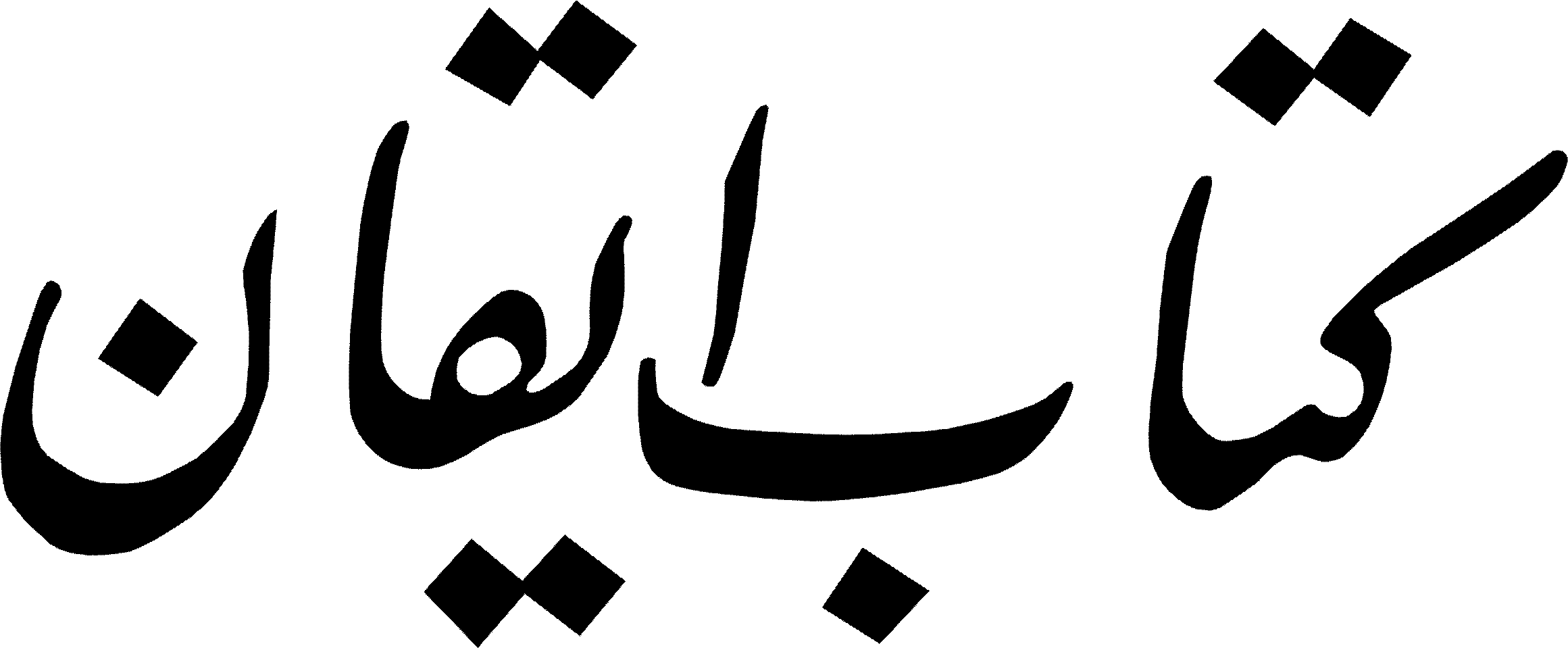 THE BOOK OF IGHANRevealed byBaha’u’llahTranslated byAli Kuli KhanAssisted byHoward MacNuttPublished bybaha’i publishing societyChicago, Ill, U.S.A.Third EditionPrinted at Chicago, February, 1915INTRODUCTIONDuring the time of Baha’u’llah’s residence inBaghdad the “Dwelling of Peace,” before He de-clared Himself to be the “Manifestation of God,”men of learning, including Jews, Christians, and Mo-hammedans visited Him, seeking answer to religiousand scriptural questions.  Among them was Haji-Mirza-Seyd-Mohammed of Shiraz, the maternaluncle of the Bab, who in 1862-63 was making apilgrimage to the holy sanctuaries of the Imams,located in that region.  His questions concerned thesigns and evidences of the Expected Manifestationfrom the standpoint of his own religion—Islam.The Book of Ighan was revealed by Baha’u’llahin answer to his questions.  According to the pre-vailing opinion of the Bahais, it was written in onenight by the Supreme Pen.It is certain that Persian pilgrims to the holy sanc-tuaries in Irak do not stop in Baghdad more than oneday.  Even if Haji-Seyd-Mohammed, as an exceptionto this custom, had remained in Baghdad a longertime, it is not probable that he could have attainedto the presence of Bahá’u’lláh more than two orthree times.The Seyd submitted his questions through Haji-Seyd-Jawad of Karbila, one of the learned doctors ofIrak, to whom Baha’u’llah had sent this message,“Let the maternal uncle of the Bab write down hisquestions; We will then write an answer to each.”This strengthens the opinion as to the rapidity ofthe revelation of the Book.By the Book of Ighan, Baha’u’llah has openedthe teachings and scriptures of the Jews, Zoroastri-ans, Christians, Mohammedans, etc.  For the doubtswhich had withheld the late Seyd from acknowledg-ing the Bab are the same in substance which preventother religionists from believing in the Manifesta-tions of God.  These doubts concern the “rising ofthe dead,” “darkening of the sun and moon,” “fall-ing of stars,” “cleaving asunder the heavens,” the“new heaven and earth,” etc.  By the interpretationof these symbols, Baha’u’llah has unified theReligions and hoisted the banner of Peace amongnations.The translation herein is from the original Persian,reproduced from a copy of the Ighan revised in thepresence of Baha’u’llah and approved by Him.The statements concerning the revelation of the Bookare testified to by the Honorable Mirza-Abul-Fazl, aclose friend of the late Haji-Seyd-Jawad of Karbilaabove mentioned.	Ali Kuli Khan.	(Ish’te’al Ebn-Kalantcr).The Book of IghanTHE BOOK OF IGHANCHAPTER IIN THE NAME OF OUR LORD, THE EXALTED, THESUPREME!THE following chapter explains that verily theservants (of God) shall never attain to theshore of the Sea of Knowledge except by completeseverance from all that is in the heavens and earth.Sanctify yourselves O people of the earth, that per-chance ye may attain to the station which God hathordained for you and enter the tabernacle which Godhath elevated in the Heaven of the Beyan.The quintessence of this chapter is that travellersin the Path of Faith and seekers for the Cup ofAssurance must sanctify and purify themselves fromall material things; that is, the ear from hearing state-ments, the heart from doubts which pertain to theveils of glory (sabahati jalal1), the soul from depend-1  Veils intervening between man and the Truth of God, which mustbe rent before the real light of that Truth is seen.  One of these veils isliteral interpretation of the Divine Texts preventing true understandingof Revelation, such as the statement of the ascent of Christ into Heaven,His descent, the station of Mohammed as the “Seal of the Prophets,”etc.ence upon worldly belongings, the eye from contem-plating mere transitory words.  They should thusproceed, trusting in God and relying upon Him, sothat they may become fitted for the splendors of theeffulgences of the Suns (Manifestations) of DivineKnowledge and Wisdom; recipients of the Invisibleand Infinite Bounties.  For should a servant desire tomake the words, deeds and actions of other servants,learned or ignorant, the standard for knowing Godand His Chosen Ones, he shall never enter the Riz-wan of the Knowledge of the Lord of Might norattain to the Fountains of the Knowledge and Wis-dom of the King of Oneness; neither shall he reachthe bourne of immortality nor partake of the Cupof Nearness and Good Pleasure.Consider the former days; how people both highand low were awaiting the Manifestations of One-ness in the Holy Temples, so that they were at alltimes and moments in anticipation and expectancy,praying and supplicating that perchance the breezeof the Divine Mercy might blow and the beauty ofthe Promised One step from the Pavilion of the In-visible into the Court of Appearance.  But when theclouds of generosity lifted and the doors of favoropened and the Sun of the Invisible appeared fromthe Horizon of Power, they denied Him and avoidedHis Meeting which was identical with the Meetingof God.  These details are recorded in the HeavenlyBooks.Now reflect a moment as to the cause of this rejec-tion by the people, after their seeking and anxiety.They even denied and opposed in such manner thattongue and pen fail and are unable to explain.  Notone of these Manifestations of Holiness and Dawn-ing-places of Singleness hath appeared without beingsubjected to the contradictions, denials and antag-onism of the people.  As it is said, “O the miseryof men!  No Messenger cometh unto them but theylaugh him to scorn” (K. S. 36).  It is said in anotherplace:  “Each nation hatched ill designs against theirMessenger that they might get him into their power;and they disputed with vain reasoning, that theymight thereby invalidate the truth” (K. S. 40).Likewise the revealed Words which have descend-ed from the clouds of the Eternal Power and from therealm of Divine Might are beyond the limit of theknowledge and comprehension of the servants.  Forthe spiritually minded and possessors of perception,the Surat of Hud (Koran) is sufficient.  Meditateye upon that blessed Surat and consider attentivelythe essential nature, that ye may be informed of thewonders of the affairs of the Prophets and the oppo-sition and denial by words of rejection.  Perchanceye may cause the people to fly from the abode ofselfish heedlessness to the Nest of Unity and DivineKnowledge; and may drink the clear water ofEternal Wisdom and partake of the fruits of theTree of the Knowledge of the Lord of Glory.  Thisis allotted to abstracted souls from the Holy EternalTable sent down (from Heaven).  Should ye be-come aware of the affliction of the Prophets and themotive and reason of the contradiction of thoseDivine Suns by the servants, ye will be cognizant ofmany things.  The more ye consider the contradic-tions of the Day-springs of the Suns of the Attributesof Oneness by the people, the more firm and strongye will become in your religion and in the Cause ofGod.  Accordingly some of the stories of the Prophetsare briefly recorded in these Tablets, to demon-strate and make evident that in all times and ages,they inflicted upon the Appearances of Power andDawning-places of Might that which the pen isashamed to relate.  Perchance these statements mayenable some of the people to avoid the perplexityarising from contradiction and denial by the learnedand ignorant of the age, and thus increase their as-surance and faith.One of the Prophets was Noah, who admonished(lit. lamented) for nine hundred and fifty years andsummoned the servants into the peaceful valley ofthe Spirit; yet no one responded to Him.  Each daythey scoffed at His Holiness in derision and inflictedso much distress and injury upon that blessed beingthat they felt certain of His destruction.  As it issaid, “And as often as a company of his peoplepassed by him, they derided him:  but, he said,Though ye scoff at us now, we will scoff at you here-after as ye scoff at us and ye shall surely know” (K.S. 11).Afterward He repeatedly promised His followersthe descent of victory at an appointed time, the fulfil-ment of which became “bada”1  Some of His fewfollowers turned away from Him because of thisnon-fulfilment.  These details are recorded in mostof the well-known books which have been and willbe read.  Finally there remained with His Holinessbut forty or seventy-two souls, as stated in the booksand traditions.  At length He cried out saying, “Omy Lord, leave not any families of the unbelieversupon the earth” (K. S. 71).Ponder a little as to why these servants contra-dicted and shunned Him during this time and didnot attain nor become honored with the robes ofAffirmation by abandoning the garment of Negation;also why the Divine promises became “bada,” caus-ing some of those who had followed Him to turnback.  Much reflection is necessary that ye may be-come cognizant of the mysteries of invisible things,inhale a sweet odor from the fragrance of the idealrose-garden, and acknowledge that the tests of Godhave been and ever will be upon His servants.  Thuslight may be known and distinguished from darkness,truth from falsehood, guidance from error, happi-1  “Bada” literally signifies “appearing in the mind,” but in thisconnection it means the failing of fulfilment of a prophetic announce-ment, due to the change of Divine purpose.ness from despair, and roses from thorns.  It iswritten, “Do men imagine that it shall be sufficientfor them to say ‘We believe,’ while they be notproved (or tested)” (K. S. 29)?After Noah, the beauty of Hud shone forth fromthe Day-spring of Creation.  For seven hundredyears or more, according to different statements, Hesummoned the people to the Rizwan of Nearness ofthe Lord of Glory.  Like copious rain, calamitiesfell upon Him.  The greater His zeal in summoning,the more obstinate their denial.  The more strenuousHis effort, the more pronounced their disdain.  “Andtheir unbelief shall only increase the perdition of theunbelievers” (K. S. 35).Then the Temple of Saleh stepped forth from theInvisible Rizwan of Reality and called the servantsto the river of Eternal Nearness.  During one hun-dred years or more, He commanded them to obeythe precepts of God and shun prohibited things.Nothing resulted and no effect was produced.  Sev-eral times He secluded Himself.  All this, notwith-standing that Eternal Beauty was summoning thepeople to no other than the City of Unity.  It is said,“And unto the tribe of Thamud we sent their brotherSaleh.  He said unto them, O my people, wor-ship God; ye have no God besides Him …They answered, O Saleh, Thou art a person on whomwe placed our hopes before this.  Dost thou forbidus to worship that which our fathers worshipped?But we are certainly in doubt concerning the religionto which thou dost invite us, as justly to be expected”(K. S. 7).  All this proved fruitless and finally aterrible noise caused them to die (Koran).Afterward the beauty of the “Friend” (Abra-ham) was unveiled and the standard of Guidancewas hoisted.  He invited the people of the earthunto the light of righteousness.  Although He dili-gently admonished them, no fruit but jealousy andheedlessness resulted.  But those who were entirelydevoted to God soared with the wings of Assuranceunto the station which God hath exalted beyond allcomprehension.  It is well known from the historyof His Holiness (Abraham) how He was sur-rounded by enemies, until the fire of jealousy andcontradiction was kindled.  After the story of the“fire” (Koran), they expelled that Divine Lampfrom the city, as is recorded in all the books andepistles.Then His time passed and the turn of Moses came.His Holiness appeared with the Rod of Commandand with the White Hand of Knowledge from theParan of Divine Love.  He came with the Serpentof Power and Eternal Majesty out of the Sinai ofLight into the court of Manifestation, summoningall in the world to the Kingdom of Life and to thefruits of the Tree of Faithfulness.  The oppositionsmade by Pharaoh and his people have been heard of.Many stones of suspicion were cast upon that pureTree by unbelieving souls.  Finally Pharaoh and hispeople exerted themselves to extinguish that fire ofthe Divine Tree with the water of denial and oppo-sition; heedless that the fire of the Divine Wisdomis never quenched by material water nor the lamp ofSupreme Power extinguished by contrary winds.Nay rather, in such a case water produces conflagra-tion and the wind insures preservation, were ye toperceive with discerning sight and walk in the GoodPleasure of God.What a beautiful explanation was that given by abeliever of the family of Pharaoh, the story of whichthe Lord of Might hath related to His beloved ones:“A man who was a true believer of the family ofPharaoh, and concealed his faith, said, Will ye puta man to death, because he saith, God is my Lord?Seeing he is come unto you with evident signs fromyour Lord?  If he be a liar, on him will the punish-ment of falsehood alight; but if he speaketh the truth,some of those judgments with which he threatenethyou will fall upon you; verily God doth not guidehim who is a transgressor or liar” (K. S. 40).At length the matter reached such an extreme thatthey martyred this same believer with the severesttorture.  “Shall not the curse of God fall upon theunjust?”Now reflect a little upon these things, and as to thecause of such differences:  that when a true Mani-festation appeared in the world from the Horizonof the Placeless, such corruption, confusion, oppres-sion and revolution would arise in all parts of theworld.  All the Prophets during their appearance, an-nounced to the people the coming of another Prophetand recorded a sign for the subsequent Mani-festation, as stated in the Books.  Why, then, not-withstanding the search and expectation of the peoplefor the Holy Manifestation and the mention of signsin the Books, should such things occur in the world asoppressing, antagonizing and persecuting the Proph-ets and Chosen Ones during every age and cycle?As it is written, “Whenever a Messenger comethunto you with that which your souls desire not, yeproudly reject him; accusing some of imposture andslaying others” (K. S. 2).Now consider what was the reason of these deedsand why they acted in this manner toward the Aspectsof the Beauty of the Glorious One.  The same thingwhich led to the contradiction and heedlessness ofthe servants in those days causes the negligence ofthese servants now.  If we say that the divine proofswere not perfect and complete and therefore causedcontradiction, this is pure anathema, because it is farfrom the bounty of the Bounteous and remote fromthe abundant Mercy to choose one soul from amongall the servants, for the guidance of His creatures,without bestowing upon Him sufficient and perfectproofs; at the same time punishing people for notbelieving in Him.  Nay, the generosity of the Kingof Existence hath embraced all the contingent beingsthrough the appearance of the Manifestations ofHimself.  His Abundance never ceases for a momentand the showers of His Mercy from the clouds ofProvidence are never restrained.  Consequently thesethings proceed only from limited souls who move inthe valley of pride and haughtiness and wander inthe deserts of remoteness; who follow their own sup-positions and whatever they hear from their religiousdoctors.  Therefore they accomplish nothing but op-position and seek no result but rejection.It is evident to everyone endowed with percep-tion, that had those servants during the appearanceof each Manifestation of the Sun of Truth, sanctifiedand purified their eyes and hearts from whatever theyhad seen, heard and conceived, they undoubtedlywould not have been deprived of the Divine Beautyand withheld from the Sanctuary of Nearness andUnion with the Dawning-places of Holiness.  As inevery age they compared the proof with knowledgeacquired from their religious doctors and found it tobe at variance with their limited understandings, theseunseemly actions proceeded from them in the worldof appearance.  The religious doctors of every agehave been the cause of preventing the people from theshore of the Sea of Oneness, for the reins of the peo-ple were in their control.  Some among them havehindered the people by love of leadership and someby lack of wisdom and knowledge.  Thus every Proph-et hath quaffed the cup of martyrdom and soared tothe loftiest horizon of Might, through the sentenceand sanction of the divines of the age.  What op-pressions have been inflicted by the leaders of the timeand divines of the age upon the Kings of Existenceand the Essences of Desire!  Satisfied with theselimited and transient days, they were debarred fromthe everlasting realm, their eyes deprived from wit-nessing the lights of the beauty of the Beloved andtheir ears from hearing the wonderful melodies ofthe Nightingale of Desire.  Therefore the conditionof the divines of every age is recorded in all the Heav-enly Books; as it is said in the Koran:  “O ye people ofthe Book, why do ye reject the Signs of God, whileye are the witnesses of them” (K. S. 3)?  Also, “Oye people of the Book, why do ye clothe truth withvanity, and knowingly hide the truth” (K. S. 3)?Also, in another place, “Say, O people of the Book,why do ye bar the path of God” (K. S. 3)?It is evident that the “people of the Book” whobarred mankind from the right path were the divinesof that age, whose names and records are containedin all the writings and understood from most of theverses and traditions, were ye to see with the eye ofGod.So gaze with Divine Insight into the horizons ofthe Supreme Knowledge and into the souls of the per-fect words of Eternity, that all the mysteries of thespiritual Wisdom may appear without “veils ofglory” and become manifest from behind the cover-ing of Favor and Bounty.  The contradictions of peo-ple and their controversies have resulted wholly fromtheir lack of knowledge and understanding.  For ex-ample, they could not comprehend and attain to thetruth of the explanations given by the beautiful Coun-tenances of the True One concerning the signs ofthe subsequent Manifestation.  Thus they hoistedthe standard of corruption and lifted the banner ofsedition.  It is evident that only the Eternal Templesapprehend the interpretation of the words uttered bythe Doves of Eternity; and it is only the hearing ofthe people of immortality which can detect the melo-dies of the Nightingale of Reality.  The Copts1 oftyranny have no portion of the wine of the Septs2 ofjustice; and the Pharaoh of unbelief will never viewthe White Hand of Moses; as it is said:  “Noneknoweth the interpretation thereof except God andthose who are well grounded in knowledge” (K. S.3).  Notwithstanding this, they have sought inter-pretation of the Book from the people of veils anddid not acquire knowledge from its fountain-head.For instance, when the day of Moses had passed andthe lights of Jesus pervaded the world from the dawnof Spirit, the Jews objected that the one who is prom-ised in the Pentateuch must promote and fulfil thelaws of the Pentateuch, whereas this youth of Naza-reth who calls himself the Messiah of God hath abol-1  Unbelievers in the time of Moses.  2  Tribes of Israel.ished the laws of divorce and of the Sabbath, whichare the greatest laws of Moses; and moreover thesigns of the Manifestation have not yet appeared.Thus the Jews are still expecting the appearance re-corded in the Pentateuch.  How many of the HolyManifestations of Unity and Dawning-places of theLight of Eternity have appeared since Moses in theworld of creation, while the Jews have been and arestill veiled by their satanic, egotistical veils and theirselfish erroneous opinions!  They still await the timewhen this fictitious temple will appear according totheir understanding of the given signs.  ConsequentlyGod hath punished them for their sin, stripped themof the spirit of faith and caused them to suffer thefire in the depths of hell on account of their igno-rance of the texts recorded in the Pentateuch concern-ing the signs of the subsequent Manifestation.  Sincethey did not understand the reality of these signs andas such things did not outwardly appear, they weretherefore deprived of the beauty of Jesus, did notattain to the Meeting of God and were of those whoawait.  Thus the nations by their adherence to simi-lar inventions arising from improper notions, havedeprived themselves of the pure, clear and flowingfountains.In unfolding these mysteries.  We have mentionedsome of the texts of the Prophets in wonderful har-monies of Hijaz (Arabic) in former Tablets writtento one of the believers.  In these pages We againspeak of them in cheerful melodies of Irak (Persian)at thy request.  Perchance this may guide thoseathirst in the deserts of remoteness to the Sea of Near-ness and those wandering in the wilderness of separa-tion and abandonment to the Tents of Presence andUnion.  Thus the clouds of error may be removedand the world-illuminating Sun of Guidance dawnfrom the horizon of the soul.  We trust in God, seek-ing His assistance.  Perchance there may flow fromthis pen that whereby the minds of the people willbe quickened until they arise from their beds of heed-lessness and, through the permission of God, hear thewarble of the Nightingales of Paradise from theTree planted in the Rizwan of Unity by the Handsof Power.It hath been evident and clear to the possessors ofKnowledge that when the fire of the love of Jesusburned the veils of Jewish limitations, and the au-thority of His Holiness, even in the outward sensewas partially recognized, that Beauty of the Invisiblespoke of separation to some of His spiritual com-panions and enkindled the fire of yearning, saying:“I go and I come again.”  And in another place hesaid:  “I go and another will come who will tell you allthat I have not told you and will finish all that I havesaid.”  These two statements are in reality one, wereye to witness the Manifestations of Oneness with theeye of God.To one who views with ideal perception, the Bookof Jesus as well as His Cause were in fact confirmedat the time of the “Seal of the prophets” (Moham-med).  In name, Mohammed said “I am Jesus,”even ratifying the signs, records and Book of Jesusas being from the presence of God.  In this sensethere is neither any difference in them nor in theirBooks, inasmuch as both have arisen by the com-mand of God, speaking the praise of God.  TheBooks of both declared the ordinances of God.  Forthis reason Jesus said “I will go and come again.”Even as the sun:  If the sun of to-day says “I amthe sun of yesterday,” it is true; and yet if accordingto daily sequence, it says “I am other than the sunof yesterday,” this is also true.  Likewise consider thedays:  If it be said that all the days are the same,it is correct and true; and if it be said that accordingto name and designation they differ from each other,this also is true as thou seest.  For though they arethe same, yet in each one there is a name, quality anddesignation which is different from the other.  Bythe same method and explanation, understand thestations of separation, difference and oneness of theHoly Manifestations, so that thou mayest compre-hend the interpretations of the words of the Cre-ator of the Names and Attributes, concerning separa-tion and union.  Thus wilt thou fully discover theanswer to thy question why that Eternal Beauty hath,in various instances, called Himself by a differentname and title.Afterward the companions and disciples of HisHoliness (Jesus) asked Him concerning the sign ofthe Return and the Manifestation, and at what timethis sign shall appear.  The same question was askedthat peerless Countenance upon several occasions, andHis Holiness in each instance mentioned a certainsign, as recorded in the four Gospels.This Oppressed One now speaks of one of theseinstances, thus conferring the hidden benefits of theTree of Reward (lit. stored up tree) for the sake ofGod, upon His servants; so that the mortal templesmay not be deprived of the immortal fruits and mayperchance attain to a sprinkling of the never-failingrivers of the Lord of Glory, which are flowing inBaghdad, “the abode of peace.”  We ask neitherrecompense nor reward.  “We feed you for the sakeof God only, We desire no recompense from you norany thanks” (K. S. 76).  This is a food wherebybrilliant souls and minds find eternal life and this isthat table of which it is spoken:  “O our Lord, cause todescend upon us food from Heaven” (K. S. 5)!This food is never withheld from those who deserveit and is never exhausted.  It grows continually fromthe Tree of Grace and descends from the Heavensof Justice and Mercy.  As it is said:  “Dost thou notsee how God putteth forth a parable:  a good word isas a good tree whose root is firmly fixed in the earthand whose branches reach unto Heaven; which bring-eth forth its fruit in all seasons” (K. S. 14).Alas that man should withhold himself from thisexcellent gift and deprive himself of this eternalbounty and perpetual life!  Therefore let him appre-ciate the value of this ideal food; perchance the deadbodies may receive new life through the wonderfulfavors of that Sun of Truth and faded souls maydevelop into the incomparable Spirit.  O my brother,effort is needful while yet the days remain, in orderto taste the Cups of Eternity.  The breeze of lifefrom the city of the Beloved will not blow continu-ally; the rivers of explanation will not forever flow,and the doors of the Rizwan will not always remainopen.  The time will come when the Nightingalesof Paradise will fly from the holy garden to DivineNests; then thou wilt neither see the beauty of theRose nor hear the melody of the Nightingale!Therefore while the Dove of Eternity is singing andrejoicing, and the Divine Springtime is in splendorand adornment, avail thyself of the opportunity anddeprive not the ear of the heart, of its melody.  Thisis the advice of this servant to your Honor and to thebeloved of God.  Whosoever wisheth, let him ad-vance and whosoever wisheth, let him deny; verilyGod is independent of him and of that which he maysee and witness.These are the melodies sung by Jesus the Son ofMary with glorious notes in the Rizwan of the Gos-pel, as to the signs of the subsequent Manifestation.When they asked concerning these signs.  He an-swered them, according to the first book ascribed toMatthew (xxiv. 29-31):“Immediately after the tribulation of those daysshall the sun be darkened, and the moon shall not giveher light, and the stars shall fall from heaven, and thepowers of the earth shall be shaken:  and then shallappear the sign of the Son of man in heaven:  andthen shall all the tribes of the earth mourn, and theyshall see the Son of man coming in the clouds ofheaven with power and great glory.  And he shallsend his angels with a great sound of a trumpet.”The translation of this in Persian1 is that after thedistress and tribulation which shall surround all thepeople, the sun shall be withheld from shining, thatis, be darkened, and the moon cease to give light, thestars of heaven will descend upon earth and the pil-lars of the earth will be shaken.  At that time, thesigns of the Son of Man shall appear in Heaven, thatis, the Promised Beauty and Substance of Life shallcome from the Court of the Invisible to the visibleworld.  And He (Jesus) says:  at that time, allthe multitudes who inhabit the earth shall lament andbewail and the people shall see that Beauty of One-ness coming from Heaven riding upon the cloud withpower, grandeur and a great gift, sending His angelswith the mighty sound of a trumpet.  The samestatements are recorded in the other three Gospels1  The passage is quoted by Baha’u’llah in Arabic and interpreted in Persian.ascribed to Mark, Luke and John.  As these havebeen mentioned in detail in the Arabic Tablets, Wedo not undertake to mention them here, but confineourselves to one of them.  As the doctors of the Gos-pel did not understand the meanings of these state-ments and the purport deposited in these words, butadhered to their literal sense, they were thereforewithheld from the river of the Mohammedic Bountyand the cloud of Ahmadic1 Grace.  The ignorantones of that community, relying upon their learnedmen, were likewise prevented from beholding thebeauty of the King of Glory.  For these mentionedsigns did not become manifest at the appearance ofthe Ahmadic Sun.  Finally that Essence of Life re-turned to the eternal place of His Dominion.  Cen-turies passed and times rolled by.  Another blow ofspiritual breath was breathed into the Divine Trum-pet and dead souls came forth out of the tombs ofheedlessness and error into the land of guidance andthe place of favor.  Still that community is expect-ing the time when these signs shall appear and thepromised Temple (Christ) shall arise, that they mayassist Him, expend possessions in His way and sacri-fice lives in His path.  By similar suppositions, othercommunities are kept afar from the Kawther of theSignificances of the Infinite Mercy of God and areoccupied with their own imagination.  Besides thispassage, there is another statement in the Gospel:1  “Ahmad” was one of the titles of Mohammed.“Heaven and earth shall pass away but My wordsshall not pass away.”  The meaning of this in Per-sian is that it is possible for the heaven and earth topass away and be destroyed, whereas “My words”shall never pass away but shall always be fixed andpermanent among mankind.  For this reason the peo-ple of the Gospel say the decree of the Gospel shallnever be abolished and that whenever the promisedFace appears with all the signs, He must confirmand establish the law enacted in the Gospel, so that noother religion may remain in the world.  To them thisis one of the confirmed and indisputable facts.  Theybelieve that even should one appear with all thepromised signs and declare against the literal lawof the Gospel, they must not obey or accept him, nayrather, they must scoff at him and charge him withinfidelity.  This was witnessed when the Moham-medic Sun appeared.  Had they asked with all meek-ness from the Appearances of Oneness in every Mani-festation, the meanings of these words revealed in theBooks,—through the non-attainment unto which allpeople are veiled from the Furthermost Destinationand the Sadrat-El-Muntaha,—they would have beensurely directed to the lights of the Sun of Guidanceand acquainted with the mysteries of Knowledge andWisdom.Now this servant explains a sprinkling of the mean-ings of these statements, so that the possessors ofperception and intuition may thereby comprehend allthe symbols of the Divine words and the allegoricalexplanations of the Holy Manifestations; and thusbe not debarred on account of the (impressive)majesty of the words, from the Sea of the Names andAttributes and veiled from the Lamp of Unity whichis the place of the manifestation of The Essence.As to the words—“Immediately after the tribula-tion of those days”—this signifies the time when thepeople become afflicted with hardship and distress.This is when the traces of the Sun of Truth and thefruits of the Tree of Knowledge and Wisdom dis-appear from among mankind and the reins of thepeople fall into the hands of the ignorant; when thedoors of Unity and Knowledge—the essential pur-pose of the creation of man—are closed; when Knowl-edge is changed into superstition and guidance intoadversity, just as it is witnessed in this day that thereins of every party are in the hands of an ignorantone who leads them in whatever way he desires.Among them nothing remains of the Adored One buta name and of the Desired One but the letter.  Tosuch an extent have the winds of desire and self pre-vailed, that they have extinguished the lights of rea-son and conscience within the hearts.  Although thedoors of the Divine Knowledge are opened by thekeys of the Supreme Power, and the essences of the be-ing of things are enlightened and illumined throughthe knowledge-light and holy bounties, to such anextent that within everything a door of knowledgeis opened and within every atom traces of the sunare visible, yet notwithstanding these knowledgemanifestations have pervaded the world, theyhave considered the door of knowledge closed, andthe rains of mercy withheld.  Holding fast to sup-position, they are kept afar from the firm StrongHandle of Knowledge.  They seem to have intrinsic-ally no desire for knowledge and its door, nor thinkof its appearance.  For in supposition and imagina-tion they have found doors to bread, and in the ap-pearance of the Manifestor of Knowledge they seenothing except the sacrifice of life.  So they naturallyflee from this and hold fast to the other.  Althoughthey know the Divine Command is One, yet fromevery direction a decree emanates and from everyplace an order is brought forth.  No two are foundwho agree upon the same command, for they seek noGod but desire and follow no path but error.  Theydeem leadership the ultimate accomplishment of theaim and account pride and haughtiness as final at-tainment to the Beloved.  They consider selfish de-ceptions preferable to the Divine decrees.  They haveturned aside from submission and resignation and areoccupied with plots and hypocrisies; preserving theseattitudes with all power and strength, lest a blemishfind access to their dignity or a flaw appear in theirhonor.  Should an eye be illumined by the collyriumof Divine enlightenments, it would behold a numberof wild beasts preying upon the dead bodies of theservants.  What tribulations and distress could begreater than these mentioned conditions?  For ifone wishes to seek a truth or knowledge, he knowsnot to whom to refer nor from whom to enquire, be-cause opinions are different and paths are many.  Thistribulation and distress is one of the signs of everyManifestation, and unless it happens, the Sun ofTruth does not become manifest, because the mornof the appearance of Guidance dawns after the nightof error.  Therefore the traditions and records con-tain all these statements, that infidelity will coverthe world, darkness prevail and similar things asmentioned.  For the sake of brevity this servant doesnot undertake to mention the texts of these traditions,as they are well known.If the people understand this tribulation (lit. nar-rowness) to mean that the earth should become con-tracted, or other things which they have shaped intheir imagination, this will never be realized and theywill necessarily say that this condition hath not ap-peared,—just as they have said and are still saying.Briefly, by tribulation is meant the narrowness (diffi-culty in attainment) of Divine Knowledges and un-derstanding the Supreme Words.  In the days of thedisappearance of the Sun and His mirrors,1 the serv-ants fall into narrowness and hardship, knowing notto whom they should turn; as hath been said.1  A Prophet and His immediate successors; as Christ and His disciples, et. al.Therefore We make known unto thee the in-terpretation of the traditions and reveal untothee the mysteries of Wisdom, so that thou maystbe informed of the purport and become of thosewho have drunk from the cup of Knowledge andWisdom!As to the words—“The sun shall be darkened andthe moon shall cease to give her light and the starsshall fall from heaven:”—The purport of “sun”and “moon” as mentioned in the words of theProphets is not confined to the phenomenal sun andmoon which are seen; nay rather, they have intendedfor “sun” and “moon” manifold meanings.  Inevery instance they intend a certain meaning applica-ble thereto.  For example, one meaning of the “sun”is the “Suns of Truth” which dawn from the Day-spring of Pre-existence and transmit bounty to all thecontingent beings.  These Suns of Truth are the Uni-versal Manifestations of the Divinity in the worldof His Attributes and Names.  As by the commandof the Real Adored One the development of materialthings such as fruits, trees, colors, minerals and what-ever exists in the phenomenal world is through theassistance of the phenomenal sun, so the Trees ofUnity, the Fruits of Oneness, the Leaves of Abstrac-tion, the Flowers of Knowledge and Assurance andthe Myrtles of Wisdom and Utterance appearthrough the training of the Ideal Suns.  Thereforewhen these Suns arise, the world is renewed, therivers of Life flow, the seas of Beneficence move, theclouds of Grace gather and the breezes of Bountyblow upon the temples of beings.  Through the heatof these Divine Suns and Ideal Fires the heat of thelove of God is produced in the pillars of the world;and through the favor of these abstracted Spirits theimmortal Spirit of Life is conferred upon the bodiesof the mortal dead.The phenomenal sun is in reality a single sign ofthe splendor of that Ideal Sun which hath neithercomparison, likeness, equal nor peer.  All things aresupported through Its existence, are manifest throughIts bounty and will return to It.  All things haveappeared from It and are restored to the treasuriesof Its command.  All contingent beings originatedfrom It and revert to the depositories of Its order.If in explanation and mentioning, these (Suns) areonly designated by some of the Names and Attributes,as you have heard and hear, this is intended for theunderstanding of weak and imperfect minds.  Other-wise they have been eternally sanctified from everyname and will be purified from every attribute.  Theessences of names have no access to the court of theirholiness and subtleties of attributes have no approachto the kingdom of their might.  God is too glorifiedfor His Chosen Ones to be known except by theirown selves, or that His Friends should be describedby any other than their own beings.  He is exaltedfar above what the servants mention in descriptionof them and lofty above their comprehension ofthem!In the writings of the “Immaculate Ones”(Imams), the word “Suns” is frequently applied tothose Abstracted Lights (Manifestations).  One ofthese applications is found in the prayer “Nudba”1—“Where are the rising Suns?  Where are the brilliantMoons?  Where are the shining Stars?”  Thereforeit is shown that in the primary sense “sun,” “moon”and “stars” signify the Prophets, the saints andtheir companions, through the light of whose knowl-edges the worlds of the visible and invisible are en-lightened and illumined.  In another sense, by “sun,”“moon,” and “star” is intended the divines of theformer Dispensation at the time of the subsequentManifestation and in whose hands are the reins ofthe religion of the people.  If they are illumined bythe light of the subsequent Sun in His Manifestation,they will be acceptable, radiant and shining; other-wise they will be declared as darkened, even thoughthey are apparently guides.  For all these states, in-cluding belief and unbelief, guidance and error, hap-piness and misery, light and darkness are dependentupon the approval of that Ideal Sun of Divinity.  Ifin the Day of Judgment (Day of a new Manifesta-tion), any one of these divines is declared faithful bythe Source of Wisdom, he can truly be regarded aspossessing knowledge, light and faith, and as having1  “Lamentation.”  Written by Ali.attained the Good Pleasure of God.  Otherwise igno-rance, rejection, infidelity and injustice will be appliedto him.It is evident to every perceiving one that as thelight of a star is effaced by the rising of the phe-nomenal sun, so the sun of outward knowledge, wis-dom and enlightenment is effaced and obscured bythe dawning of the Sun of Truth.  The word “sun”is applied to the divines on acount of their loftiness,distinction and renown.  Such are the approveddivines of the age who are notable in countries andrecognized among the servants.  If they become ex-pressive of the Divine Sun, they are accounted as“exalted suns”; otherwise they are suns of thelowest abyss; as it is said:  “The sun and the moonwill return to hell” (K. S. 55).  Ye have undoubt-edly heard the meaning of “sun” and “moon” asrecorded in this verse and there is no need to speakof it.  Whosoever is of the element of this “sun”and “moon,” that is, who advances toward false-hood and turns away from the Truth, hath appearedfrom hell and will return to it.Therefore O questioner, we must hold fast to theStrong Handle, that perchance we may turn fromthe night of error to the light of guidance, flee fromthe shadow of negation and seek the shelter of affir-mation, be delivered from the fire of the infernal abyssand illumined by the light of the beauty of His High-ness the Gracious.  In this manner We bestow uponyou the fruits of the Tree of Knowledge, so that yemay be of those who are enlivened in the Rizwan ofthe Wisdom of God.In another sense the words “sun,” “moon” and“stars” are applied to the ordinances and instruc-tions enacted in every religion.  Such are prayer andfasting, which since the disappearance of the beautyof Mohammed are greater and stronger than all theordinances in the law of the Koran.  This point isindicated by the records and traditions, and on ac-count of its familiarity, mention of it is unnecessary.Nay in every age the command of Prayer hath beenestablished and observed.  It is recorded by theLights (Imams) risen from the Sun of Mohammedthat in every cycle the command of Prayer hath de-scended to the Prophets, although in each Dispensa-tion it was particularized by a different form and newceremonies, according to the requirements of the time.As in every subsequent Manifestation the established,shining, clear and fixed ceremonies, customs and in-structions of the preceding Manifestation are abol-ished, they symbolically mentioned them by the names“sun” and “moon.”  “That He might prove youand see which of you would excel in good works”(K. S. 67).The words “sun” and “moon” in the traditionsare also applied to prayer and fasting, as it is said:“Fasting is radiance (sun) and prayer is light.”  Oneday We were seated in a certain place, when a well-known divine entered and incidentally mentioned thistradition, saying:  “Since fasting causes heat in thesystem, it is therefore interpreted brilliancy which is‘sun’; and as the prayer of night produces cold, it isinterpreted light which is ‘moon.’”  We realized thatthe needy one had not enjoyed a single drop of thesea of Significances nor attained a single spark of thefire of the Sadrat of Divine Wisdom.  After a time,We declared in the most courteous way:  “All yourEminence said regarding the meaning of this tradi-tion is upon the tongues and lips of the people,but perhaps by it another meaning is also intended.”Then he asked for explanation and it was said:“The Seal of the Prophets, the Master of theChosen Ones hath likened the religion of the Koranto Heaven because of its exaltation, loftiness andgreatness, and because it embraces all Religions.  As inthe phenomenal heaven two great and mighty pillarsare fixed which are the luminaries called sun andmoon, so likewise two orbs are ordained in theHeaven of Religion, which are fasting and prayer.“Islam is Heaven; fasting is its sun and prayer is itsmoon.”Briefly; this is the purpose of the symbolisms inthe words of the Divine Manifestations.  Conse-quently the application of these meanings to “sun”and “moon” in the mentioned instances is confirmedand demonstrated through revealed verses and re-corded traditions.  Therefore by the “darkness ofthe sun and moon” and the “falling of stars” isintended the aberration of the divines and the aboli-tion of the ordinances established in a religion, ofwhich the Manifestation of a Dispensation speaksthrough these symbols.  Only the righteous have aportion of this cup and only the just partake thereof.“Verily the just shall drink of a cup mixed withcafur”1 (K. S. 76).It is certain that during every subsequent Mani-festation, the “sun” of the teachings, ordinances,commands and prohibitions established in the pre-ceding Manifestation,—the “sun” and “moon” ofteachings and command under which the people ofthat age are enlightened and guided,—become dark-ened, that is their influence and efficiency vanish.Now consider, had the people of the Gospel under-stood the purpose of “sun” and “moon” or in-quired concerning it from the Manifestor of DivineKnowledge, without contradiction or obstinacy, themeanings thereof would have necessarily becomeclear and they would not have been confined in thedarkness of egotism and desire.  Yea, since they didnot acquire the knowledge from its mine and source,they perished in the fatal valley of unbelief and error,and are not yet aware that all the signs appeared andthe promised Sun dawned from the horizon of Mani-festation, while the sun and moon of former knowl-edges, ordinances and teachings were darkened anddisappeared.1  Camphor, a fountain in Paradise.Now step into the path of indubitable Truth withthe eye of positive Knowledge and the wings ofactual Certainty.  “Say, God sent it down, thenleave them to amuse themselves with their vain dis-course” (K. S. 6).  Thus thou mayest be accountedof those companions of whom it is said:  “As forthose who say Our Lord is God and who act stead-fastly; the Angels shall descend unto them” (K. S.41).  Then shalt thou witness all these mysteries withthine own eye.O my brother, take the step of the Soul, that thoumayest in a moment traverse the distant valleys ofseparation and remoteness, enter the Rizwan ofUnion and Nearness and in a breath attain to theDivine Souls.  These stages can never be travellednor the destination reached by the step of the body.Peace be upon those who follow the Truth in truthand stand in the path of Command upon the shore ofKnowledge in the Name of God.  This is the mean-ing of the blessed verse:  “I swear by the Lord ofthe Easts and the Wests” (K. S. 70), for there is aplace of dawning and a place of setting for everyone of these mentioned Suns.  As the doctors of com-mentary were not informed of the real meaning ofthese Suns, they failed to interpret this verse.  Someasserted that as the sun rises every day from a pointdifferent from that of the preceding day, thereforeHe hath mentioned (“easts and wests”) in the plu-ral.  Others have written that the four seasons are in-tended, as at every season the sun rises from a cer-tain place and sets in another, so “easts” and“wests” are spoken of.  This is the degree of theknowledge of the servants and yet what ignorancesand defects they ascribe to the Essences of Knowl-edge and the Subtleties of Wisdom.In like manner through these clear, firm, well-founded and direct explanations understand the“cleaving of Heaven” which is one of the signs ofthe Hour of Resurrection:  As it is said:  Whenthe Heaven shall be cloven asunder” (K. S. 82).By this is meant the Heaven of Religions elevatedduring every Dispensation and cloven asunder inevery subsequent Manifestation, that is, abolished andannulled.  I swear by God that to one who carefullyconsiders, the cleaving asunder of this Heaven isgreater than the cleaving of the phenomenal heaven.Reflect a little; a long-established religion, underwhich all have grown and developed; by the shiningordinances of which they have been trained for longperiods; hearing nothing from their fathers and an-cestors except its mention, so that the eyes see onlythe effectiveness of its commands and ears hear onlyits ordinances; then afterward one appearing, sev-ering and separating all these through Divine powerand strength, nay rather, abolishing them.  Considerwhether this is of greater importance than that whichthese worthless creatures have imagined concerningthe cleaving of heaven.  Moreover, consider thedifficulties and afflictions of these Countenances inexecuting the laws of God in face of all in the earth,without a worldly helper or assister.  Notwithstand-ing the persecutions inflicted upon these pure, highand blessed Beings, they endure with the utmostpower and suffer with infinite strength.In like manner understand the meaning of the“changing of the earth.”  Upon whatever hearts theclouds of mercy of that Heaven poured down theshower of beneficence, the earth of those hearts waschanged into the earth of Knowledge and Wisdom.What Myrtles of Unity have grown in the gardensof these hearts and what Anemones of Realities ofKnowledge and Wisdom bloom from these shiningbreasts!  If the earth of these hearts is not changed,how is it that men not instructed in one letter, withoutseeing a teacher or entering a school, speak wordsand knowledges which no one can apprehend?  Theyseem to have been moulded from the clay of EternalKnowledge and kneaded with the water of IntuitiveWisdom.  Therefore it is said, “Knowledge is a lightwhich God sheds in whatsoever heart He willeth.”It is this kind of Knowledge which is praiseworthy;not the limited learnings produced by veiled and ob-scured imaginations, which men often steal from eachother, then glory over their fellow-creatures.O that the breasts of the servants might be purifiedand sanctified from the traces of these limitations anddark words, that they may perchance attain to thesplendor of the lights of the Sun of Knowledge andSignificances and to the essences of the mysteries ofIntuitive Wisdom!Consider, if these barren soils of being had notbeen transformed, how could the mysteries of Unityand the essences of Divinity have appeared and be-come visible in them?  Therefore it is said in theKoran:  “In that day, the earth shall be changedinto another earth” (K. S. 14).Even the material earth is also changed throughthe breezes of the generosity of that King of Exist-ence, were ye to reflect upon the mysteries of Mani-festation!Comprehend the meaning of the verse:  “Since thewhole earth shall be but His handful in the Day ofResurrection and the Heavens (shall be) rolled to-gether in His right Hand.  Praise be unto Him andfar may He be exalted above the (idols) which theyassociate (with Him)” (K. S. 39).  The purport ofthis verse is that the whole earth is grasped in HisHand in the Day of Judgment and the Heaven isenfolded in His Right Hand.Now justice is needed!  If the purpose be thatwhich the people understand, what good will resultfrom it?  Moreover it is certain that a hand visibleto the material sight, accomplishing these things,could not be ascribed to The Essence; nay rather, toacknowledge such a thing is pure infidelity and sheerfalsehood.  If it be said that it is His Manifestationswho are employed in this matter in the Day of Judg-ment, this is also very improbable and useless.  Nay,by the “earth” is meant the earth of knowledge andwisdom; and by “heavens,” the Heavens of Reli-gions.  Consider how He hath controlled the for-merly expanded earth of knowledge and wisdom bythe grasp of Power and Authority, and hath spreada new and incomparable earth in the hearts of theservants, causing new myrtles, wonderful flowersand lofty trees to spring up within their shiningbreasts.In like manner consider how the Heavens of theformerly established Religions are rolled together inthe Right Hand of Power, the Heaven of the Beyanis hoisted aloft by the command of God and adornedwith the sun, moon and stars of wonderful and newcommandments!These are the mysteries of the words which areclearly unfolded and unveiled that thou mayest com-prehend the Morn of Significances and extinguishthe lamp of superstition, fancy, doubt and suspicionthrough the power of reliance and severance, andlight the new lamp of Knowledge and Assurance inthe recess of mind and heart.The purpose of these allegorical words and enig-matic references which emanate from the Command-Sources is to test the servants as mentioned, so thatthe soil of excellent and shining hearts may be dis-tinguished from barren and mortal soils.  This hasalways been the Divine Law among the servants, asrevealed in the Books.Likewise consider the verse of “Kiblah.”1  Afterthe Hegira of the Sun of Mohammedic Prophethoodfrom the Day-spring of Bat’ha (Mecca) to Yathrib(Medina), He (Mohammed) turned toward Jeru-salem at the time of prayer, until the Jews spake someunseemly words which are not fit to be mentioned inthis place and will lead to prolongation.  To be brief,Mohammed greatly distressed, was gazing towardthe sky with the eye of reflection and perplexity.Then Gabriel descended and chanted the followingverse:  “We have seen thee turn thy face towardheaven, but we will cause thee to turn thyself towarda Kiblah which will please thee” (K. S. 2).  Anotherday he was engaged in the mid-day prayer with a num-ber of his followers.  They had performed the firsttwo rak’ats (prostrations), when Gabriel descendedand said:  “Turn therefore thy face toward theSacred Mosque (at Mecca)” (K. S. 2).  Duringthe prayer, His Holiness, turning away from Jeru-salem, faced Ca’aba.  Instantly such an agitation andexcitement arose among the companions that anumber of them discontinued the prayer and leftHim.This test was only for the trial of the servants;otherwise that Ideal King need not have changed theKiblah but would have appointed Jerusalem even1  The direction toward which the face must be turned when praying.in that age, without stripping it of this robe of ac-ceptance.  For the command of the Kiblah wasnot changed at the time of most of the Prophets ap-pointed after Moses, such as David, Jesus and othergreat Prophets who came in the interval betweenthem.  All these Messengers, on the part of the Lordof the creatures, commanded people to turn towardthat direction.  Moreover all lands bear the samerelation to that Ideal King, except that land whichHe selects for some especial thing at the appearanceof His Manifestations.  As it is said:  “Unto God be-longeth the east and the west, therefore whithersoeveryou turn yourselves to pray, there is the Face ofGod” (K. S. 2).  Notwithstanding the verity ofthese facts, why was it changed, causing complaintand lamentation among the servants and excitementand agitation among the companions?  Yea, suchthings which cause dread to people, only happen thatall may be tested by the touchstone of God and thatthe truthful may be separated and distinguished fromthe untruthful.  Therefore after the dissension ofthe people.  He said:  “We appointed the Kiblahtoward which thou didst formerly pray, only that Wemight know him who followeth the Messenger fromhim who turneth on his heel” (K. S. 2).  The pur-port of this verse is that He changed and abolishedthe Kiblah which was Jerusalem, to see who wouldfollow Him and who would turn upon his heel, that is,would disobey, reject and discontinue the prayer andrun away “like timorous asses fleeing from a lion”(K. S. 74).Were ye to reflect a little, ye would find doors ofsignificances and explanations opened in this subjectand statement, and behold all the knowledge and themysteries thereof without veils.  These things areonly for the purpose of training and delivering thesouls from the cage of self and desire, for that IdealKing in Himself hath forever been independent ofthe knowing of the beings, and in His Identity willever be exalted above the adoration of contingentthings.  A single breeze of His Affluence honors allthe world with the robes of wealth, and a mere dropof the sea of His Generosity favors all the existencewith Eternal Life.  But as the purpose is to distin-guish between truth and falsehood, sun and shadow,therefore at every instant tests sent from the presenceof the Lord of Might pour down like copious rain.Were people to ponder a little over the former Proph-ets and their manifestation, the matter would becomeso easy to them that they will not be veiled by reasonof deeds and words which are contrary to their ego-tism and desire.  They will burn every veil with thefire of the Sadrat of Knowledge and rest upon thethrone of quiescence and composure.  For example,Moses the Son of Amran, one of the great Prophetsand the possessor of a Book, one day in the earlierpart of His Dispensation, before His Mission, waspassing through the market.  Two men were strivingwith each other, one of whom begged help fromMoses.  His Holiness assisting him, killed his op-ponent, as recorded in the Book.  To speak of thisin detail would delay and defer our subject.  Thisreport was published throughout the city and fearfell upon His Holiness, according to the text of theBook.  Finally He received the message:  “OMoses, verily, the magistrates are deliberating con-cerning thee, to put thee to death” (K. S. 28); where-upon He left the city and remained in the service ofShoeb (Jeth-ro) in Midian.  Upon His return Hearrived at the “Blessed Valley”—the wilderness ofSinai—where He witnessed the manifested Light ofthe King of Unity from the Tree “which is neither ofthe east nor of the west” (Koran).  He heard thesoul-cheering Spiritual Voice from the enkindled Fireof Divinity and was appointed to guide the Pharaohicsouls; to deliver the people from the valley of ego-tism and desire and lead them to the heart-rejoicingplains of spirit and guidance; to conduct all in thecreation from the perplexity of remoteness to theabode of the Peace of Nearness, through the Salsabileof Severance.  When He entered the house of Pha-raoh and delivered that for which He was appointed,Pharaoh loosed his tongue in abuse, saying:  “Art thounot he who committed murder and became an infidel?”This was spoken by the Lord of Glory as having beensaid by Pharaoh to Moses:  “Yet hast thou donethy deed which thou hast done and thou art a faithlessperson.  He said:  I did it indeed and I was one ofthose who erred:  wherefore I fled from you becauseI feared you:  but my Lord hath bestowed commandupon me and hath appointed me one of His Mes-sengers” (K. S. 26).Reflect upon the tests of God and upon the won-ders of His trials; how He chose from among Hisservants and appointed to the greatest guidance aman known to be a murderer and who himself con-fessed his injustice, as recorded in the verse; a manevidently brought up for thirty years or less in thehouse of Pharaoh and supported by his food andnourishment!  This notwithstanding that MightyKing (God) had the power to prevent Moses fromcommitting murder, so that he should not be knownby this name among the servants, causing dismay inhearts and avoidance by people.Likewise consider the case of Mary—how thatexcellent countenance longed for death in her per-plexity, because of the importance of the matter.  Forit is shown in the blessed verse that after the birth ofJesus, Mary lamented with these words upon herlips:  “Would that I had died before this and hadbecome a thing forgotten and lost in oblivion” (K.S. 19).  I swear by God that hearts are melted andsouls quiver when hearing these words.  This agita-tion and grief was caused by the reproach of enemiesand the censure of the people of unbelief and inso-lence.  Now reflect; what answer could Mary give tothe people?  How could it be explained to them thata child whose father was unknown, was of the HolyGhost?  So this chaste one of eternity took her childand returned to her house.  When the eye of themultitude fell upon her, they said:  “O sister ofAaron, your father was not a bad man and yourmother was not unchaste” (K. S. 19).Consider this mighty test and most great trial.Notwithstanding all this, God conferred Prophethoodupon that Essence of Spirit (Jesus) who was knownamong people as fatherless, and appointed Him Hisproof to all in the heavens and earth.Behold how the King of Creation causes the affairsof the Manifestations to appear contrary to the wishand desire of the servants.  When thou art acquaintedwith these essences of mysteries thou wilt be informedof the purpose of that Beloved One and discover thewords and deeds of that powerful King to be alike;so that whatever is manifest in His deeds is evidentin His words, and whatever is seen in His words showsforth in His deeds.  Consequently these deeds andwords are outwardly a punishment for the evil-doers,while inwardly a mercy for the just.  To one whoperceives with the eye of the heart, the words revealedfrom the Heaven of Will are as one with the actionsproceeding from the Kingdom of Power; and areunderstood to be the same.  This hath already beenmentioned.Now, O my brother, if such things should happenor such events take place in this age, consider whatthe people would do!  I swear by the Educator ofExistence and the Revealer of Words that they willat once declare (those concerned) infidels and con-demn to death.  Should a hundred thousand criesbe raised, it would not enter a single ear that a father-less one had been appointed to Prophethood or amurderer had given utterance to “verily I am God,”from the Tree of Fire.  Where would they listen toone who announced that a Jesus had appearedthrough the breath of the Holy Spirit or that a Moseshad been appointed by the Irresistible Command?If the eye of Justice be opened, it will be seen fromall these explanations that similar happenings andtheir consequences are evident in this day.  Althoughsuch conditions have not appeared during this Mani-festation, yet people clinging to the imaginations ofrejected souls have made charges and inflicted calami-ties the like of which hath never appeared in the worldof creation.God is Great!  When explanation reached thispoint, spiritual fragrance wafted from the Dawn ofSublimity and the breeze of morning blew from theCity of the Sheba of Eternity.  Its breath conferredfresh glad tidings upon the soul and an immeasurableexpansion upon the spirit!  It spread a new carpetand brought precious and innumerable gifts from thatTraceless Beloved for whose lovely stature the robeof mention is short and for whose shining figure themantle of explanation is inadequate.  It unfolds theallegory of meanings without word and reveals themysteries of explanation without tongue.  It teacheslamentation and mourning to the nightingales of thefoliage of separation and absence; instructs them inthe rule and ceremony of love and loving, and in themystery of heart-surrender.  It imparts the mode ofravishment and charm to the wonderful flowers ofthe Rizwan of Nearness and Union, confers the mys-teries of truths upon the anemones of the garden oflove and deposits its minute allegories and their sub-tleties in the breasts of the lovers.  It hath shown suchfavor at this hour that the Holy Spirit envies greatly.It hath given to a drop the waves of a sea and en-dowed a mote with the splendor of a sun.  Bountieshave reached such a measure that the beetle seeks toattain the musk-sac and the bat hath chosen residencein the face of sunshine.  It hath raised the dead fromthe graves of the body through the breath of life;seated the ignorant in the high station of knowledgeand established the unjust upon the summit of justice.The world of existence is impregnated with allthese favors, awaiting the time when the trace of thisinvisible Providence shall appear in the earth, leadthe exhausted athirst to the clear Kawther of the Be-loved and enable wanderers in the wilderness of re-moteness and death to reach the Tent of Nearnessand Life of the Beloved.  Who will sow these seedsof holiness in the ground of the heart?  And in thegarden of whose soul will the anemones of InvisibleRealities bloom?  In a word; the Sadrat of Love inthe Sinai of Love is too intensely enkindled to bequenched and exhausted by waters of explanation.Seas fail to allay the thirst of this fish, and this bird offire can only abide in the fire of the face of the Be-loved.  Therefore O brother, light the lamp of Spiritwith the oil of Wisdom in the recess of the heart andprotect it by the glass of Knowledge, that the breathof polytheistic souls may not extinguish it nor preventits shining.Thus have We illumined the Horizon of theHeaven of Utterance with the lights of the Suns ofKnowledge and Wisdom, so thy heart may therebybe tranquillized and thou mayst become of those whosoar upon the wings of assurance in the sky of thelove of their Lord the Merciful!As to the words—“Then shall appear the signof the Son of Man in heaven”—He says that afterthe eclipse of the Sun of Divine Knowledge and thefalling of the stars of the established ordinances,—after the darkening of the Moon of Knowledge—which is the Educator of the servants,—and disap-pearance of the landmarks of guidance and pros-perity,—after the morn of faithfulness and peace isobscured, then shall the sign of the Son of Man ap-pear in heaven.  By “heaven” is meant the phe-nomenal heaven.  For preceding the appearance ofthat firmament of the Heavens of Justice and thefloating of the Ark of Guidance upon the Sea ofGrandeur, a star becomes visible in the sky, whichannounces the manifestation of that “Most GreatOrb” to the people of the heavens.  Likewise a starappears in the Heaven of Significance, which an-nounces that “Most upright and precious Dawn” tothe people of the earth.  These two signs have ap-peared in both the outward heaven and inward heavenpreceding the Manifestation of every Prophet, ashath been heard.  One was the “Friend of the Merci-ful” (Abraham).  Before the appearance of HisHoliness, Nimrod had a dream and summoned thesoothsayers.  They warned him of the rise of a starin the sky.  Likewise a man appeared in the earthwho announced the Manifestation of His HolinessAbraham the Prophet.After Him, was the story of the “Interlocutor ofGod” (Moses).  The soothsayers of that periodwarned Pharaoh that a star had risen in the sky, indi-cating the birth of a child in whose hand was hisdestiny and that of his people.  Also a wise man ap-peared, who in the evenings consoled and assuredthe children of Israel, announcing good tidings tothem, as recorded in the books.  If the details of thesematters be mentioned, this treatise would become avolume.  Moreover We do not wish to cite storiesof past occurrences.  God testifies that even this ex-planation is only through great love for your Honor,so that perchance a multitude of the needy ones ofearth may arrive at the haven of wealth, a numberof ignorant ones may reach the sea of Knowledge, andthe athirst for enlightenment may attain to the Sal-sabile of Wisdom.  Otherwise this servant deems en-gaging in these subjects a great iniquity and accountsit a weighty transgression.When the Manifestation of Jesus drew nigh, someof the Magi who were aware of the appearance of thestar of Jesus in Heaven, followed the trace thereofuntil they entered the city which was the imperialresidence of Herod,—for in those days the ruleof those countries was under his control,—saying:“Where is he who was born King of the Jews?  Forwe have seen his star in the east and are come to wor-ship him.”  After making enquiries, they learnedthat the child was born in Bethlehem of Judea.  Thiswas the sign in the outward heaven.As to the sign in the inward heaven, that is in theHeaven of Knowledge and Significances;—this wasthe appearance of John the son of Zachariah, who an-nounced the Manifestation of His Holiness (Jesus)to the people; as it is said:  “Verily God announcethto thee, John, who shall acknowledge the Word whichCometh from God; an honorable person and one ofthe righteous” (K. S. 3).  By the “Word” is meantHis Holiness Jesus, the announcer of whose Mani-festation was John.  It is also recorded in heavenlytablets:  “Johanna was preaching in the wildernessof Judea, saying ‘repent, for the Kingdom of Heavenis at hand.’” (Matt.)  By Johanna is meant John.Likewise before the appearance of the beauty ofMohammed, the signs in the outward heaven becamemanifest and the inward signs were four men whosuccessively announced to the people the Manifesta-tion of that Divine Sun upon earth.  Rouz-bih sur-named Salman was favored with the honor of servingthem.  When the time of death came to one, he sentRouz-bih to the other, until the turn of the fourtharrived.  He, at the time of death said:  “O Rouz-bih, after enshrouding and burying me, go thou toHijaz where the Mohammedic Sun will rise.  Tothee be glad tidings of the meeting of His Holiness!”As to this wonderful and impregnable Cause, mostof the astronomers announced the appearance of thestar in the phenomenal heaven.  Likewise the twobrilliant lights—Ahmad and Kazim (may God sanc-tify their dust)—appeared in the earth.Consequently it is shown by these expressions thatbefore the coming of each one of the Mirrors ofUnity, the signs of that Manifestation appear in theoutward heaven as well as in the inward Heavenwhich is the station of the Sun of Knowledge, theMoon of Wisdom and the Stars of Significancesand Utterance.  It is the appearance of a perfectman before every Manifestation to train and preparethe servants for the meeting of that Sun of Divinityand Moon of Unity.As to His words:  “And then shall all the tribesof the earth mourn and they shall see the Son of Mancoming in the clouds of heaven with power and greatglory” (Matt. 24-30)—The purport of this sayingis that at that time the people will lament because ofthe absence of the Sun of Divine Beauty, the Moon ofKnowledge and the Stars of Intuitive Wisdom; thenit will be witnessed that the Face of the PromisedOne and the Beauty of the Adored One will descendfrom heaven riding upon a cloud; that is that DivineBeauty will appear from the Heavens of the SupremeWill, in the human temple.  The purpose of“heaven” is none other than to denote the exalta-tion and loftiness which is the station of the appear-ance of those Day-springs of Holiness and Dawning-places of Pre-existence.  Although these Ancient Be-ings outwardly appear from the wombs of mothers,yet in reality they descend from the Heavens of Com-mand; and although they dwell upon the earth, yetthey recline upon the couch of Significances; and whilewalking among the servants, they soar in the skies ofNearness.  They journey in the land of Spirit withoutthe motion of foot and fly upward to the summit ofOneness without wing.  In every breath they traversethe world of creation east and west, and in every mo-ment pass through the kingdom of the Seen and Un-seen.  They are established upon the throne of “noemployment keepeth Him from doing many things(at the same time),” and they are seated upon thechair of “every day (is) He employed in (somenew) work” (K. S. 55).  They are sent forth fromthe loftiness of the power of the King of Pre-exist-ence and from the exaltation of the Will of the MostGreat Ruler.  Therefore He says He shall “descendfrom heaven.”The word “heaven” is used in many senses in theutterances of the Suns of Significances; such as the“heaven of Command,” the “heaven of Will,” the“heaven of Desire,” the “heaven of Knowledge,”the “heaven of Assurance,” the “heaven of Explana-tion,” the “heaven of Epiphany,” the “heaven ofConcealment,” etc.  In every instance He intends forthe word “heaven” a meaning which can only becomprehended by those who have knowledge of themysteries of Oneness and have quaffed from the chal-ices of Eternity.  For example, it is said “Your sus-tenance is in the heaven, and also that which ye arepromised” (K. S. 51), although sustenance growsup from the earth.  Likewise, “the names come downfrom heaven,” although they proceed from the tongueof the servants.  Shouldst thou make the mirror ofheart pure and clear from the dust of prejudice, thouwilt comprehend all the symbols in the sayings of theperfect Word of Divinity in every Manifestation andbe informed of the mysteries of Knowledge.  Butunless thou destroyest with the fire of Severance theveils of learning which are conventional among theservants, thou wilt not attain to the brilliant morn ofthe Ideal Knowledge.Knowledge is divided into two kinds:—DivineKnowledge and Satanic knowledge.  One appearsfrom the inspirations of the Ideal King; the otheremanates from the imaginations of darkened souls.The teacher of one is the Exalted God and the teacherof the other is sensual suggestion.  The explanationof one is “fear God and God will teach you,” andthe definition of the other is “knowledge is the great-est veil.”  The fruits of one tree are patience, long-ing, wisdom and love, and the fruits of the other arepride, vain-glory and conceit.  No scent of these ob-scure learnings, the darkness of which hath encom-passed all regions, is inhaled from what the Mastersof Utterance have explained concerning the meaningof Knowledge.  The only fruit of this tree is injusticeand iniquity, and it yields no crop but malice andhatred.  Its fruit is deadly poison and its shadow isa destructive fire.  How excellent is the saying, “clingto the hems of passion, cast off modesty, abandon thepathway of the devotees though they may be illus-trious.”Consequently the breast must be purified from allthat hath been heard and the heart sanctified from allattachments, so that it may become a recipient of theinvisible inspiration and a treasury of the mysteriesof Supreme Knowledges.  Therefore it is said—“Thetraveller in the White Path and in the Red Supportshall never reach his homestead unless he is empty-handed from all that is possessed by the people.”  Thisis the condition of the traveller; duly reflect and medi-tate, that thou mayest be informed of the purpose ofthe Book, without veil.  To resume:  We are keptafar from the subject, yet all mention is concerningthe subject; and We swear by God that notwithstand-ing Our desire to abridge and be brief.  We find thatthe reins of the pen slip from the hand.  Yet howcountless are the pearls still unpierced in the shell ofheart and how many are the houris of significancesconcealed in the chambers of Wisdom, which no onehath ever touched!—“which neither man nor geniihas defiled” (K. S. 55).  Notwithstanding all theseexplanations, it seems as if not one letter of the pur-pose hath been mentioned and no sign of the objecthath been explained.  When will an intimate one befound to don the garb of pilgrimage to the sacredprecinct of the Friend and attain to the Caaba of theDesired one? to hear and discover the mysteries ofexplanation without ear or tongue?The meaning of “heaven” in the revealed verseis known and understood through these clear, soundand evident explanations.  As to the saying that Hewill descend in a cloud:—By “cloud” is meant thingscontrary to the egotism and desire of men, as men-tioned in the formerly quoted verse—“Ye there-fore, whenever a Messenger cometh unto you withthat which your souls desire not, proudly reject himand accuse some of imposture and slay others” (K.S. 2).  Such (clouds), for instance, are the changingof ordinances, substitution of laws, removal of cus-tomary rules and ceremonies, and pre-eminence ofthose who become believers among the common peo-ple over the learned who deny.  Likewise is the ap-pearance of that Eternal Beauty according to humanlimitations, such as eating, drinking, poverty, riches,glory, abasement, sleeping, waking and similar thingswhich cause people to doubt and which hinder them.All such veils are interpreted as “clouds.”These are the clouds whereby the heavens of theknowledge and wisdom of all in the earth are rentand cloven, as it is said:  “On that Day the heavenshall be cloven asunder by the clouds” (K. S. 25).As clouds prevent the eyes of men from viewingthe phenomenal sun, so the above conditions hinderthe people from apprehending that Ideal Sun.  It ismentioned in the Book and attributed to the tongueof the unbelievers thus—“And they say what kindof a messenger is this? he eateth food and walkethin the streets (as we do); unless an angel be sent downto him and become a (fellow-) preacher with him”(K. S. 25).  As those Temples of Holiness weresubject to outward indigence and adversity and alsoto natural and bodily necessities, such as hunger,diseases and incidental happenings, the people wouldbecome bewildered in saharas of doubt and suspicionand in deserts of imagination and perplexity, (wonder-ing) how could one come from God, claim predomi-nance over all in the earth and ascribe to Himselfthe motive of the creation of beings—as He hathsaid,—“Were it not for thee, I would not have cre-ated the firmaments,”—and yet be afflicted by suchtrifling matters.  For it is heard how every Prophetand his companions suffered adversities such as indi-gence, diseases and contempt; how the heads of theirfollowers were sent as presents in the cities; how theywere prevented from that whereunto they were com-manded, and each of them suffered by the hand ofthe enemies of religion, to such an extent that thelatter inflicted upon them whatever they desired.It is evident that the changes and alterations ef-fected during every Manifestation are the dark cloudwhich prevents the eye of the servants’ knowledgefrom knowing that Divine Sun which shines forthfrom the Day-spring of Deity.  When the servantswho have continued for years to imitate the religionof their ancestors and who have been brought up inits established ceremonies and customs, suddenly findone who hath been among them, their equal in all thehuman limitations, abolishing those religious ordi-nances in which they have been trained for successivecenturies and the contradictor and denier of whichthey consider as infidel, impious and profligate,—such circumstances naturally constitute a veil andcloud for those whose hearts have not tasted the Sal-sabile of Severance nor drunk from the Kawther ofKnowledge.  As soon as they hear these things, they1  Tradition, citing the words of God to Mohammed.become so veiled from the comprehension of thatSun, that they declare Him as infidel and condemnHim to death, without appeal.  This hath been wit-nessed since the earliest centuries and is also seen inthis time.  Therefore an effort should be made thatthrough the Invisible Assistance we may not be pre-vented by similar dark veils and the cloud of Divinetests from beholding that shining Beauty; that wemay know Him in Himself, and if we seek any proof,we may be satisfied with one evidence and argument,in order that we may attain to the fountain of theInfinite Bounty before which all bounties are ac-counted as nothing; and not to oppose Him everyday by an imagination nor by clinging to a fancy.Praise be to God!  Although these things havebeen formerly announced with wonderful symbols andreferences, so that all the people might know and notbe deprived of the Ocean of Oceans of Bounties inthis day, yet the matter hath happened as witnessed.Similar texts are also revealed in the Koran saying—“Do (the infidels) expect less than that Godshould come down to them overshadowed with clouds,and the angels also” (K. S. 2)?  Some of the out-wardly learned have considered this verse to be asign of an imaginary resurrection day which theyhave understood, although the same statement is re-corded in most of the Heavenly Books and is spokenof in all passages in connection with the signs of thesubsequent Manifestation, as formerly mentioned.Likewise it is said—“The day (whereon) the heavenshall produce a visible smoke which shall cover man-kind; this will be a tormenting punishment” (K. S.44).  The Lord of Might hath made all these con-ditions which are contrary to impure souls and op-posed to the desire of people, as a test and standardby which He tries His servants and distinguishes therighteous from the wicked, the believer from the de-nier; as already stated.  In this verse He hath inter-preted the supersedure, abolition and removal of cus-tomary ceremonies and the destruction of establishedstandards to mean the “smoke.”  Is there any smokegreater than this which hath enshrouded the peopleand is such a torment to them that do what they willthey are not able to remove it but suffer a new pun-ishment every moment, from the fire of self?  Whenthey hear that this wonderful and Divine Cause andthis irrefutable and eternal Command hath appearedthroughout the earth and is advancing every day, anew fire is enkindled in their hearts; and wheneverthey witness the power, devotion and firmness of thefollowers who are day by day becoming more stanchand steadfast through the Providence of God, a newtrouble arises in their souls.Praise be to God, that in these days the dominionof God hath so prevailed that they dare not speak,and if they meet with one of the followers of Godwho freely and voluntarily sacrifices a hundred thou-sand lives in the path of the Beloved, they professfaith through fear, but in private, engage in cursingand execration; as it is said—“And when they meetyou, they say, ‘We believe’; but when they assembleprivately together, they bite their finger tips becauseof their wrath against you.  Say (unto them), diein your wrath; verily God knoweth the innermostpart of your breasts” (K. S. 3).Before long thou shalt find the standards of Divinepower hoisted in all regions and see the signs of Hissovereignty and dominion manifested in all lands.To resume:  as most of the divines have not com-prehended these verses and are not informed of thepurport of “resurrection,” they unwittingly interpretthem to denote the imaginary resurrection.  The OneGod testifies that with a little perception they mayunderstand all the subjects intended, through the in-terpretation of these two verses, and attain to thebrilliant morn of assurance through the Providenceof the Merciful.Thus doth the Dove of Eternity sing unto theeupon the twigs of the Sadrat of El-Baha that per-chance thou mayest walk in the pathway of Knowl-edge and Wisdom, through the permission of God.As to His saying:  “And will send His angels,etc.”:  These “angels” are souls who through spirit-ual power have burned human qualities by the fireof Divine Love and become characterized with theattributes of the Exalted Ones and Cherubim.  HisHoliness Sadik (the sixth Imam) hath said concerningCherubim:  “They are a multitude of our Shi’itefollowers, behind the Throne.”  Although by thewords “behind the Throne” many meanings areintended, both outwardly and inwardly, yet in onesense it indicates that no true Shi’ite exists.  For hehath said in another place, “A true believer is likenedunto the philosopher’s stone;” then he asked thelistener, “Have you ever seen the philosopher’sstone?”  See how this symbolical statement, whichis more eloquent than a clear explanation, indicatesthat a true believer doth not exist.  This is the sayingof Sadik.  Consider how many are the unjust peoplewho have not inhaled the fragrance of faith, yet theyattribute unbelief to those through whose sayings faithis verified.To resume; as these holy beings are sanctified andpurified from human inclinations, have become en-dowed with the attributes of the Spiritual Ones andqualified with the characteristics of the Holy Ones,the name “angel” is applied to them.  In brief, thisis the meaning of these words, every particular ofwhich hath been explained in clear evidences, soundproofs and manifest arguments.As the people of Jesus did not attain to these mean-ings and these signs did not outwardly come to passas they and their divines understood, they have notbelieved in the Holy Manifestations from that dayuntil the present; therefore they have been deprivedof all the sacred bounties and veiled from the won-derful Words of eternity.  This is the condition ofthese servants in this Day of Resurrection.  Theyhave not even understood that if in any age the signsof a Manifestation were to appear in the phenomenalworld in conformity with that which is recorded inthe traditions, no one would dare deny or opposethem nor could the pious and the unjust, the sinnerand the righteous, be distinguished.  Be just; for in-stance, if these statements recorded in the Gospel beliterally fulfilled, and angels descend with Jesus theSon of Mary from the phenomenal heaven in a cloud,who would dare to deny and who would be able toreject or dispute?  Nay rather, such agitation wouldsuddenly seize upon the people of earth that theywould be unable to speak a word, much less to denyor accept.It was owing to the non-comprehension of thesemeanings that a number of the Christian clergy dis-puted with His Holiness (Mohammed), saying, “Ifthou art that promised Prophet, why are not thoseangels with thee which are recorded in our Book andwhich were to come with the promised Beauty, toassist Him in His Cause and threaten the servants?”Thus the Lord of Might hath recorded their state-ment—“Why then should not angels descend to himand threaten with him” (K. S. 25)?  The purportof this is, “why hath no angel been sent down withMohammed to warn and threaten people?”Such contradictions and oppositions have beenamong the people in every age and cycle.  Theyhave ever been occupied with vain sayings, that acertain sign hath not appeared and another hath notcome to pass.  Such diseases affected them only be-cause of adherence to the divines of the age in theirapproval or denial of these pure Essences and DivineTemples.  The divines being submerged in selfish con-ditions and engaged in paltry and evanescent affairs,found these Immortal Suns contrary to their learningand understanding and opposed to their judgment anddecision.  They also interpreted and explained themeanings of the Divine words and the traditions andrecords of the “Letters of Unity” literally, accordingto their own understanding.  So they bereft and de-prived both themselves and the people from theshower of Divine Grace and Mercy.  Yet they ac-knowledge the well-known tradition which says—“Our Word is arduous and intricate.”  It is alsosaid in another place, “Verily our matter is arduousand intricate; no one can bear it except an angel ofNearness, a Prophet sent1 or a servant whose heartGod hath tested for faith.”  They know to a certaintythat none of these three is true concerning them.  Asto the first two, this is clear; as to the third, they havenever been proof against the tests of God, and at theappearance of the Divine Touchstone they showedforth nothing but alloy.Praise be to God!  Notwithstanding their ac-1  A Prophet to whom a Book is revealed.knowledgment of this tradition, these divines whoare still in uncertainty and doubt regarding religiousquestions, nevertheless claim knowledge of the ab-struse questions of Divine principles and the essentialmysteries of the Words of Holiness.  They assertthat such and such a tradition which is one of thesigns of the appearance of Gha’im (Mahdi), is notyet fulfilled, while they have not apprehended a scentof the meanings of traditions; unconscious that all thesigns have appeared, that the “bridge of the Com-mand” is extended and that the faithful are crossingit with the swiftness of lightning; while they are stillexpecting the appearance of the signs.  Say, O Con-course of the ignorant, await ye, even as those beforeye are awaiting!Were one to question them concerning the fact thatamong the signs of the manifestation of subsequentProphets recorded in the verses of former Books,some relate to the appearance and rise of the Moham-medic Sun already mentioned; and as none of thesesigns hath literally come to pass, therefore by whatproof and argument do they reject the Christians andsimilar nations, and declare them as infidels?—findingthemselves unable to answer, they cling to this, thatthese Books have been interpolated and that theyare not and have not been from God; although thewords of the verse testify to its being from God.The tenor of this same verse is also in the Koran;were ye of those who know!  Truly I say,—duringthis time they have not understood what is meant byinterpolation.Yea, in the revealed verses and in the utterances ofthe Ahmadic Mirrors (Imams), there is mentionmade of “alteration by the self-exalting ones” and“interpolation by the proud ones;” but these arespoken of in connection with special instances.  Amongthem is the story of Ibn-Souria (a Jewish Rabbi).When the people of Khaibar questioned the Point ofthe Koran (Mohammed) concerning the sentenceagainst adultery committed between a married manand a married woman.  His Holiness said that thesentence of God is stoning.  They contradicted Him,saying “there is no such command in the Pentateuch.”His Holiness said:  “Among your Rabbis, whom doyou consider an authority and whose words do youacknowledge?”  They agreed upon Ibn-Souria.  HisHoliness summoned him and said:  “I adjure theeby God who cleft the sea for you, sent down mannafor you, overshadowed you by the cloud, delivered youfrom Pharaoh and his people and exalted you abovemen—to tell us that which Moses hath ordainedconcerning the sentence against adultery between amarried man and a married woman.”  He replied,“O Mohammed, it is stoning.”  His Holiness said,“Why then is this sentence abolished and not enforcedamong the Jews?”  He replied, “When Nebuchad-nezzar burned Jerusalem and put the Jews to death,only a small number survived.  The divines of thatage, considering the small number of the Jews and themultitude of the Amalekites, assembled in consulta-tion and concluded that should they act according tothe decree of the Pentateuch, even those who had es-caped from the hand of Nebuchadnezzar would bedestroyed by the verdict of the Book.  For this reasonthey entirely set aside the death penalty.”Meanwhile Gabriel descended to His enlightenedheart and submitted this verse, “They have trans-posed words from one place to another” (K. S. 4).This is one of the instances.  In this place, by“transposition” is not meant what these worthlesscreatures have understood, for some say that the Jew-ish and Christian divines have effaced from the Bookthe verses referring to the Mohammedic Countenanceand have inserted others which are contrary to them.This is extremely insignificant and unreal.  Can a manwho believes in a Book, knowing it to be from God,mutilate it?  Moreover the Bible was in existence overall the earth and not confined to Mecca and Medina,that it could be changed or altered.  Nay rather, by“transposition” is intended that in which the divinesof the Koran are engaged to-day, that is, interpretingand explaining the Book according to their inclinationand desire.  As the Jews in the Day of His Holiness(Mohammed) interpreted the verses of the Penta-teuch which pointed to His Manifestation accordingto their own desire and were not satisfied with Hisexplanation, therefore the decree of transpositionemanated concerning them.  It is likewise seen in thisday that the adherents of the Koran have transposedthe verses of the Book concerning the signs of theManifestation and interpret them in conformity withtheir own wish and inclination.In another place it is said:  “Yet a part of themheard the word of God and then perverted it afterunderstanding it, while they knew” (K. S. 2).  Thisverse also indicates transposition of the meanings ofthe Divine words and not the effacement of the wordsthemselves, as is evidenced by the verse quoted andas understood by right minds.In another place it is said:  “And woe unto thosewho transcribe (corruptly) the Book with their(own) hands and then say ‘this is from God;’ thatthey may sell it for a small price” (K. S. 2).This verse was revealed respecting the Jewish menof learning and prominence because those divines, toplease the rich and receive worldly emolumentsfrom them, also to display their rancor and unbelief,wrote many documents refuting His Holiness, where-in they presented arguments the mention of whichis not allowable here; asserting that these argu-ments were founded upon the books of the Penta-teuch.In similar manner it is seen in this day how muchthe ignorant divines of the age have written in refuta-tion of this wonderful Cause, imagining that thesecalumnies are in conformity with the verses of theBook and in harmony with the words of the Possess-ors of Understanding.To resume:  The purpose of these explanations isthat if they say these signs mentioned in the Gospelwere transposed and thus reject them, clinging toverses and traditions, be ye informed that this is down-right falsehood and sheer calumny.Yea; transposition according to the sense alreadymentioned is alluded to in specific places.  We havespoken of some of them that it may be known anddemonstrated to every discerning man that even theoutward learnings are possessed by some of the illiter-ate ones of God, and in order that contradictors maynot oppose nor have in mind that a certain verse indi-cates transposition but that We have refrained frommentioning these points and subjects through lack ofinformation.  Furthermore most of the verses whichindicate transposition have been revealed respectingthe Jews, were ye to roam in the islands of theKnowledge of the Koran.It is also heard from some of the ignorant ones ofthe earth that the Heavenly Gospel is not in the handsof the Christians, but hath ascended to heaven—heed-less that by this statement they impute the utmost in-justice and tyranny to God the Exalted (Lofty andGlorified is He!).  If after the Sun of the Beauty ofJesus disappeared from among the people and as-cended to the fourth heaven, the Book of God (Ex-alted is His Praise!)—which is His greatest evidenceto His creatures—should also disappear, to whatwould the people adhere from the time of Jesus untilthe rise of the Mohammedic Sun?  And to what Com-mand should they submit?  Moreover how could theybe the object of the vengeance of the Real Avengerand how could the punishment and scourges of theIdeal King fall upon them?  Furthermore this wouldnecessitate the cessation of the bounty of the Bounti-ful One and closing of the door of mercy of the Kingof Creation.  We seek refuge in God from what theservants imagine concerning Him!  Exalted is Heabove what they know!O revered one!  In this eternal morning whereinthe lights of “God is the Light of the heavens andearth” (K. S. 24) have encompassed all the world,and the tent of the preservation and protection of“God willeth no other than Himself to perfect HisLight” (K. S. 9) is erected, and the Hand of Powerof “in His Hand is the Kingdom of all things” isoutstretched and raised,—loins of endeavor should befirmly girded that we may perchance enter the HolyCity of “Verily we are of God,” through the favorand beneficence of God, and abide in the exalted sta-tions of “and to Him we do return.”Please God, thou shouldst purify the eye of heartfrom the beckonings of water and clay, that thou may-est comprehend the infinite degrees of Knowledge andrealize that God is too manifest for thee to cling toany evidence or need any proof to demonstrate HisBeing.O questioning lover!  If thou dost soar in the holyatmosphere of Spirit, thou wilt see the True One somanifest above all things that thou wilt find naughtelse save Him.  “There was God and nothing withHim.”  This condition is sanctified above demonstra-tion by any proof or being shown by any argument.If thou dost traverse the sacred space of Truth, (thouwilt behold) all things renowned through His Distinc-tion, while He hath been and will be known in Him-self.  If thou art abiding in the ground of argument,then be satisfied with that which is said by Himself:“Is it not sufficient for them that We have sent downunto thee the Book” (K. S. 29)?  This is the evi-dence which He hath Himself established; greaterproof than this there is none nor ever will be.  “Hisverses are His proof and His Being is His argument.”At this time, We beseech the people of the Beyan,its wise men, sages, learned and witnesses, not to for-get the Commandments of God as mentioned in theBook and to look always toward the Origin of thematter, lest at the time of the Manifestation of thatEssence of Essences, Truth of Truths and Light ofLights, they may cling to some of the verses of theBook and inflict upon Him that which was inflicted inthe cycle of the Koran.  For that King of Divinityhath power to take life from the whole Beyan and itspeople, by a single letter of His Own wonderfulWords; or bestow upon them all a wonderful pre-existent Life by a single letter, and resuscitate andsend them forth from the graves of egotism and de-sire.  Be attentive and watchful, for all must end inbelief in Him and in attaining His Days and Meeting.“Righteousness is not turning your faces toward theeast and the west; but righteous is he who believes inGod and in the Last Day” (K. S. 2).  Hear ye, Opeople of the Beyan, that which We exhort ye inTruth, that perchance ye may dwell in the shadowextended in the Days of God!CHAPTER IITHE following chapter explains that verily theSun of Truth and the Manifestation of the Selfof God is indeed King over all in the heavens andearth, even if none of the people of the earth obeyHim; and He is independent of all in the creationthough He may not possess a single coin.  Thus Weshow unto thee the mysteries of the matter and revealunto thee from the essences of Knowledge so that thoumayest soar upon the wings of severance in that atmos-phere which is hidden from the eyes.The substance and essence of this chapter is todemonstrate and explain to the possessors of pure soulsand to sanctified mirrors that in whatever age andcycle the Suns of Truth and Mirrors of Oneness ap-pear to the visible world from Divine Tents of theInvisible, they manifest themselves with mighty powerand triumphant dominion for the development of thecontingent beings and for the outpouring of bountyupon existent things.  For these preserved Jewels andhidden and unseen Treasuries are the Sources for theappearance of “God doeth whatever He willeth andGod ordereth whatever He desireth.”It is evident to the possessors of Knowledge andillumined minds that the Unseen Divinity and Essenceof Oneness hath been holy beyond emanation and ap-pearance, ascent and descent, ingress and egress; is ex-alted above the praise of every praiser and the com-prehension of every comprehender.  He hath beenand is everlastingly hidden in His Own Essence andwill be eternally concealed from eyes and sights in HisOwn Identity.  “The sight comprehendeth Him not,but He comprehendeth the sight; He is the Gracious,the Wise” (K. S. 6).No relation, connection, separation, union, near-ness, remoteness, position or reference is possible be-tween Him and the contingent things, inasmuch as allin the heavens and earth have become existent by theword of His Command and have stepped forth fromutter and absolute non-existence and nothingness intothe court of the existent and visible, through His De-sire which is the Will Itself.Glory be to God!  Nay, even there hath not beennor will be any connection or relation between the con-tingent things and His word.  “God warneth you tobeware of Himself” (K. S. 3) is a clear proof of thisfact, and “there was God and nothing whatever waswith Him” is obvious evidence thereof.  Thereforeall the Prophets, successors, divines, sages and wisemen confess their lack of attainment to the knowledgeof that Essence of Essences and admit their inabilityto know and reach that Truth of Truths.  As the doorsof knowing the Essence of Eternity were closed beforethe face of all the contingent things, therefore Hecaused brilliant Essences of Sanctity to appear fromthe holy worlds of the Spirit, in mighty human tem-ples, among the creatures, in accordance with theabundant mercy of “His mercy hath encompassed allthings,” and “My mercy hath extended to allthings;” in order that they may express that EternalEssence and Pre-existent Entity.  These Mirrors ofSanctity and Dawning-places of Divinity fully expressthat Sun of Existence and Essence of Desire.  For in-stance, their Knowledge expresses His Knowledge,their Power His Power, their Dominion His Domin-ion, their Beauty His Beauty, and their ManifestationHis Manifestation.  They are the treasuries of Su-preme Knowledges, stores of Eternal Wisdom, reveal-ers of Infinite Bounty, Dawning-places of that Sun ofEternity.  Therefore it is said:  “There is no differ-ence between Thee and them, except that they are Thyservants and Thy creatures.”  This is the station of“I am He and He is me,” recorded in the tradition.Traditions and records indicating this fact aremany, but for the sake of brevity this servant doth notundertake to mention them.  Nay rather, all that is inthe heavens and earth show forth the Divine Namesand Attributes until the traces of the splendor of thatSun of Truth are manifest and evident in every atom;so that without the appearance of this splendor, noth-ing can be honored with the robe of life nor attain toexistence in the phenomenal world.  What suns ofknowledges are concealed in an atom!  What oceansof wisdom are hidden in a drop!  Among the beings,Man is especially assigned to these robes and chosen forthis dignity; for all the Divine Names and Attributesare manifest and evident in human appearances, in themost perfect and excellent manner.  All of theseNames and Attributes have reference to Man.  There-fore He hath said:  “Man is My mystery and I am hisMystery.”  Successive verses proving and indicatingthis fine and subtle point are recorded and mentionedin all the Heavenly Books and Divine Writings; as itis said:  “We will surely show them Our signs in theregions (of the earth) and within themselves” (K. S.41).  Likewise it is said:  “And also in your ownselves, will you not therefore consider” (K. S. 59)?In another place it is said:  “And be not as those whohave forgotten God and whom He hath caused to for-get their own selves” (K. S. 59).  Likewise the Kingof Eternity (may the life of all in the tent of the In-visible (lit. Amaa) be a sacrifice to Him!) hath said:“Whosoever hath known himself hath surely knownhis Lord.”O thou my friend; I swear by God that if thou dostponder over these statements thou wilt find doors ofDivine Wisdom and portals of Infinite Knowledgeopened before thy face.To resume:  It hath become evident through theseexplanations that all things express the Divine Namesand Attributes.  Each in proportion to its capacity,indicates and points to the Divine Knowledge, untilthe appearances of (His) Attributes and Names haveencompassed all the seen and the unseen.  Thus it issaid:  “Is there any appearance in aught else saveThee, which is not of Thee,—that it could havebrought Thee forth?  Blind is the eye which doth notbehold Thee!”  It is also said by the King of Eter-nity:  “I have seen no thing except I beheld God init, before it or after it.”  Also in the tradition1 ofComeil—“The Light which shone forth from theMorn of Eternity, the traces of which gleam upon theTemples of Unity.”  Man, the most noble and per-fect of the creatures, is a mightier evidence and greaterexpression than the other visible things.  The mostperfect, superior and excellent of men are the Mani-festations of the Sun of Truth; nay rather, all elsesave them exist only through their desire and move bytheir generosity.  “Were it not for Thee (Moham-med), I would not have created the firmaments.”Nay, all are mere nothingness and absolute non-exist-ence before their court of holiness; their mention ispurified from mention of others, and their descriptionis sanctified above description of all else.  These HolyTemples are the Eternal Primal Mirrors which ex-press the Invisible of the Invisibles and all His Namesand Attributes, such as Knowledge, Power, Dominion,Grandeur, Mercy, Wisdom, Glory, Generosity and1  A prayer written by Ali.  The quotation which follows is one of Hisanswers to the question “What is Truth?”Beneficence.  All these Attributes become manifestand evident through the appearance of these Essencesof Oneness and these qualities are not peculiar to someto the exclusion of the others.  Nay, all the favoredProphets and holy Chosen Ones are qualified withthese Attributes and named by these Names, but incertain stations some appear mightier in manifestationand greater in light; as it is said:  “These are theProphets; We have preferred some of them beforeothers” (K. S. 2).  Therefore it is shown and con-firmed that the Prophets and Chosen Ones of God areDay-springs of the manifestation and emanation ofall these exalted Attributes and Infinite Names, al-though some of these Attributes may or may not out-wardly appear in those luminous Temples.  Even if acertain quality is not outwardly manifested from thoseabstracted Spirits, it cannot be denied that those re-positories of Divine Attributes and mines of SupremeNames possess that quality.  Therefore all these brill-iant Beings and wonderful Countenances are declaredto be endowed with all the Attributes of God, such asDominion, Grandeur and the like, though they maynot apparently appear with outward dominion andother similar (powers).  This point is evident andcertain to every possessor of perception and in no needof argument.Yea, as these servants have not obtained the inter-pretations of the holy words from the clear and brill-iant fountains of Divine Knowledges, they are wan-dering thirsty and withered in the valley of doubts andheedlessness, having turned away from the sea offresh salutary water, and are roving around the bittersalt.  As the Nightingale of Divinity hath said con-cerning them:  “Although they see the way of right-eousness, yet they shall not take that way.  But if theysee the way of error, they shall take that way becausethey accuse our signs of falsity and neglect the same”(K. S. 7).  The translation of this is that if they seethe way of rectitude and salvation, they do not takethat way nor do they advance toward it; but if theysee the path of error, disobedience and untruth, theywill adopt it as the road for attainment to the TrueOne.  This advancement toward untruth and turningaway from the True One did not occur—that is, theywere not afflicted with this error and misguidance—except as retribution for denying Our signs and ignor-ing the revelation and appearances of Our verses.It is likewise witnessed that in this wonderful andexalted Manifestation, myriads of Divine verses arerevealed from the Heaven of Power and Mercy, yetthe people have denied and cling to the words ofservants who do not comprehend a single letter there-of.  For this reason they have doubted similar clearfacts, depriving themselves of the Rizwan of Knowl-edge of the One God and the Garden of Eternal Wis-dom.To be brief; we will return to the subject ques-tioned, namely:  “Although the dominion of theGha’im is recorded in the traditions related of the‘Brilliant Stars’ (Imams), yet no trace of sover-eignty hath appeared.  Nay rather, the contrary isrealized, inasmuch as His followers and friends havebeen and are afflicted and confined in the hands of thepeople and are of the utmost lowliness and impotencein the world.”Yea, the sovereignty which is mentioned in theBooks in connection with the Gha’im is true and be-yond doubt, but it is not a dominion or governmentwhich can be comprehended by every individual.Moreover all the former Prophets who have an-nounced to the people a subsequent Manifestationhave also spoken of the dominion of that Manifesta-tion, as is recorded in the former Books.  This is notconfined to the Gha’im alone.  Dominion and all theNames and Attributes are certain and evident concern-ing all those preceding and subsequent Manifestations,for they are the appearances of the Invisible Attri-butes and Dawning-places of Divine Mysteries, as al-ready mentioned.Furthermore, by sovereignty is meant the preva-lence and power of His Holiness over all the contin-gent things, whether it appears in the material worldwith an outward predominance or not.  This dependsupon His Own Will and Desire.  But it is evident toyour Honor that the purpose of sovereignty, wealth,life, death, revival and resurrection as recorded in theformer Books, is not that which these people conceiveand apprehend in this day; nay rather, by dominionis intended the dominion which appears during thedays of the manifestation of each one of the Suns ofTruth by Himself in Himself.  It is that inward au-thority by which they prevail over all in the heavensand earth, and which afterward appears in the phe-nomenal world according to the capacity of the world,time and creatures.  For instance, the sovereignty ofHis Holiness the Messenger (Mohammed) is nowevident and manifest among people, whereas in thebeginning.  His Cause was as you have heard.  Howthe people of unbelief and error—the divines of thatage and their followers—afflicted that essence of In-tuition and quintessence of Character!  What thornsand refuse were strewn in the pathway of His Holi-ness!  It is evident that according to their wicked andsatanic imaginations, those persons considered injuryto that Temple of Eternity conducive to their salva-tion.  For all the learned of the age, such as Abdal-lah Obei, Abu-Amer the hermit, Ka’ab-Ibn-Ashrafand Nazr’Ibn-Harith falsely denied Him and accusedHim of madness and calumny; such accusations thatGod forbids the ink to flow, the pen to move, or thepage to speak in their mention.  Yea, these accusa-tions caused people to oppress His Holiness.  It isevident and clear what will befall one whom the di-vines of the age reject, repudiate and consider faith-less.  It hath been seen what hath befallen thisservant.Therefore His Holiness said:  “No prophet hasbeen persecuted as I have been persecuted.”  The ac-cusations they made and the injuries they inflicted uponHis Holiness are all mentioned in the Koran; referthereto that thou mayest be informed of the occur-rences.  Finally it became so difficult for His Holinessthat for some time none held intercourse with Himand His companions, and the utmost injury was in-flicted upon whomsoever went into His presence.In this connection We mention one verse.  If thoudost open the eye of discernment, thou wilt mourn andlament all thy life over the oppression of His Holiness.This verse was revealed at a time when His Holinesswas greatly dejected and depressed by the violence ofcalamities and opposition.  Gabriel descended fromthe Sadrat-El-Muntaha of Nearness and chanted thisverse:  “If their aversion (to thy admonitions) begrievous unto thee—if thou canst, seek out a cave(whereby thou mayest penetrate) in (the inmost partof) the earth, or a ladder (by which thou mayest as-cend) into heaven” (K. S. 6).  The import of thisutterance is that there is no remedy and they will notwithhold their hands from thee unless thou dost hidethyself underground or flee to heaven.Consider in this day how many rulers bow downbefore the name of His Holiness and how many coun-tries and the inhabitants thereof abide under Hisshadow, glorying in their relationship to Him andmentioning that blessed name with profound rever-ence and respect from pulpits and minarets!  Eventhose kings who have not entered His shadow andhave not cast away the garment of unbelief, confessand acknowledge the greatness and majesty of thatSun of Providence.  This is the outward kingdomwhich thou seest.  This sovereignty will necessarilyappear and be established for all the Prophets eitherduring their lives or after their ascension to the IdealAbode, as is witnessed in the present day.  But thatDominion which is intended, is forever and ever re-volving around them, is always with them and notseparated from them for a moment.  It is that InnerDominion which hath encompassed all in the heavensand earth.The following is one instance of that Dominionwhich appeared from that Sun of Oneness.  Hast thounot heard how through one verse He distinguished be-tween light and darkness, the righteous and thewicked, the faithful and the infidel?  By the revela-tion of the same verse, all the signs and indications ofthe Day of Judgment of which thou hast heard, suchas resurrection, revival, opening of the Book, andothers became manifest.  This revealed verse was alsoa mercy to the righteous; that is, to those who, hearing,said:  “O our Lord, we heard and we obeyed.”  Like-wise it became a punishment to the wicked; that is, tothose who, hearing, said:  “We heard and we dis-obeyed.”  It was as the sword of God to separate thefaithful from the infidel; father from son.  Thou hastseen how those who acknowledged and those who re-jected sought after each other’s lives and property!How many fathers turned away from sons and howmany lovers shunned their beloved!  This wonderfulsword was so keen and trenchant that it cut asunderevery relationship.  On the other hand, it united them;for it hath been witnessed that a multitude of people,among whom the Satan of self had for years sownseeds of rancor and hostility, became so united andharmonious through faith in this wonderful and im-pregnable Cause that it seemed as if they had sprungfrom the same loins.  Thus God unites the heartsof those who are sincerely devoted to Him, believe inHis signs, and are of those who drink from the Kaw-ther of Grace through the Hands of Might.  More-over, how many people of different beliefs, creeds andcustoms have been clothed with the new garment ofOneness through this breeze of the Rizwan of Di-vinity and Spring-garden of Ideal Sanctity, and havedrunk the cup of Singleness!This is the meaning of the well-known tradition,“The wolf and the ewe will feed and drink in thesame place.”  Consider the lack of knowledge of theseignorant ones, like the former nations, still awaitingthe time when these creatures will meet at the sametable.  This is the condition of people!  It seems theyhave never drunk from the cup of Justice nor steppedinto the path of Equity.  Furthermore, what benefitwould the fulfilment of this matter produce in theworld?  Excellent is that which hath been revealedconcerning them:  “They have hearts by which theyunderstand not and they have eyes by which they seenot” (K. S. 7).Consider how the account of the people was settledby this one verse revealed from the Heaven of Will;for whosoever acknowledged and advanced, his gooddeeds outweighed his evil deeds and all his transgres-sions were forgiven and overlooked.  Therefore it istrue of Him that “He is swift in bringing to account.”Thus God transforms evil deeds into good deeds, wereye of those who look steadily into horizons of Knowl-edge and into souls of Wisdom.  Likewise whosoeverpartook of the cup of Love attained eternal, immortal,and faith-founded life from the ocean of everlastingBounties and from the cloudof perpetual Mercy; whilewhosoever did not accept was afflicted with everlastingdeath.  By “life” and “death” recorded in theBooks, is meant life through faith and death throughunbelief.  It is owing to lack of comprehension of thismeaning, that in every Manifestation the generalityof people refused to believe, were not directed to theSun of Guidance, and did not follow the EternalBeauty.When the Mohammedic Lamp was lighted in theAhmadic recess, He adjudged the people as to resur-rection, revival, life and death.  Therefore stand-ards of opposition were raised and doors of derisionwere opened; just as the faithful Spirit (Holy Ghost)hath recorded from the tongue of the infidels:  “Ifthou say, Ye are surely raised after being dead; theunbelievers will say, This is nothing but manifest sor-cery” (K. S. 11).  Also, “If thou dost wonder (atthe infidels denying the resurrection), surely astonish-ing is their saying, ‘After (“Iza,” lit. “if” or“when”) we have been dust, are we a new creation’”(K. S. 13)?  The translation of this is:  If thou dostwonder, etc., how astonishing are the words of theinfidels and deniers who say:  “We were dust?”—and then, by way of derision:  “Are we the resur-rected ones?”Therefore, in another place, rebuking them.  Hesays:  “Is our power exhausted by the first creation?Yea; they are in perplexity because of a new creation”(K. S. 50).  The import of this is:  Are we power-less and exhausted by our first creation?  Nay, theseinfidels are in doubt and perplexity because of a newcreation.As the commentators and people of literal interpre-tation did not comprehend the meaning of the Divinewords and were veiled from the intrinsic purport, theysought to demonstrate through grammatical rules, as-serting that when “iza” (lit. “if” or “when”)precedes the past tense, it conveys a future meaning.Afterward they were confused by texts in which theword “iza” is not revealed; as it is said:  “And thetrumpet is sounded; this is the day which hath beenpromised; every one hath come and with him a driverand a witness” (K. S. 50).  The outward meaningof this is:  It is sounded in the trumpet and this is thepromised day which seemed very remote; every onehath come for account and with him is a driver1 anda witness.2  In similar instances they have either takenthe word “iza” as implied or sought to prove that asthe resurrection day is of sure occurrence, it haththerefore been rendered (in this verse) in the pasttense, as if it had already taken place.  Consider howignorant andundiscerning they are!  They do not com-prehend the Mohammedic trumpet-sound of whichHe so clearly spoke and have deprived themselves ofthe benefit of this Divine Voice; awaiting the trumpet-sound of Israfil who is but one of His servants; al-though the existence of Israfil and others like untohim became known through the utterance of His Holi-ness.  Say, do ye exchange Him who is good unto you?Then ye did evil in that ye changed this falsely.  There-fore evil is your exchanging without truth and ye arean evil people who are in loss.Nay rather; by “trumpet” is meant the Moham-medic trumpet which was blown to all the contingentbeings; and “resurrection” was the rise of His Holi-ness in the Command of God.  All the heedless whowere dead in the graves of bodies.  He clothed withthe new mantle of faith and quickened through a newand wonderful life.  Therefore when that Beauty of1  “Driver,” one who calls attention to the Truth.2  “Witness,” one who gives evidences of the TruthOneness desired to reveal a sign of the mysteries ofresurrection, revival, paradise and fire, Gabrielbrought the revelation of this verse:  “And theywill wag their heads at thee, saying When (shall)this (be)?  Answer, peradventure it is nigh” (K. S.17).  That is, before long, these wanderers in thevalley of error shall wag their heads in derision andsay:  When shall these things appear?  Say thouin answer—Peradventure they are nigh.  The im-port of this single verse is sufficient for the people,were they to consider it with acute vision.Praise be to God!  How far from the paths ofTruth were these people!  Although the “resurrec-tion” was realized in the rise of His Holiness, and thelights and tokens thereof had pervaded the wholeearth, yet they derided and held to views based uponthe false and vain imaginations of the divines of theage, heedless of the sun of Supreme Providence andthe showers of Divine Mercy.  Yea; the beetle is de-prived of the holy fragrances of eternity and the batflees from the splendor of the world-illuminating sun.The same fact is witnessed in every age during theappearance of the Manifestations of the True One; asJesus said:  “Ye must be born again.”  In anotherplace He hath said:  “Except a man be born of waterand spirit, he cannot enter into the Kingdom of God;that which is born of flesh is flesh, and that which isbom of spirit is spirit” (John iii. 6).The interpretation of this is, whosoever is not quick-ened by the water of Divine Knowledge and by theHoly Spirit of Jesus is not fitted to enter the SupremeKingdom; for whatsoever proceeds from and is bornof flesh is flesh, and whatsoever is born of the Spirit,that is the breath of Jesus, the same is Spirit.  Theessence of the meaning is that those servants who areborn of and quickened by the Spirit and breath of theappearances of holiness in every Manifestation, tothem can be attributed life, resurrection, and entranceinto the Paradise of Divine Love; while to others isascribed death, heedlessness, and entrance into the fireof unbelief and Divine wrath.  In all the books, tab-lets and scriptures, death, fire, lack of sight, hearing,and understanding is attributed to those who have notdrunk of the pure cups of Knowledge and whose heartshave not attained to the bounty of the Holy Spirit ofthe time; as it hath been previously mentioned:  “Theyhave hearts by which they understand not,” etc.In another place in the Gospel it is said:  One day,the father of one of the disciples of Jesus died.  Hespoke of it to His Holiness, begging permission to goperform the burial and return.  That Essence of Sev-erance said:  “Let the dead bury their dead.”  Simi-larly two people of Cufa went to His Holiness theCommander (of the Faithful—Ali).  One owned ahouse and wished to sell it; the other was the pur-chaser.  They had decided that this transaction shouldtake place and its agreement be written under the ad-vice of His Holiness.  That exponent of the DivineCommand ordered the scribe to write:  “A dead manhath bought from a dead man, a house bounded by fourlimits; one extending toward the grave, one towardthe tomb, one toward the sirat (bridge), and oneeither toward paradise or toward hell.”If these two souls had been quickened by Ali’s trum-pet of life and raised from the grave of heedlessnessthrough love of His Holiness, “death” would cer-tainly not have been applied to them.  In no age andcycle hath the purpose of the Prophets and HolyOnes been other than the real life, real resurrectionand real revival.  By reflection upon this statement ofHis Holiness, what hath been intended by “grave,”“tomb,” “sirat,” “paradise” and “hell” will bedisclosed, but alas, all the people are veiled within thetomb of self and buried in the grave of passion.  Toresume; were ye to taste a little of the clear water ofDivine Knowledge, ye would know that the real lifeis the life of heart and not the life of body; for bothanimals and men share in the life of body.  But thisLife is assigned to possessors of brilliant souls whodrink from the ocean of faith and partake of the fruitof assurance.  This Life is not followed by death northis immortality by mortality; as it is said:  “A truebeliever is alive both in this world and the world tocome.”  If by “Life” be meant the outward life ofbody, it is evident that death overtakes it.  There arelikewise other statements recorded in all the books,which indicate this exalted fact and lofty word.  Alsothe blessed verse revealed concerning Hamza “Lordof the Martyrs,” and “Abu-Jahl,” is a clear evi-dence and manifest proof—as it is said:  “Or, he whohath been dead and whom we have restored unto lifeand unto whom we have ordained a light whereby hemay walk among men, (be) as he whose similitude isin darkness and who is not out of it” (K. S. 6)?This verse was revealed from the Heaven of Willat the time Hamza was clad in the holy robe of faithand Abu-Jahl was rooted and fixed in unbelief anddenial.  So “life after death” was applied to Hamzafrom the source of Mighty Divinity and the abodeof the Most Great Supremacy; but the contrary wasapplied to Abu-Jahl.  For this reason the fire of un-belief flamed in the hearts of the infidels and the windsof contradiction arose.  They cried out:  “Whendid Hamza die; when was he quickened and whenwas this life imparted to him?”  As they did not com-prehend these blessed explanations nor appeal to thepeople of Ziker3 in order that these might confer asprinkling of the Kawther of Significances upon them,therefore such corruptions raged throughout theworld.In like manner thou seest in the present day that1  Title of the uncle of Mohammed.2  “Father of Folly”:  A title given by Mohammed to Abul-Hakam(Father of Wisdoms) who was one of the prominent men of Koraish anddid not believe in Mohammed.3  Those who have the custody of the words of a Prophet; for instance,the saints of Christ.notwithstanding the Sun of Significances, all the peo-ple both high and low are clinging to the dark beetlesand satanic appearances, continually asking them in-tricate questions, while they, from lack of Knowledge,answer in a way that will not impair their outwardpossessions.  It is evident a beetle itself hath acquiredno portion from the breeze of the musk of eternitynor stepped into the Rizwan of ideal myrtles, there-fore how can it convey the odor of perfume to othernostrils.  This hath been and will forever be the con-dition of these servants.  Only those who advancetoward God and turn away from the appearances ofthe Satan will attain to the traces of God.  Thus Godhath ordained the decree of the Day by the Pen ofGrandeur upon a Tablet concealed behind the Veil ofMight.  Shouldst thou heed these explanations andreflect upon their outward and inward (meanings),thou wilt comprehend all the intricate questions whichin this day have become a bar between the servants andthe knowledge of the Day of Judgment.  Then thouwilt not need to question.  We hope, if it please God,thou wilt not return from the shore of the DivineOcean deprived and thirsty, and from the sanctuaryof Eternal Desire destitute.  Now what will youreffort and exertion accomplish?To resume:  The purpose of these clear explana-tions is to prove the Dominion of that King of Kings.Now be just as to which is mightier and greater; thisDominion which through one word hath so muchpower, prevalence and grandeur, or the dominion ofkings who, after protecting their subjects and the poor,are for a number of days outwardly obeyed by thepeople who in heart reject and oppose?This dominion hath conquered, quickened and im-parted life to the world by a single word.  “Howcan the dust (be compared) with the Lord ofLords?”  How can comparison be ascribed whenevery relation is debarred from the holy court of HisDominion?  Were one to consider fully, even theservants of His threshold rule over all the creaturesand beings, as it hath been and will be evident.To be brief; this is one of the meanings of the In-ward Dominion explained according to the ability andcapacity of the people.  There are other Dominionsfor that Point of Existence and that praiseworthyCountenance, of which degree this Oppressed One isnot able to speak, nor are the creatures capable ofcomprehending it.  God is glorified above descriptionof His Dominion by the servants and exalted abovetheir mention!We ask your Honor a question!  If the purpose ofdominion be outward rule and temporal sway andpower whereby the people are subdued and to whichthey outwardly bow and submit—so that the friendsare tranquillized and honored and the enemies de-based and degraded—how can such form of dominionbe true concerning the Lord of Might, in whose nameis unquestionably the sovereignty and whose majestyand grandeur are acknowledged by all?  For thoudost witness how most of the earth is in possession ofHis enemies and all are working against His good-pleasure, disbelieving, rejecting, and turning awayfrom that which He hath commanded and incliningtoward and practising that which He hath forbidden;while His friends are always suffering in the hands ofenemies.  All this is clearer than the sunlight.  Thenknow, O thou questioning seeker, that outward do-minion hath never been nor will be esteemed of im-portance by God and His Holy Ones.  Moreover, ifthe purpose of dominion and power be outward do-minion and power, then the matter would becomedifficult to your Honor.  For it is said:  “And thatour armies should surely be the conquerors” (K. S.37).  In another place it is said:  “They seek toextinguish the Light of God with their mouths; butGod willeth no other than to perfect His Light, al-though the infidels be averse thereto” (K. S. 9).Also, “He is the Conqueror above all things.”  Mostof the Koran clearly indicates this point.If the purpose be what these worthless creaturessay, there will be no alternative for them except todeny all these holy words and eternal references; forin this world there hath been no loftier host nearer toGod than Hosein, the Son of Ali; nor had His Holi-ness any peer upon earth.  “Were it not He, no onelike Him would be in the world.”  Notwithstandingthis thou hast already heard that which happened.“Shall not the curse of God fall upon the unjust”(K. S. 11)?If thou dost interpret this verse (“our armiesshould surely be the conquerors”) literally, it wouldnever be outwardly true concerning the Holy Ones ofGod and His Hosts, for His Holiness (Hosein),whose “Host”-ship was as clear and evident as thesun, quaffed the cup of martyrdom in the land of Taff(Karbila) with the utmost oppression and subjection.Likewise the blessed verse, “They seek to extinguishthe light of God with their mouths; but God willethno other than to perfect His Light, although the infi-dels be averse thereto.”  If this be interpreted accord-ing to the outward sense, it will never reconcile, for theDivine Lights have always been outwardly extin-guished and the Eternal Lamps quenched; how thenshall the victory be realized?  And what is the mean-ing of the prohibition in the blessed verse, “God will-eth no other than to perfect His Light”?  It is evidentthat these Lights found not rest in a place of safetynor drank the cup of tranquillity, owing to the handof the infidels.  These Lights were so oppressed thatevery one inflicted upon these Essences of Being what-ever he wished—all of which is understood and appre-hended by the people.  In view of all this, how canthese people undertake to interpret and explain theseDivine words and verses of Eternal Might?To be brief; the purpose is not as they have under-stood; nay rather, by dominion, power and authorityis meant another state and matter.  For instance, con-sider the dominion of the blood of His Holiness(Hosein) which was sprinkled upon the earth; howby the blessedness and power of that blood,1 the dustexercised victory and influence over the bodies andsouls of men; so that whosoever for the sake of re-covery tasted a particle thereof, was healed, and who-soever for the preservation of property, treasuredsome of that sacred dust in his house with perfect faithand confirmed knowledge, protected all his possessions.This is the measure of its outward effects.  Should Wemention the inner virtues, people would undoubtedlysay that We have considered “The dust as the Lordof Lords,” and have utterly forsaken the religion ofGod.Likewise consider that although His Holiness suf-fered martyrdom with the utmost abjection, and therewas no one apparently to aid Him, to give Him ablu-tion or enshroud Him, yet at the present time howmany people from different parts and regions leavetheir countries to present themselves in that land andlay their heads upon that threshold.  This is the Di-vine Power and Dominion; the Supreme Majesty andGrandeur.Thou shouldst not imagine that inasmuch as thesethings have happened after His martyrdom, they im-part no result to His Holiness; for His Holiness isforever alive with the Divine Life and abides upon the1  Mohammedan belief in the efficacy of the dust of the Imams Tombs.inaccessible couch of Nearness and upon the exaltedtree of Union.  These Essences of Being are ready toexpend all; that is, they sacrifice life, property, souland self in the path of the Friend, and to them nostation is more beloved than this.  The lovers haveno wish except the good-pleasure of the Beloved andseek no aim except the meeting of the Desired One.Should We wish to explain a sprinkling of themysteries of martyrdom and the fruits thereof, theseTablets undoubtedly would not suffice nor could theybring it to an end.  We hope, if it please God, a breezeof mercy may blow and the tree of existence be clothedwith a new robe through the Divine Spring, that wemay apprehend the mysteries of the Divine Wisdomand through His providence become independent ofthe knowledge of all things.  No one hath yet appearedwho hath attained to this station except a few who arenot renowned.  The future will be what the Divinejudgment demands and what appears from within theTent of Decree.  Thus We explain unto thee thewonders of the Cause of God and reveal unto thee themelodies of Paradise that thou mayest peradventureattain to the sources of Knowledge and partake ofthe fruits of Wisdom.  Consequently it should beknown to a certainty that although these Suns ofGrandeur dwell upon the earth, yet they abide uponthe Most Great Throne; although they may not possessa single coin, yet they soar upon the summit of Wealth;and while afflicted in the hands of the enemy, they areseated upon the right hand of Power and Dominion.They are established and rest upon the Throne ofEternal Might, although outwardly in the utmost hu-miliation; and occupy the seat of Sovereignty and au-thority while apparently in the extremity of weakness.Thus one day Jesus the Son of Mary, seated Him-self upon a chair and made explanations through themelodies of the Holy Spirit, the import of which isthis:  “O people!  My food is from the herbs of theearth, by which I satisfy my hunger.  My bed is thebare ground; during the night my lamp is the light ofthe moon and I have no steed but my feet.  Who uponearth is richer than I?”  I swear by God that a hun-dred thousand wealths revolve around this povertyand a hundred thousand Kingdoms of glory seekafter this lowliness.  Shouldst thou attain to a sprink-ling of the ocean of these significances thou wilt aban-don the world of phenomena and existence and sacri-fice thy life around the shining lamp, as doth the“bird of fire.”A similar instance is related of His Holiness Sadik.On a certain day, one of His followers complained ofpoverty, before His Holiness.  That Eternal Beautysaid:  “Thou art rich and hast drunk from the wineof wealth.”  The indigent one, astonished at thewords of that brilliant countenance, said, “How amI rich while I am in need of a single coin?”  His Holi-ness replied, “Hast thou not love for us?”  He said,“Yes, O Thou son of the Messenger of God!”“Wilt thou sell it for one thousand dinars of gold?”enquired Sadik.  He answered, “I would not give itfor the world and all therein!”  His Holiness said,“How can one be poor who possesses somethingwhich he will not exchange for the world?”The poverty and wealth, lowliness and honor, do-minion, power, and such things considered as importantby these worthless creatures, have no mention in thatCourt; as it is said:  “O men, ye have need of God,but God is Self-sufficient” (K. S. 35).  Consequentlyby “wealth” is intended independence of all else saveGod and by “poverty” the need of God.Another day, Jesus the Son of Mary was surround-ed by the Jews.  They wished His Holiness to ac-knowledge having made the claim to Messiahship andProphethood, in order that they might declare Himinfidel and sentence Him to death.  Finally they ledthat Sun of the Heaven of Significances into the pres-ence of Pilate1 and Caiaphas, the greatest of the doc-tors of that age.  All the divines were present at thatmeeting and a large multitude assembled for the pur-pose of beholding, deriding and annoying Him.  Nomatter how much they enquired that perchance theymight hear Him acknowledge.  His Holiness held Hispeace nor did He choose to answer.  At length awretch arose and came opposite His Holiness, saying;“I adjure thee, didst thou not say, ‘I am the Messiahof God, I am the King of Kings, I am the possessor of1  Although in nationality a Roman, Pilate in religion was a Jew.a Book and I am the destroyer of the Sabbath day’?”His Holiness, lifting up His blessed head, said:  “Dostthou not see that verily the Son of Man is seated uponthe right hand of power and might?”  This He said,although no accessories of power were outwardlyfound with Him, but an inward Power which per-vaded all in the heavens and earth.  No need to re-late what they inflicted upon Him and how they dealtwith Him after this saying.  Finally they so designedto persecute and destroy Him that He took His flightto the fourth Heaven.It is also recorded in the Gospel of Luke that an-other day His Holiness passed by one of the Jews whowas afflicted with palsy and laid upon a couch.  Whenhe saw His Holiness, he recognized Him by His ap-pearance and began to entreat.  His Holiness said,“Arise from thy bed; verily thy sins are forgiven.”Several Jews who were present at that place began tomurmur, saying, “Who can forgive sins but Godalone?”  Then Christ perceived their thoughts andsaid:  “Whether is easier to say arise, take up thy bed,or to say thy sins be forgiven thee?  But that ye mayknow that the Son of Man hath power upon earth toforgive sins,” etc., etc. (Luke v. 23).  This is the realSovereignty and Power of the Holy Ones of God.By all these statements repeatedly cited from differentplaces and instances it is intended that ye may be in-formed of the interpretations of the words of theChosen Ones of God that perchance the foot may notslip and the heart may not be troubled by certain state-ments.Thus we may enter into the path of Certain Knowl-edge, with the step of assurance, that perchance thebreeze of Good-Pleasure may blow forth from theRizwan of the Divine Acceptance and enable thesemortal ones to reach the Everlasting Kingdom.  Thenthou wilt understand the meanings of sovereignty andthe like, spoken of in traditions and verses.  It is al-ready evident and known to your Honor that exactlythe same thing to which the Jews and Christians clungin contradicting the Mohammedic Beauty, is in this dayheld by the people of the Koran in denying the “Pointof the Beyan” (may the lives of all in the Kingdomof Command be a sacrifice to Him!).  Behold thesesenseless men who to-day speak the word of the Jewsand are not conscious thereof!  How excellent is Hisrevelation concerning them—“Leave them to amusethemselves with their vain discourse” (K. S. 6).And, “As thou livest they wander in their folly”(K. S. 15).When the Eternal Unseen and the Essence of Di-vinity caused the Mohammedic Sun to shine forthfrom the horizon of Knowledge and Significances, oneof the objections of the Jewish doctors was that afterMoses no Prophet should arise.  Yea, it is recorded inthe Book that a Face should appear to promulgate His(Moses) religion and creed until the Law written inthe Pentateuch should encompass all the earth.  There-fore the King of Unity relates of these exhausted onesin the valley of remoteness and error—“The Jewssay, the hand of God is tied up.  Their (own) handsshall be tied up and they became cursed for that whichthey have said.  Nay, His Hands are both stretchedforth” (K. S. 5).  The translation of this is—TheJews said the hands of God are tied up.  May theirown hands be tied up!  Cursed they became for theirfalse accusation.  Nay, the hands of the Divine powerare always outstretched and protecting.  “The Handof God is above their hands” (K. S. 48).Various accounts have been given by commentatorsconcerning the revelation of this verse (K. S. 5).  Yetconsider the import thereof, for He says it is not asthe Jews have imagined, that the Ideal King createdthe Mosaic Countenance, conferred upon Him therobe of Prophethood, then His Hands were boundand He is not able to send any Messenger after Moses.Consider how remote from the path of Knowledge andWisdom is their senseless saying!  In this day, thesepeople (Mohammedans) are occupied with similarvain sayings.  For over a thousand years they havebeen reciting this verse, and unwittingly censuring theJews; not perceiving and understanding that publiclyand privately they themselves are saying the samething the Jews assert.  For thou hast heard them de-clare that all the Manifestations are ended, the doorsof Divine mercy are closed, no Sun shall dawn againfrom the Ideal Day-springs of Holiness, no waves ap-pear from the eternal Ocean of Pre-existence and noTemple come forth from the Divine Tents of the In-visible.  This is the comprehension of these worthlesscreatures!  They have conceded the cessation of theuniversal Bounty and abundant Mercy, which no intel-lect or understanding will allow.  From every side anddirection they gird up the loins of oppression and exertthemselves to extinguish the fire of the Sadrat with thesalt water of superstition, heedless that the bowl ofPower preserves the lamp of Unity within the strong-hold of its protection.  It is sufficient degradation forthis multitude that they are deprived of the OriginalPurpose and veiled from the substance and essence ofthe Command; for the utmost Divine bounty ordainedfor the servants is the “Meeting of God” and HisKnowledge, which are promised to all.  This is theextreme bounty of the Pre-existent Bountiful One forHis servants, and the fulness of absolute grace for Hiscreatures.  But none of these servants hath partakenthereof or attained this supreme honor.  Althoughthere are many revealed verses which clearly indicatethis great point and mighty fact, yet they have deniedit and interpreted the verses according to their owndesire.  It is said “(As for) those who believe notin the signs of God and His Meeting, they shall de-spair of My Mercy, and for them (is) a painful pun-ishment (prepared)” (K. S. 29).  Likewise it is said“Those who (seriously) think they shall meet theirLord, and that to Him they shall return” (K. S. 2).In another place, “But they who considered that theyshould meet God said, How often hath a small armydiscomfited a great army!”  In another place, “Lethim, therefore, who hopeth to meet his Lord, work arighteous work” (K. S. 18).  Again, “He orderethall things; He showeth (His) Signs distinctly, thatye may be assured ye must meet your Lord” (K. S.13).They have denied all these verses indicating the“Meeting,” which is the strongest decree found in theHeavenly Books, and have deprived themselves ofthis lofty and exalted position and this excellent andglorious rank.  Some say that by this is meant themeeting of the splendor of God in the Day of Resur-rection.  If they assert that the “Universal Splendor”is intended, this exists in all things, for we have for-merly demonstrated that all things show forth thesplendor of that Ideal King, and that the traces ofthe effulgence of the sun of the Manifestor exist andare visible in the mirrors of beings.  Nay, if the spir-itual and Divine eye of man be opened, he will seethat nothing exists without the appearance of thesplendor of that Ideal King.  For thou dost perceivethat all contingent and created things express themanifestation and emanation of that Ideal Light,and dost behold the doors of the Divine Rizwanopened in all things for seekers to enter the citiesof Intelligence and Wisdom, and attained ones topass into the gardens of Knowledge and Power.  Inevery garden the bride of significances is seen seatedin the chambers of words, with full adornment andgrace.  Most of the Koran verses indicate and showforth this spiritual fact.  The saying, “Neither isthere anything which doth not celebrate His praise”(K. S. 17), is eloquent testimony thereto; and“everything have we computed and written down”(K. S. 78) is a faithful witness thereof.  If by“Meeting of God” is meant the meeting of thesesplendors, then all the people have attained to themeeting of the Eternal Countenance of that PeerlessKing.  Why, then, is it assigned to the Day of Resur-rection?But if they say the purpose is the “Special Splen-dor,” the state interpreted by some of the Sufis asthe “Most Holy Outpouring;” if it is in the EssenceItself, it hath been eternally in the Divine Knowledge.Supposing this hypothesis to be admitted; in this sense“Meeting” cannot become true of any one, becausethis state is realized in the Innermost of the Essence,unto which none can ever attain!  “The way is barred,and seeking after it is forbidden.”  The minds of theNear Ones cannot soar to this station, how much lesscan the intellects of the limited and veiled ones!  Ifthey say it is the “Secondary Splendor,” which is in-terpreted as the “Holy Outpouring,” this is unques-tionably in the world of creation, that is, in the worldof primal manifestation and original emanation.  Thisstation is assigned only to His Prophets and HolyOnes, because no greater and mightier than they haveappeared in the realm of existence; and all confess andacknowledge this fact.  These are the sources andmanifestors of all the eternal Attributes and DivineNames, and these are the Mirrors which fully express.All that refers to them is in reality referred to HisHighness, the “Manifest and Invisible One.”  Knowl-edge of the Origin and attainment thereto can only beachieved by knowing and attaining to these Beings whoshine forth from the Sun of Truth.  Consequently, bymeeting these Holy Lights, the “Meeting of God”is attained; through their Knowledge the Knowledgeof God, and by their Faces the Face of God.  Fromthe fact that these abstracted Essences are the first, thelast, the manifest, and the hidden, it is proved of thatSun of Truth, that He is verily “the First and theLast, the Manifest and the Hidden” (K. S. 57), andlikewise the other exalted Names and lofty Attributes.Therefore whosoever is favored by these shining andglorious Lights and hath attained to these luminousand radiant Suns during every Manifestation hath at-tained the “Meeting of God,” and entered the cityof eternal and immortal life.  This “Meeting” cannot be realized by any except in the Resurrection Day,which is the rise of the Self of God in His UniversalManifestation.This is the meaning of that “resurrection” re-corded and stated in all Books, and which Day hathbeen announced to all.  Consider, is there any day tobe imagined greater, mightier and more excellent thanthis Day, that man should turn away from it and de-prive himself of its bounties, which are pouring likethe spring cloud from the presence of the Merciful?After it hath been proved with complete evidence thatno day is greater than this Day, and no matter ismightier than this matter; and after all these soundand solid proofs which no one who is wise and saga-cious can deny or avoid, how can man deprive himselfof such great bounty through words of the doubtingand visionary?  Have they not heard the well-knowntradition, “When the Gha’im shall rise, the resurrec-tion shall rise”?  The rightly guided Imams—theinextinguishable Lights—have similarly interpretedthe verse, “Do (the infidels) expect less than thatGod shall come down to them, overshadowed withclouds” (K. S. 2)—an event which they unquestion-ably know shall happen in the resurrection—to meanHis Holiness Gha’im and His appearance.O my brother, understand then the meaning of res-urrection and purify thine ears from the sayings ofthese rejected people.  Shouldst thou step a little wayinto the worlds of Severance, thou wilt testify that noday greater than this Day and no resurrection mightierthan this Resurrection can be imagined, and that onedeed in this Day is equivalent to deeds performed dur-ing a hundred thousand years—nay, I ask pardon ofGod for this limitation, because deeds done in this Dayare sanctified beyond any limited reward.  As theseworthless creatures have not understood the meaningof “Resurrection” and the “Meeting of God,” theyare therefore completely veiled from the bountythereof.  Although the purpose of learning and itsanxieties is the attainment and knowledge of this sta-tion, yet they are all occupied with outward learningsand desist not from them even for a moment; closingtheir eyes to the essence of Knowledge and theknowable.  It seems as if they have not drunkone drop from the ocean of Divine Knowledge norattained a sprinkling of the cloud of the MercifulBounty.Consider, if one does not partake of the bounty ofMeeting or the Knowledge of the Manifestations ofGod, how can he be truly called learned, although hemay have studied a thousand years, and possess all thelimited and outward sciences.  It is plainly evidentthat he cannot be said to possess Knowledge.  But ifone hath not seen a single letter of learning, and hathattained to this mighty honor, he is undoubtedly ac-counted one of the Divine men of learning, for hehath reached the furthermost point of Knowledge andits highest degree.This condition is also one of the signs of the Mani-festation; as it is said, “He will make your highestto be the lowest, and your lowest to be the highest.”Likewise it is said, “And we were minded to be gra-cious unto those who were weakened in the land, andto make them models of religion; and to make themthe heirs (of the wealth of Pharaoh and his people)”(K. S. 28).  It is witnessed in the present day howmany of the divines, by reason of their denial, abide inthe lowest planes of ignorance, their names erasedfrom the book of the exalted and the learned; and howmany of the ignorant, on account of their belief, haveascended to the highest horizon of knowledge, andtheir names are registered in the Tablets of Knowl-edge by the Pen of Power.  Thus, “God shall abolishand shall confirm (what He pleaseth), with Him isthe original of the Book” (K. S. 13).  Therefore,it is said, “Seeking after proof when the fact is at-tained is blamable, and occupying one’s self with learn-ing after reaching the object of knowledge, is to becensured.”  Say, O people of the earth, this is a fieryYouth who runneth in the wilderness of Spirit, herald-ing unto you the lamp of God, and reminding you ofa Matter which is visible in concealment under theveils of light, from the horizon of Holiness in theregion of Irak.O my friend, if thou soarest a little in the heavensof the significances of the Koran, and walkest upon theearth of Divine Knowledge unfolded therein, manydoors of knowledge will be opened before thy face andthou wilt be assured that the very things which in thisday prevent these servants from arriving at the shoreof the eternal ocean, hindered the people during theManifestation of the Point of the Koran from ac-knowledging and submitting to that Sun.  Likewisethou wilt become informed of the mysteries of the“return” and “revival” and dwell in the loftiestchambers of security and assurance.One day a number of the opponents of that peerlessBeauty (Mohammed), who were deprived of theCa’aba of the Eternal, said to Him by way of derision,“Surely God hath covenanted with us that we shouldnot believe in (any) messenger until (one) shouldcome unto us with a sacrifice which should be consumedby fire” (K. S. 3).  The import of this is that theCreator had covenanted with them that they shouldnot believe in a messenger unless he perform the mira-cle of Abel and Cain, that is, offer a sacrifice, and afire come from heaven to consume it; as they had heardin the story of Abel, and which is recorded in thebooks.  His Holiness said, in answer, “Messengershave already come unto you before me, with plainproofs and with the (miracle) which ye mention; why,therefore, have ye slain them, if ye speak truth” (K.S. 3)?  Now, be just; how could those servants whowere in the age and cycle of His Holiness, be actuallythose in the age of Adam or other Prophets, when theinterval between Adam and that time was severalthousand years?  Why did that Essence of Truthful-ness attribute to the servants of His age the murderof Abel or other Prophets?  Thou hast no other alter-native except to ascribe falsehood and vain saying toHis Holiness (which God forbid!), or to say thatthose wicked ones were the same who contradicted theProphets and Messengers in every age, and finallymartyred them all.Ponder carefully over this explanation, that the re-freshing breeze of Knowledge may blow from the cityof the Merciful and cause the soul to reach the gardenof Wisdom through the beautiful utterance of theBeloved One.  As the heedless people did not under-stand the meanings of these perfect and eloquent ex-planations, and, according to their idea, did not findthe answer consistent with the question, therefore theyattributed lack of knowledge and hallucination tothose essences of Knowledge and Reason.Likewise, in another verse, it is said in condemna-tion of the people of the age, “Although they hadbefore prayed for assistance against those who believenot, yet when he came unto them whom they hadknown (to be from God), they would not believe inhim; therefore, the curse of God shall be on the in-fidels” (K. S. 2).  That is, this multitude who wagedwar and fought against the infidels for the sake ofGod, and who sought victory in order to assist HisCause, when the one whom they had known cameunto them, denied him; therefore the curse of Godshall be upon the infidels!  Consider how it is under-stood from this verse that the people of the time ofhis Holiness were the same people who in the daysof each former Prophet strove and fought to pro-mulgate the Law and spread the Cause of God, al-though the people of the time of Jesus and Moseswere not actually the people of the age of His Holi-ness.  Moreover those whom they had known for-merly were Moses the possessor of the Pentateuch,and Jesus the possessor of the Gospel.  Notwith-standing this, why did His Holiness say “whencame unto them the one whom they had known”—that is, Jesus or Moses—they “denied Him?”  AsHis Holiness was outwardly called by another name,that is, Mohammed,—had appeared from anothercity and come in another language and law—howthen can the verse be proven and understood?Comprehend thou the subject of “return;” howclearly it is revealed in the Koran; yet no one hath un-derstood until the present day.  What wilt thou say?If thou sayest that His Holiness was the return of theformer Prophets, as is indicated by the verse.  His com-panions must likewise be the return of the bygonecompanions, for the return of the former servants isalso clearly shown in the mentioned verses.  If theydeny this, they have contradicted the text of the Book,which is the mightiest proof.  Therefore in the samemanner understand the fact concerning “return,” “res-urrection,” and “revival” in the days of the appear-ance of the Divine Manifestations, so that thou mayestbehold with the outward eye, the return of the HolySouls in pure and brilliant bodies; and sanctify andpurify the dusts of ignorance and darkened self by thewater of mercy from the Knowledge of the Merciful,that peradventure thou mayest distinguish and deter-mine the highway of the morn of Truth from the nightof error, through the shining lamp, Divine power andeternal guidance.Furthermore, it is evident to your Honor that theCustodians of the Trust of the Unity appear in thetemporal worlds with a new Command and a newCause.  As these Birds of the Eternal Throne descendfrom the Heaven of the Divine Will, and all of themarise in the Supreme, Irresistible Command, thereforethey are declared as one person and one essence.  Forthey all drink from the chalice of the Divine love andpartake of the fruits of the tree of Oneness.  TheseManifestations of the True One have two stations.One is the station of pure abstraction and the essenceof singleness.  In this station, if thou dost name anddesignate all of them by one name and office, it is notamiss.  As it is said, “We make no distinction at allbetween His Messengers” (K. S. 2).  For all of themsummon the people to the Divine Unity and announcethe Kawther of Infinite Bounty and Grace.  All aredignified with the robe of Prophethood and honoredby the mantle of glory.  Therefore it is said by the“Point of the Koran,” “I am all the prophets.”  Like-wise He says “I am the first Adam, Noah, Mosesand Jesus.”  The same statement hath been made bythe Ali’ite Countenance.  Similar sayings indicatingthe unity of these Points of Oneness have appearedfrom the sources of the eternal utterances and treasu-ries of the Knowledge-pearls; as recorded in the Books.These Countenances are the Points of the Com-mand and the Dawning-places of the Decree.  TheCommand is sanctified from the veils of plurality andcontingency of number.  Thus it is said, “We havebut one Command.”  Therefore as the Command isone, the Manifestations of the Command are alsonecessarily one.  Likewise the Imams of religion andLights of Assurance have said, “Our first is Moham-med, our last is Mohammed, and our middle is Mo-hammed.”To resume:  It is evident and certain to your Honorthat all the Prophets are the Temples of the Commandof God, who have appeared in different garments, andif thou lookest with an attentive eye thou wilt find allof them dwelling in one Rizwan, soaring in one sky,seated upon one carpet, speaking one speech and en-joining one Command.  This is the Unity of thoseEssences of Existence and inimitable and inseparableSuns.  Consequently if one of these Holy Manifesta-tions say, “I am the return of all the Prophets,” it istrue.  Likewise in every subsequent Manifestation,the return of the former Manifestation is realized.As the return of Prophets is proven consistent and inconformity with verses and traditions, the return ofthe holy ones is also certain and accomplished.  Thisreturn is too clear for need of proof and argument.For instance, consider that among the Prophets wasNoah.  When He was appointed to Prophethood andarose in the Cause with Divine mission, those who be-lieved in Him and acknowledged His command wereindeed honored with new life, and a new spirit and lifebecame true of them.  For previous to believing inGod and submitting to the Manifestation of Himself,they had the greatest attachment to temporal effectsand properties, such as wife, children, food, drink andthe like, to such an extent that they spent night andday in seeking vanities and means of enjoyment, andexerted themselves in procuring transient possessions.Aside from these things, before arriving at the sea offaith, they were so firm and rooted in the limitationsof their fathers and forefathers, and in following theirceremonies and laws, that if sentenced to death, theywould rather submit than allow the change of a singleletter of the habitual customs which prevailed amongthe multitude.  For the people have cried, “Verily,we found our fathers practising a religion and we arcguided in their foot-steps” (K. S. 43).The same people, notwithstanding these limitedveils and above-mentioned customs, as soon as theydrank the choice wine of Faith from the chalice ofAssurance in the hands of the Manifestations of thePraised One, were so transformed that they wouldabandon wives, children, property, incumbrances, lifeand belief, yea, all else save God.  They were soovercome by excess of longing for God, and by ecsta-sies of eternal joy, that they would not value the worldand all therein as a wisp of straw.  Can they not bedeclared as of “new creation” and “return?”  Like-wise it was witnessed that these souls, before attain-ing to the wonderful and new favor of God, wouldprotect their lives with a hundred thousand plans andschemes from threatenings of destruction, until forinstance they would flee from a fox and avoid a thorn.But after being honored with the Mighty Security andGreat Providence, they would voluntarily expend ahundred thousand lives; nay rather, their blessedsouls despised the cage of the body, and a single one ofthese hosts would fight against a multitude.  If thesesouls were the same former souls, how could suchthings contrary to human tendencies and opposed tobodily desire proceed from them?To resume:  The fact is clear that it is impossiblefor such deeds and actions which have no similitudeto former deeds and actions, to appear and be wit-nessed in the realm of existence, without a Divinechange and transformation; for their agitation waschanged to composure, their doubt turned to assurance,and their fear transformed into courage.  This is thevirtue of the Divine Elixir which transforms the ser-vants in an instant.For instance, consider the substance copper; whichif it is protected in its own mine from superabundanceof dryness, will in seventy years1 attain to the state ofgold—although some consider copper itself to begold, which through superabundance of dryness, hathbecome disordered and hath not reached its own state.1  A statement made by philosophers.To be brief:  a perfect elixir however will causethe substance copper to attain the state of gold in aninstant and to traverse the seventy-year stages in amoment.  Could it be said that this gold is copper orthat it hath not attained the condition of gold, whilethe test is at hand to differentiate and distinguish thequalities of gold from those of copper?Likewise these souls have traversed the earth-worldin an instant through the Divine Elixir, entered theworlds of sanctity, and in one step reached the DivinePlaceless from the limited world of place.  An effortis needed that thou mayest attain this Elixir which inan instant causes the west of ignorance to reach theeast of Knowledge, makes the gloominess of the darknight attain to the brilliant morning, guides the remoteone in the wilderness of doubt to the fountain of near-ness and assurance, and directs the mortal temples tothe Rizwan of immortality.  Now if it be true to de-clare this gold copper, it will also be true and justifiableto declare these servants to be the same as before theyhad attained to the Faith.O brother, through these clear, perfect and com-plete explanations, the mysteries of “new creation,”“revival,” and “resurrection” are manifest and evi-dent without veil and covering.  If it please God, thouwilt cast off the old garment from body and soulthrough the unseen confirmations, and be honored withthe new and immortal robe.Therefore in every succeeding Manifestation, thosesouls who preceded all in the earth in faith, drank theclear water of Knowledge from the Beauty of One-ness, and ascended to the loftiest summits of faith,assurance and severance can be declared to be the re-turn of the former persons who in name, office, deed,word and condition had attained to these states in thepreceding Manifestation.  For that which appearedfrom the former servants, appeared and became mani-fest in the subsequent ones.  If, for example, a garden ofroses be in the east of the earth, and that kind of rosealso cometh forth from another branch in the west,the name “rose” is applied to it.  In this case it is notin respect to the limitations of the branch and its form,but on account of the fragrance and odor which aremanifest in both.  Consequently sanctify and purifythy gaze from outward limitations, that thou mayestbehold them all in one name, one office, one essence,and one truth, and that thou mayest perceive the mys-teries of the “return” of the Words in the revealedWords.  Reflect a little upon the companions at thetime of the Point of the Koran; how they cut them-selves from the whole world, were purified, sanctifiedand severed from all human tendencies and selfish de-sires through the pure fragrances of His Holiness, andpreceded all the people of the earth in attaining thehonor of Meeting, which was identical with the Meet-ing of God.  For ye have heard how they sacrificedlife before that Manifestation of the Glorious One.Behold the return of the same firmness, steadfast-ness and severance in the companions of the Point ofthe Beyan, for ye have witnessed how these com-panions have hoisted the banner of Severance uponthe summit of Inaccessibility, through the wondersof the generosity of the Lord of Lords.To be brief:  These lights have appeared from onelamp and these fruits have grown from one tree.  Inreality no difference is perceived and no change is visi-ble.  “All this is from the bounty of God; He be-stoweth it upon whomsoever of His creatures He wish-eth.”  God willing, we will avoid the land of negationand reach the sea of affirmation, so that we may per-ceive the worlds of union, division, oneness, separa-tion, limitation and Divine abstraction with an eyesanctified from elements and opposites, and soar up-ward to the highest horizon of the nearness and sanc-tity of the significances.Consequently from these explanations it is evidentthat should a Face come forth in the “End beyondwhich there is no end,” and rise up in the same Com-mand upheld by a Face in the “Beginning beforewhich there is no beginning,” it can be truly said thatthe last Face is identical with the first, for the Face ofthe “End beyond which there is no end” hath risenup in the same Command upheld by the Face of the“Beginning before which there is no beginning.”Thus the Point of the Beyan (may the life of all saveHim be a sacrifice to Him!) hath likened the Suns ofUnity to the sun which though it rise from the “Be-ginning before which there is no beginning,” until the“End beyond which there is no end,” is the same sunwhich hath risen.  Now if it be said this sun is thatformer sun, it is true, and if it be said that it is thereturn of that sun, it is also true.  Likewise from theseexplanations, the term “last” becomes true of thefirst Face and conversely; for whatever was upheldby the last Face is identical with that which was upheldby the first Beauty.Although this point is clear to those who have drunkthe choice wine of Knowledge and assurance, yet howmany souls through lack of understanding it, areveiled by the term “Seal (last) of the Prophets,” anddeprived and bereft of the bounties!  Although it issaid by His Holiness Himself—“I am all theProphets,” and also, “I am Adam, Noah, Moses,Jesus,” as mentioned, yet they do not consider thatwhile the saying of that Eternal Beauty—“I am thefirst Adam,” is true, likewise His saying—“I am thelast Adam,” must also be true.  For just as He appliedthe “First of the Prophets”—that is Adam—to Him-self, in the same way the “Seal (last) of theProphets” can also be applied to that Divine Beauty.It is very clear that since the “First of the Prophets”is true of His Holiness, the “Seal (last) of theProphets” is likewise true.During this Manifestation, all the people of theearth are tested by this point, and most of them, hold-ing fast to this statement, have turned away from itsauthor.  I know not what this people have understoodby the beginning and ending of God (Exalted is HisName!).  If by beginning and ending, a temporalbeginning and ending be intended, the worldly thingshave not yet come to an end.  How then can endingbe true of that Essence of Oneness?  Nay rather, inthis station the beginning is none other than the end-ing, and vice versa.To resume:  As in the station of “Beginning beforewhich there is no beginning,” the station of the“End” becomes true of that Educator of the Seen andUnseen, likewise the same becomes true of His Mani-festations.  While the name “Beginning” is true (ofthem), at the same time the name “End” is also true,and while they are established upon the seat of beingthe “Beginning,” at the same time they occupy thethrone of being the “End.”  Should a discerning sightbe found, it will perceive that these Holy Essences,Abstracted Spirits and Divine Souls are the Mani-festors of the “First,” the “Last,” the “Manifest,”the “Hidden,” the “Beginning,” and the “End.”Shouldst thou soar in the atmosphere of “There wasGod and nothing was with Him,” thou wilt find allthese Names as mere nothingness and utter absencein that court, and then thou wilt not be masked by theseveils, allusions and sayings.  How pure and lofty isthis station, to which even Gabriel cannot find the waywithout a guide, and whereunto the celestial bird can-not soar without the Invisible Assistance!Understand what His Holiness, the Commander1(of the Faithful) hath said—“Unfolding the veils ofglory without allusion.”  Among the veils of gloryare the religious doctors of the age, and the theolo-gians of the time of a Manifestation, who do not sub-mit to the Command of God on account of their lackof understanding and their devotion and love for out-ward leadership.  Nay rather, they do not listen tohear the Divine Melody, and “they put their fingersin their ears” (K. S. 2).  As the people have takenthem in place of God for their masters, they await ac-ceptance or rejection (of the Truth) by these support-ing props; for they have no sight, hearing or heart oftheir own to distinguish and discriminate betweentruth and falsehood.Though all the Prophets, Chosen Ones and HolyOnes have commanded on the part of God that theyshould see and hear with their own eyes and ears, yetdisregarding the exhortations of the Prophets, theyhave followed and will follow their divines.  Shoulda needy and poor one destitute of the clothing of menof learning say—“O people:  Follow the Messengersof God” (K. S. 36), they will wonder exceedingly atsuch a statement and answer—‘When all theselearned and cultured men with outward leadership andrich and magnificent apparel have not understood andhave failed to distinguish truth from falsehood, howcouldst thou and those like thee understand?’  If1  Ali, in answer to the question, “What is Truth?”number and the garb of learning be a proof and indica-tion of knowledge and truth, the former peoples1should prove more worthy and superior, for they aregreater and more numerous.The point is also clear and evident that the divinesof the age have prevented people from the path oftruth at the time of the appearance of the Holy Mani-festations.  This is recorded and stated in all theHeavenly Books and Epistles.  No Prophet was sentforth who did not become the object of hatred, denial,rejection and execration by the divines.  May Goddenounce them for what they have done formerly andare now doing!  What veils of glory are greater thanthese temples of error?  By God, removing these veilsof glory is the greatest affair, and rending themasunder is the mightiest action!  May God strengthenus and you, O concourse of Spirit, that ye may succeedin this in the time of “Mustagath,”2 and be notveiled from the Meeting of God in His Day.Furthermore, the term “Seal of the Prophets,” andthe like, constitute “veils of glory,” the removal ofwhich is the most important matter for these worthlesscreatures.  All are screened by these limited coveringsand heavy veils of glory.  Have they not heard themelody of the Divine Bird (Ali) saying, “I have1  Adherents of former religions who deny a Manifestation in His Day,2  Literally, “the one from whom help is sought.”  This term wasused by the Bab to denote the time of the appearance of “Him whomGod shall manifest,” i.e. Baha’u’llah.married one thousand Fatimas, all of whom were thedaughters of Mohammed the Son of Abdallah, the‘Seal of the Prophets’?”Consider how many mysteries are hidden in thetents of the Knowledge of God, and what jewels ofHis Wisdom are concealed in the treasuries of pres-ervation, so that thou mayest be convinced that therehath been and will be neither beginning nor end to Hiscreation.  The Space of His Destiny is too vast to belimited by explanation or traversed by the bird ofminds and His ordained decrees are beyond attainmentby any comprehension.  His creation hath been fromthe “Beginning before which there is no beginning,”and no “End” hath overtaken it.  The Manifestationsof His Beauty will be until the interminable End; andno Beginning hath beheld Him.Consider this same explanation, and how truly itcan be applied to all these Faces.  Likewise understandthe saying of the Eternal Beauty—Hosein the son ofAli—to Salman, the import of which is this:  “I waswith a thousand Adams; the interval between eachand the next Adam was fifty thousand years, and toevery one of these I declared the Walayat (suc-cession) of my father (Ali).”  Then he mentions cer-tain particulars until he says, “I have fought one thou-sand battles in the path of God, the least and smallestof which was like the battle of Khaibar, in which myfather strove and fought against the infidels.”  Thusunderstand from these two traditions the mysteries of“end,” “return,” and “creation without beginningor end.”Briefly:  O my beloved, the melody of the Divineworld is sanctified above limitation by earthly hearingand minds.  How can the ant of existence step into thecourt of the Adored One?  Yet weak souls deny theseabstruse explanations and reject similar traditionsthrough lack of understanding.  Yea, only the spirit-ually minded can understand this.  Say—this is anEnd to which there is no end in the creation, and a Be-ginning for which there is no beginning in the worldof origin.  So O concourse of the earth ye may beholdthe splendor of the End in the Manifestations of theBeginning.It is a great astonishment that these people adhereto the verses revealed in the Koran and to the tradi-tions of the possessors of Assurance (Imams), only ininstances which accord with their own wish and desire,entirely rejecting others which are contrary to theirinclination.  “Do ye, therefore, believe in part of theBook and reject other parts thereof (K. S. 2)?”  Howthen could ye judge that of which ye are ignorant?For in the Perspicuous Book, the Lord of the creat-ures, after speaking of “The Seal” in His exaltedsaying, “Mohammed is but the Messenger of Godand the Seal of the Prophets” (K. S. 3), hath prom-ised His Own Meeting to all the people.  The versesindicating the “Meeting” of that King of Eternityare recorded in the Book, and some have been alreadymentioned.  The one God testifies that no greater andclearer point than “Meeting” hath been recorded inthe Koran.  May it be profitable unto those who attainto it in a day wherein most of the people turn awaytherefrom; even as ye witness!Nevertheless they have rejected the second matter(Meeting) on account of the first (Seal of Prophet-hood), although the subject of “Meeting” in the dayof resurrection is clearly stated in the Book.  Throughclear evidences it hath been demonstrated and realizedthat by “resurrection” is meant the rise of His Mani-festation in His Command.  Likewise by “Meeting”is intended the Meeting of His Beauty in the Templeof His Manifestation.  “For verily, Him the sightcomprehendeth not, but He comprehendeth the sight”(K. S. 6).  Notwithstanding all these confirmed factsand clear explanations, they have ignorantly clung tothe statement of the “Seal,” and are entirely veiledfrom the Originator of the “End and Beginning,” inthe day of His Meeting.  “If God should punish menfor their iniquity.  He would not leave (upon) theearth any moving thing, but He giveth them respiteuntil an appointed time” (K. S. 16).  But apart fromall these things; if this people had drunk a single dropfrom the clear fountain of “God doeth whatsoeverHe willeth, and ordereth whatsoever He desireth,”they would not have advanced any such oppositions tothe Point of Command.Command, word and action are in the grasp of Hispower.  “Everything is made captive in the Graspof His power, and verily this is easy and practicableunto Him.”  He is the doer of that which He desireth,and the accomplisher of that which He wisheth.“Whosoever says ‘Why and for what reason,’ losethhis faith.”  Should these servants become consciousof what they have committed, they shall perish andlead themselves with their own hands to the fire whichis their dwelling and goal.  Have they not heard thesaying:  “He shall not be questioned as to what Hedoeth” (K. S. 21)?  In view of these explanations,how can one venture to occupy himself with vain say-ings?Praise be to God!  The ignorance and blindness ofthe servants have reached such a pitch and limit thatthey have followed their own knowledge and desire,rejecting the Knowledge and Desire of the TrueOne, Exalted and Mighty is He!Now be just:  if these servants believed firmly in simi-lar brilliant words and holy references, and consideredGod to be the “doer of whatever He wisheth,” theycould not cling and hold fast to these vain sayings.Nay rather, with all their souls they would acknowl-edge and submit to that which He says.  I swear byGod that if the ordained decrees and destined wisdomshad not been already established, the earth would havedestroyed all these servants; “but God will delay thisuntil the appointed time of a known day.”To be brief:  Twelve hundred and seventy-eightyears have passed since the Manifestation of the Pointof the Koran, and these worthless creatures have re-cited the Koran every morning, still they have not at-tained to a single letter of the purport, and althoughsome of the verses they read clearly indicate the holyfacts and the Manifestation of Eternal Might, yetthey have utterly failed to understand.  During thistime they have not even comprehended that in everyage the purpose of reading the Books and recitingthe Epistles hath been to penetrate the significancesand to reach the summits of their mysteries; other-wise reading without understanding is of no greatbenefit.For instance, one day a certain person was presentbefore this One who is needy of the sea of significances,and mention was made concerning the signs of theday of judgment, resurrection, revival and reckoning.He insisted (upon knowing) how in this new Mani-festation the account of the people is settled, when noone is informed of it.  Then We revealed certain sci-entific illustrations and philosophical points accordingto the understanding and comprehension of the hearer.Afterward We asked, “Hast thou not read the Ko-ran, and hast thou not seen this blessed verse:  ‘Onthat day neither man nor genii shall be asked concern-ing his sin’ (K. S. 55)?  Hast thou not understoodthat the meaning of ‘questioning’ is not with tongueand speech, as is evidenced and proved by thesame verse?”  For afterward it is said:  “The sin-ners shall be known by their faces, and they shallbe taken by the forelocks and the feet” (K. S. 55).Thus the account of the creatures is judged fromthe face, and their unbelief, faith or sin will appear;just as in this day it is evident that the people of errorand the followers of guidance are known and distin-guished from each other by the face.If these servants, sincerely for the sake of God,and desiring His Good Pleasure, look into the versesof the Book, they will undoubtedly understand allthey seek.  They will clearly and plainly find there, infull particular, all the events which have happenedduring this Dispensation; even the Manifestations ofthe Names and Attributes coming out of nativities ofopposition and superciliousness of government andpeople, and the residence and establishment of theUniversal Manifestation in a special and designatedland.  Only the spiritually minded can understandthis.  We seal the saying by that which was formerlyrevealed unto Mohammed, so that this seal maybe the musk which will guide people to the bril-liant Rizwan of holiness.  He hath said, andHis saying is truth—in order that this favor maysurround the world—“God inviteth unto the Dwell-ing of Peace and directeth whom He pleaseth untothe right way” (K. S. 10).  “They shall have adwelling of peace with their Lord, and He shall betheir protector, because of that which they have1  Baghdad, where Baha’u’llah was exiled.wrought” (K. S. 6).  Praise be to God the Lord ofthe creatures!Upon every subject We have repeated Our explana-tion that perchance each soul, high or low, may gaina share and portion thereof, according to his capacityand measure; and that should a soul be unable to un-derstand one explanation, the purpose may be appre-hended in another.  “That each may know his re-spective drinking-place” (K. S. 7).I swear by God that this earthly Dove hath manysongs besides these melodies, and many signs besidesthese explanations, every point of which is sanctifiedabove what hath been explained and hath flowed fromthe pen.  When the Divine Will decrees, the bridesof significances, unveiled, will take the step of manifes-tation from the Spiritual Mansion into the Court ofPre-existence.  There is no command unless it is Hispermission; there is no power unless through Hispower and strength; and there is no other God thanHe.  He is the creation and command.  All speak byHis command and through the mysteries of theSpirit!We have formerly explained two stations for theSuns rising from the Day-springs of Divinity.  One isthe station of Unity and condition of Oneness, as pre-viously mentioned.  “We make no distinction betweenany of them” (K. S. 2).  The other station is that ofdistinction, creation and human limitations.  In thisstation, for each one a temple is designated, a missionis indicated, a manifestation is decreed, and certainlimitations are assigned.  Each one is named by a cer-tain name, characterized by a quality and appointedto a new Cause and Law; as it is said:  “These arethe Messengers; We have preferred some of them be-fore others:  Some of them hath God spoken unto,and hath exalted the degree of others of them.  Andwe gave unto Jesus, the Son of Mary, manifest signsand strengthened Him with the Holy Spirit” (K.S. 2).It is due to the variance of these stations and con-ditions that different words and explanations appearfrom those Fountains of Divine Knowledge, but inreality all the intricate Divine subjects are regardedas one utterance by the knowing.  As most of the peo-ple are not acquainted with the mentioned conditions,they are troubled and confounded by the differentwords of those united Temples.To be brief:  It is evident that all these differencesof words are due to the differences of stations.  There-fore in the station of Oneness and rank of Singleness,pure Sublimity, Divinity, Unity and absolute Deityhave been and are applied to those Essences of Ex-istence, because they are all seated upon the throne ofthe “Manifestation of God,” and established uponthe seat of the “Botoon1 of God”—that is, the ap-pearance of God is made manifest by their appearanceand the beauty of God is revealed by their beauty.1  Lit. “concealment.”  The station of undeclared Manifestation.Thus it is that melodies of Divinity have proceededfrom these Temples of Unity.As to the second station, which is that of distinction,separation, limitation, and temporal conditions andindications, they show forth absolute servitude, realneed and utter lowliness; as it is said, “Verily, I amthe servant of God,” and, “Verily, I am only a manlike you” (K. S. 41).From these confirmed and positive explanations,understand the questions which thou hast asked, sothat thou mayest become firm in the Divine religionand be not perplexed by the differences in the utter-ances of the Prophets and Chosen Ones.If it be heard from the perfect Manifestations“Verily, I am God,” it is true and without doubt; forit hath been repeatedly demonstrated that throughtheir Manifestation, Attributes, and Names, theManifestation of God, the Attribute of God, and theName of God appear upon earth.  Thus it is said“Neither didst thou (O Mohammed) cast (thegravel into their eyes) when thou didst (seem to)cast (it), but God cast (it)” (K. S. 8).  Likewise:“Verily, they who swear fealty unto thee, swearfealty unto God, etc.” (K. S. 48).  Should they utterthe melody:  “Verily, I am the Messenger of God,”this is also correct and without doubt; as it is said,“Mohammed is not the father of any man amongyou; but he is the Messenger of God, etc.” (K.S. 33).  In this station, all are sent forth fromthe presence of that Ideal King and EternalEssence.  If all of them raise the call, “I am the Seal(last) of the Prophets,” it is also true and beyondreach and access of uncertainty, because all are ac-counted as one soul, one essence, one spirit, one body,one command, and are the Manifestors of the statesof the “Beginning,” the “End,” the “First,” the“Last,” the “Manifest,” the “Hidden” of that idealSpirit of Spirits and eternal Essence of Essences.  Like-wise if they say, “We are the servants of God,” this isalso confirmed and evident, for outwardly they haveappeared with the utmost degree of servitude.  Noone hath the courage to appear in the world with thatmanner of servitude.  Thus those Essences of Exist-ence, when submerged in the seas of Eternal Holinessand when ascending to the summits of the significancesof the Ideal King, uttered declarations of Unity andDeity.  Were one to consider attentively he will findthat even in this state they witnessed in themselves theutmost humility and lowliness in presence of the Ab-solute Existence and Real Life, as though accountingthemselves utter non-existence and deeming their ownmention in that court as polytheism.  For in this sta-tion any mention would be an indication of being andexistence, and this is considered a great error by theattained ones.  How much greater (error) to mentionaught else, or that the heart, tongue, mind and soulbe occupied in any other mention than the BelovedOne; that the eye should look upon other than Hisbeauty, the ear hear other than His melody, or the feetwalk in other than His path.At this time the breeze of God is wafted and theSpirit of God hath surrounded.  The pen is withheldfrom motion and the tongue hath ceased utterance.Briefly:  In this station the declaration of Divinityand the like have appeared from them, while in thestation of Messengership they have declared Prophet-hood.  Likewise in every station they have made adeclaration expedient thereto and have attributed allthese to themselves; (declarations) concerning theworld of command, the world of creation, the worldsof divinity, and the worlds of phenomena.  Thereforewhatever they may say and claim, including Divinity,Deity, Prophethood, Messengership, Successorship,Imamat or Servitude is true and without doubt.  Con-sequently these proven statements should be reflectedupon, that no one may be overtaken by perplexity andtrouble concerning the differences in the sayings of theManifestations of the Invisible and Dawning-placesof Holiness.Briefly:  one must ponder over the Words of theSuns of Truth, and if they are not understood, theyshould be submitted to those who are custodians of thedepositories of Knowledge, in order that they may ex-plain and remove the difficulty.  One should not inter-pret the holy Words according to his own imperfectjudgment and then, finding them inconsistent with hisown inclination and desire, proceed to reject and deny—as do the doctors and theologians of the age who areseated upon the platform of knowledge and learning,and who call ignorance knowledge and oppressionjustice.  Should they ask the Ideal Sun concerningtheir imaginary notions and find the answer at vari-ance with what they have conceived or understoodfrom the book of one similar to themselves, they un-questionably would ascribe ignorance to that mine andsource of Knowledge.  This hath happened in everyage.For instance, when they asked that Lord of the Ex-istence (Mohammed) concerning the phases of themoon.  He answered by the command of God:  “Theyare times appointed unto men” (K. S. 2).  Hearingthis, they attributed ignorance to His Holiness.Likewise in the verse concerning the “Spirit,” inwhich it is said, “They will ask thee regarding theSpirit; answer, The Spirit (is) by the Command ofmy Lord” (K. S. 17).  When this answer was given,they all raised the cry of “Woe! an ignorant one whoknows not what the Spirit is, claims to be endowed withthe Immediate Knowledge!”  In this day, as the di-vines of the age are honored by the name of His Holi-ness, and see that their fathers believed in Him, theyaccept His command in blind conformity.  But if theybe just and hear similar answers in reply to similarquestions, they will undoubtedly reject, deny and re-peat those very sayings, as they have already done.All this, notwithstanding those Essences of Existenceare sanctified above these pseudo knowledges, purifiedabove these limited words and exalted beyond the un-derstanding of every knowing one.  All such learningsare absolute falsity in the presence of that Knowledge,and all these conceptions are downright deceit.  Nayrather, Knowledge is that which proceeds from thosemines of Divine Wisdom and those depositories ofeternal Knowledge.  “Knowledge is one point, butthe ignorant have multiplied it,” is a proof of this;and “Knowledge is a light which God sheds into theheart of whomsoever He wisheth” confirms this state-ment.Briefly:  As they have not comprehended the mean-ing of Knowledge, and have termed their own spuriousideas which have originated from manifestors of ig-norance, knowledge, therefore they have inflictedupon the source of Knowledge that which ye haveseen and heard.For instance, in a book written by one of the ser-vants reputed for knowledge and learning, who con-siders himself prominent among the people, all therightly guided men of learning have been rejected anddenounced.  This appears by allusion and plain state-ment throughout the entire book.  As We had fre-quently heard of him, We desired to see some of hiswritings, although not disposed to refer to the wordsof others; but as some had questioned and inquiredconcerning him, it became necessary to see his writingsin order to answer the questioners with intelligence andunderstanding.  Briefly:  his Arabic books were notavailable, but one day it was mentioned that one of hisworks, entitled “Irshad’Ul-Awam” (Direction forthe Common People), could be found in this city(Baghdad).  The odor of pride and arrogance wasinhaled from this title, for he hath assumed the peo-ple to be ignorant and himself learned.  All his char-acteristics were in fact evident by the very title of thebook, indicating that he walks in the path of egotismand desire, and dwells in the desert of ignorance andblindness.  He hath peradventure forgotten the well-known tradition, saying:  “Knowledge signifies allthat which is knowable, and power and might signifyall that which is created.”  However We sent for thebook and it remained with this Servant a few days.It was probably referred to twice.  The second timeWe came by chance to a certain part relating to the“Ascent” of the Master of “Were it not forthee.”  We found he had made knowledge of the“Ascent” conditional upon the understanding ofsome twenty or more sciences, implying that if onewere not thoroughly acquainted with them, he couldnot attain to the knowledge of this lofty and exaltedmatter.  Among them he had mentioned philosophy,alchemy and natural magic, making understanding ofthe eternal and holy Knowledges conditional upon pos-session of these mortal and rejected sciences.Praise be to God!  With such understanding, whatcalumnies and animadversions he hath brought upon1  The Night Journey of Mohammed with Gabriel.2  One of the titles of Mohammed, taken from a tradition which relatesthat God said unto Him, “Were it not for thee, I would not have createdthe spheres.”the Temples of the Knowledge of God!  How well itis said, “Dost thou arraign those whom the True Onehath made trustees of the treasures of the SeventhSphere?”  No one among the people of percep-tion and knowledge, or among the wise and intelligenthath noticed these absurdities.  Yet it is clear and evi-dent to every one endowed with perception that suchsciences have ever been and are rejected by the TrueOne.  How can the understanding of sciences whichare rejected among the truly learned be essential tothe knowledge of the summits of the “Ascent,” whilethe Lord of the “Ascent” hath not sanctioned a singleletter of these limited and discarded sciences, and thebrilliant heart of that Master of “Were it not forthee” was sanctified and purified from all these allu-sions?  How excellent is the saying:  “All these con-ceptions are on lame asses, while Truth rides upon thewind and flies like an arrow.”  By God, whosoeverdesireth to know the mystery of “Ascent,” or drink adrop from the Knowledge of this Sea, should he pos-sess these sciences,—that is, if the mirror of his heartbe marred with their stain,—must clear and purify itbefore the mystery of this point may reflect therein.In this day, divers in the Sea of Eternal Knowledgesand dwellers in the Ark of Divine Wisdom forbidpeople from studying such sciences.  Their shiningbreasts, praise be to God, are purified from these allu-sions and sanctified from these veils.  We have con-sumed the greatest veil, in the saying “Learning isthe greatest veil,” with the fire of the love of theFriend, and have raised another tent.  And We gloryin this, that We have burned the “veils of glory,”praise be to God, with the fire of the beauty of theBeloved, and have placed none other than the DesiredOne in the mind and heart.  Neither do We adhereto any knowledge but His Knowledge, nor clingto anything knowable save the splendor of HisLights.To be brief:  We were much astonished to find thatby these statements he only wished to intimate that hepossessed all these sciences, though I swear by God,he hath not felt a breeze from the garden of DivineKnowledge, nor is he informed of a single letter of themysteries of Supreme Wisdom.  Nay rather, shouldthe meaning of Knowledge be explained, he would un-doubtedly be confounded and the mountain of hisbeing would be levelled.  Notwithstanding his trivialand shallow statements, what extravagant claims hehath made!Glory be to God!  How We wonder at the peoplewho have accepted and followed such a person!  Theyare contented with the dust and adhere to it, rejectingthe Lord of Lords; satisfied with the cry of the crowand visage of the raven, renouncing the melody of thenightingale and the beauty of the rose.  Many thingswere seen among the spurious words of this book.Alas indeed that the pen should be employed in themention of them, or that time should be wastedtherein.  But should a touchstone be found, truthwould be distinguished from falsehood, light fromdarkness, and sun from shadow.Among the sciences which this man professes is thatof Alchemy.  We earnestly desire that a king or aman of influence should require him to demonstratethis science from the world of words into the world ofactuality, and this humble and unlearned one whohath not professed such sciences, nor considered theirpossession or lack either conducive to knowledge orignorance, would undertake the same achievement inorder that the truth and falsehood might be known.But of what avail!  We have experienced nothing fromthe people of this day but the wounds of spears, andtasted naught else but deadly poison.  The marksmade by iron are still visible upon the neck, and thesigns of oppression are still apparent upon the wholebody.Concerning the grades of his learning, ignorance,knowledge and assurance, it is recorded in a Book,from which nothing is omitted, “Verily (the fruit of)the tree of El-Zakkum1 (shall be) the food of theAtheem (sinner)” (K. S. 44).  Then other state-ments are made, ending in this saying:  “Taste thouthis, thou art the mighty Karim” (honorable person).Notice how clearly and explicitly his description isgiven in the Perspicuous Book.  In his own book thisperson hath called himself the “Atheem servant,” by1  A tree in Inferno.way of humility:  “Atheem” in the book, mightyamong the “common people,” “Karim” in name.Reflect upon the blessed verse so that the meaningof “(there is) neither a green (wet) thing, nor a drything, except it is (written) in the Perspicuous Book”(K. S. 6), may be inscribed upon the tablet of theheart.  Notwithstanding all this, a number have fol-lowed him, turning away from the Moses of Knowl-edge and justice, and clinging to the Sameri1 of ig-norance.  They have rejected the Sun of Significanceswhich is shining in the eternal Heaven of Divinity,deeming it not to exist.To be brief:  O my brother, the gems of the Su-preme Knowledge can only be obtained from the Di-vine Mine, the fragrance of the Ideal Myrtle can onlybe inhaled from the Rose-garden of Reality, and theFlowers of the Knowledge of Unity only grow in thecity of pure hearts.  “From a good ground shall itsfruit spring forth (abundantly), by the permission ofits Lord; but from the land which is bad it shall notspring forth but scantily” (K. S. 7).As it hath been shown that no one can enjoy themelodies of the Divine Nightingale save those who arecustodians thereof, it is necessary and obligatory foreveryone to submit the difficulties of the Divine ques-tions and intricacies in the references of the Dawning-places of Holiness, to the possessors of brilliant heartsand the bearers of the mysteries of Unity; so that the1  A magician contemporary with Moses, who made the speaking calf.questions may be solved through the supreme con-firmation and Divine bounties, and not by the assist-ance of acquired sciences.  “Enquire, therefore, ofthose who have the custody of the Scriptures” (K.S. 16).But O my brother, when a seeker intends to turn thestep of search and journeying into the path of theKnowledge of the King of Pre-existence, he must firstcleanse and purify his heart—which is the place ofthe appearance and emanation of the splendor of thehidden mysteries of Divinity, and he must cleanseand refine his breast—which is the throne for the ac-cession and establishment of the love of the EternalBeloved—from all the gloomy dusts of acquired learn-ings and from the allusions of satanic appearances.He must likewise sanctify his heart from attachmentto water and clay—that is, from all phantasmal formsand spectral images—in such manner that no trace oflove or hatred may remain in the heart, lest that lovemay cause him to incline toward a direction withoutguide, or that hatred prevent him from another direc-tion; just as in this day, most are bereft of the immor-tal Face and of the threshold of Meanings, because ofthese two tendencies, and are grazing shepherdless inthe deserts of error and oblivion.  He should at alltimes trust in God, and turn away from the creatures;be severed and detached from the world of dust andunited with the Lord of Lords; not preferring his ownself before any one, but cleansing the tablet of theheart from pride and vainglory; attaching the heartto patience and self-restraint; observing silence andavoiding useless speech; for the tongue is a smoulder-ing fire and loquacity is a deadly poison.  Materialfire devours bodies, but the fire of the tongue con-sumes souls and minds.  The effect of the formervanishes in an hour, but the latter continues for acentury.He should consider backbiting as error, and neverstep into that court, for backbiting extinguishes thebrilliant light of the heart and numbs the life of thesoul.  He should be content with little and free fromavarice; profiting by the companionship of the severedones and regarding seclusion from haughty andworldly people as a benefit.  At dawn he should beengaged in commemorations, seeking for that BelovedOne with the utmost earnestness and power; consum-ing heedlessness with the fire of love and praise; pass-ing over all else save God with the swiftness of light-ning; bestowing a portion upon the destitute, and notrefusing benevolence and favor to the unfortunate.He should show kindness to the animals; how muchmore to mankind, (especially) to the people of theBeyan; refusing not his life for the Beloved and turn-ing not away from the True One when reproached bythe creatures.  He should not wish for others whathe doth not wish for himself, nor say that which hewill not fulfil; keeping aloof from evil doers with alldetermination, and asking the forgiveness of God intheir behalf; condoning the sinners and despising themnot, for the end is not known.  Many a sinner whois favored with the essence of faith at the time ofdeath, drinks the wine of immortality and hastens tothe Supreme Concourse; while many a believing andobedient one is estranged at the time of the soul’s de-parture, and dwells in the lowest abyss of fire.  Brief-ly:  by all these sound explanations and valid refer-ences, it is meant that the traveller and seeker shouldconsider all else save God mortal and account all butthe Adored One as nothing.These conditions form the attributes of the loftyones and nature of the spiritual ones.  This hath al-ready been mentioned concerning the requirements ofthe striver and the conduct of travellers in the high-ways of Positive Knowledge.  When these conditionsare realized in a sincere seeker and an unrestrainedtraveller, then the term “striver” becomes true con-cerning him.  When he is confirmed in the perform-ance of “those who strive in us,” he will surely enjoythe glad tidings of “We will direct them into ourways” (K. S. 29).When the lamp of search, effort, longing, fervor,love, rapture, attraction and devotion is enkindled inthe heart, and the breeze of love blows forth from thedirection of Unity, the darkness of error, doubt anduncertainty will be dispelled and the lights of Knowl-edge and assurance will encompass all the pillars ofexistence.  Then the ideal Herald will dawn as thetrue morn from the Divine City, with spiritual gladtidings, and awaken the heart, soul and spirit fromthe sleep of negligence, with the trumpet of Knowl-edge.  Then the favors and confirmations of theeternal Holy Spirit will impart such a new life thatone will find himself the possessor of a new eye, a newear, a new heart, and a new mind, and will direct hisattention to the clear, universal signs and to the hiddenindividual secrets.  With the new eye of God he willsee a door open in every atom for attainment to thestations of positive Knowledge, certain truth and evi-dent light, and will perceive in all things the mysteriesof the splendor of Oneness and the traces of the Mani-festation of Eternity.I swear by God, should the traveller in the path ofsalvation and the seeker for the summits of righteous-ness attain to this supreme and lofty state, he will in-hale the fragrance of the True One from remote dis-tances (lit. parasangs) and discern the brilliant mornof guidance from the Day-spring of All Things.Every atom and object will direct him to the Belovedand the Desired One.  He will become so discerningthat he will distinguish truth from falsehood as thesun from shadow.  For example; if the breeze of truthshould blow forth from the east of creation, he willsurely inhale it in the west of emanation.  Likewisehe will distinguish all the signs of the True One—such as wonderful words, incomparable deeds andbrilliant actions—from the deeds, actions and traces ofall else, just as the jeweller distinguishes the gem fromstone, and man the spring from autumn and heat fromcold.  When the head of the soul is purified from theailment (lit. cold) of the contingent and existent, itwill unfailingly discover the fragrance of the Belovedfrom distant stations, arrive at the city of the assur-ance of His Highness the Beneficent, through the ef-fect of this fragrance, and behold the wonders of theWisdom of His Highness the Most Holy, in that spir-itual city.  It will detect the hidden knowledges fromthe forms of the leaves of the tree of that city, hearthe glorification and praise of the Lord of Lords fromits soil, with the outward and inward ears, and per-ceive the mysteries of “advent” and “return” withthe outward eye.  What shall We mention of thesigns, tokens, appearances and splendors ordained inthat city, by the command of the King of Names andAttributes!  It quencheth thirst without water, and in-creaseth the heat of the love of God without fire.  Theideal consummate Wisdom is hidden in every plant,and a thousand nightingales of speech are in ecstasyand rapture upon every rose branch.  The mystery ofthe fire of Moses is revealed in its wonderful tulips,and the breath of the Holy Spirit of Jesus emanatesfrom its fragrances of holiness.  It bestows wealthwithout gold and grants immortality without death.A paradise is concealed in every leaf, and a hundredthousand wisdoms are treasured in every one of itschambers.  Those who earnestly endeavor in the wayof God, after severance from all else, will become soattached to that city that they will not abandon it foran instant.  They will hear conclusive proofs fromthe hyacinth of that assembly and will receive cleararguments from the beauty of the rose and the melodyof the nightingale.  This city is renewed and adornedevery one thousand years, more or less.  ThereforeO my friend, we must make an effort to attain to thatcity and remove the veils of glory, through Divinefavors and Lordly compassion, so that we may sacri-fice the withered soul in the path of the New Beloved,and show forth a hundred thousand supplications andhumiliations in order to be favored with that attain-ment.  This city is none other than the “DivineBook” in every age.  For instance, in the age ofMoses it was the Pentateuch; in the time of Jesus, theGospel; in the day of Mohammed the Messenger ofGod, the Koran; in this age, the Beyan; and in theDay of “Him whom God shall send forth,” HisBook, which is the return of all the Books and theirguardian.  In these cities, sustenance is provided andeternal blessings are appointed.  They bestow spiritualfood and provide pre-existent benefit.  They conferthe wealth of Unity upon the people of abstraction,bestow a portion upon the portionless, and favor thewanderers in the desert of ignorance with the cup ofKnowledge.  In these cities are treasured and de-posited the guidance, favor, knowledge, understand-ing, faith and assurance of all in the heavens andearth.For example; the Koran was a solid stronghold forthe people of the Messenger, and those who enteredtherein in His day were protected from the assaultof devils, the spear of opposers, uprooting doubts, andpolytheistic suggestions.  They also partook of thepure fruits of Unity and the crop of Wisdom fromthe Divine Tree; drank from the rivers of the incor-ruptible water of Knowledge and tasted the wine ofthe mysteries of Oneness and Singleness.All the requirements of that people, such as the pre-cepts of the religion and the law of the Lord of theMessengers, were supplied and determined in thatmanifest Rizwan.  It was a lasting proof for its ad-herents after the Point of the Koran, for its decree issound, its command unfailing, and all have been en-joined to obey it until the new Manifestation in theyear “sixty.”1  It leads seekers to the Rizwan ofUnion and causes endeavorers and emigrants to reachthe tent of Nearness.  It is a valid evidence and mightyproof, while others, such as books, records and tradi-tions have not this excellence; for the words and exist-ence of traditions and their authors are proven andconfirmed by the text of the Book.  Moreover, in thetraditions discrepancies are many and obscurities arenumberless.At the end of His mission, the Point of the Koransaid:  “Verily, I leave two weights among you; theBook of God and my Family” (the Twelve Imams).1  126o a.h.—The year of the declaration of the Bab and the birthof Abdul-Baha Abbas.Although many traditions were revealed from thatsource of Prophethood and mine of Guidance, yet Hementioned only the Book, appointing it the greatestmeans and weightiest proof for the seekers; a guidefor the servants until the day of resurrection.Consider with the eye of justice, with a pure heartand chaste soul, what God hath established as a prooffor His servants’ knowledge, in His Book, which isaccepted by both high and low, so that this servant,you, and all in the earth, relying upon its light, maydistinguish and separate truth from falsehood, guid-ance from error.  For the proof hath been restrictedto two things, the Book and the Family.  As to theFamily, it hath passed away; so the proof is con-fined to the Book.In the beginning of the Book it is said, “A.L.M.There is no uncertainty in this Book:  It is a directionto the pious” (K. S. 2).  In the intersected1 lettersof the Koran, mysteries of Divinity are concealed, andin their shells pearls of Unity are treasured whichWe do not mention for lack of space.  Outwardly theysignify His Holiness Himself, to whom is addressed:“O Mohammed, this Book revealed from the Heavenof Unity; there is no doubt or uncertainty in it; it con-tains guidance for the pious!”  Consider that Hehath appointed and ordained the Koran for the guid-ance of all in the heavens and earth.  That Essence1  A.L.M. and other intersected letters which are at the head of 29Suras of the Koran.of Unity and that Invisible Divinity hath Himselftestified there is no doubt or uncertainty that it is theguide for the servants until the day of resurrection.  Isit justice for these servants to doubt and distrust thismighty weight, to the truth of which God hath testi-fied, and the veracity of which He hath declared? toturn away from a matter which God hath appointedthe means of guidance and attainment to the summitsof Knowledge and seek something else? or becomesceptical through the vain sayings of people, and de-clare that some one said thus and so, or a certain thingdid not come to pass?  If there were any other matteror cause than the Divine Book as motive or evidencefor the guidance of the people, it would undoubtedlybe recorded in the mentioned verse.To resume:  We must not depart from the irre-futable command of God and the fixed decree of theMost High recorded in the above verse, but mustacknowledge the wonderful Books; for if we do notacknowledge these Books, this blessed verse would bedenied.  And it is evident that whosoever hath notacknowledged the Koran hath not in reality acceptedthe Books which preceded it.  These meanings areunderstood from the outward sense of the verse.Should We mention the concealed meanings and ex-plain the hidden mysteries thereof, time undoubtedlywould not bring them to a conclusion and the worldcould not bear them.  God testifieth to what We say!Likewise it is said in another place:  “If ye be indoubt concerning (the Book) which We have sentdown unto our servant (Mohammed), produce asurat like unto it, and call upon your witnesses be-sides God, if ye say truth” (K. S. 2).  The outwardtranslation of this verse is:  If ye be in doubt andhesitation concerning what We have sent down to ourservant Mohammed, produce one like unto theserevealed surats and call upon your witnesses—yourlearned men—that they may assist you in revealingthe surat; if ye are of those who speak truth.Consider how great is the value and how para-mount the importance of the verses in which God hathcompleted His perfect argument, consummate proof,dominant power and penetrating will.  In the declara-tion of His proof, that King of Unity hath not con-joined anything with them, for among proofs and evi-dence, verses are like unto the sun, while all others areas stars.  To the people they are everlasting proof,fixed argument and shining light from the presenceof that Ideal King.  No excellence equals them andnothing precedes them.  They are the treasury of Di-vine pearls and the depository of the mysteries ofUnity.  They are the strong thread, the firm rope, themost secure handle and the inextinguishable light.Through them flows the river of the Divine Knowl-edges, and bursts the fire of the consummate Wisdomof the Eternal.  This is a fire from which two effectsproceed at the same time:  It creates the heat of lovewithin the people of faith, and produces the cold ofheedlessness within the people of hatred.  O friend,we must not depart from the command of God, butacquiesce and submit to that which He hath appoint-ed to be His proof.To resume:  The proof and argument in this verseis too great for this humble one to furnish evidence.God speaketh truth and pointeth to the path.  He issupreme over His servants; He is the Mighty, theBeautiful!Likewise it is said:  “These are the verses of God;We rehearse them unto thee with truth.  In what reve-lation, therefore, will they believe, after God and Hisverses” (K. S. 45)?  He says:  These are the versesrevealed from the Heaven of Divinity, which we re-hearse unto thee; then in what words will they believeafter the appearance of the True One, and the revela-tion of His verses?Shouldst thou grasp the import of this verse, thouwilt understand that there hath been no manifestorgreater than the Prophets, nor hath any proofmightier than the revealed verses appeared uponearth.  Nay rather, no greater proof is possibleexcept that which thy Lord willeth.In another place it is said:  “Woe unto every lyingand impious person; who, when hearing the verses ofGod which are read unto him, proudly persisteth (ininfidelity) as though he heard them not; announceunto him a painful punishment” (K. S. 45).  Thatis, woe unto every deceitful sinner who heareth theverses revealed from the Heaven of the Divine Willread unto him, then disputeth as though he heard themnot.  Announce thou a painful punishment unto him.The references in this verse suffice for all in theheavens and earth, were people to look attentively intothe verses of their Lord.  So thou hearest in the pres-ent day, that when the Divine verses are read, no onetaketh heed thereof, as though they were of the leastimportance, whereas nothing hath been nor will begreater than the verses.  Say unto them, O imprudentpeople, ye are saying that which your fathers said informer times!  If they saw any fruit from the tree oftheir contradiction, ye will see likewise!  Before longye will dwell in the fire with your fathers; fire is theirstation; evil is the abode of the unjust!In another place it is said:  “And when he whocometh to the knowledge of any of our verses and re-ceiveth the same with scorn, for him (is prepared) ashameful punishment” (K. S. 45).  For instance,they scoffed, saying:  “Produce another miracle andbring forth another argument!”  One said:  “Causethou a part of the heaven to fall upon us” (K. S. 26);and another:  “O God, if this be truth from Thee,rain down stones upon us from heaven” (K. S. 8).As the Jews in the time of Moses exchanged the heav-enly Table for such foul things as garlic and onions,likewise these people sought to exchange the revealedverses for impure and unclean imaginations.  Simi-larly it is seen in this day that although the Ideal Tableis descending from the heaven of Divine mercy andfrom the clouds of celestial bounty, and although theseas of life are flowing and moving in the Rizwan ofParadise by the command of the Creator of all things,yet they are gathered like dogs around dead bodies,and are contented with a briny lake which is but bittersalt.  Praise be to God!  One is greatly astonished at suchservants, who seek for proof after the banners of theproven are hoisted; who cling to the allusions oflearning after the sun of the knowable hath appeared.It is like asking the sun for proof of its light, or thevernal shower for argument to demonstrate its bounty.The proof of the sun is its light which shines forthand encompasses the world; and the argument of theshower is its bounty which renews the world with afresh mantle.  Yea!  The blind realize no effect inthe sun but heat, and a barren soil knoweth no boun-ty from the vernal mercy.“Be not astonished if from the Koran no portion is gained except	its letters.For in the sun, the eye of the blind findeth nothing but heat.”In another place it is said:  “And when our evidentverses are rehearsed unto them, their argument(against the same) is no other than that they will say,Bring (to life) our fathers (who have been dead);if ye speak truth” (K. S. 45).Consider what arguments they brought againstthose perfect and abundant mercies.  They scornedthe verses, a single letter of which is greater than thecreation of heavens and earth, and which quickenthe dead in the valley of self and desire by the spiritof faith; and they said:  “Bring forth our fathersfrom the grave.”  This was the contradiction andpride of the people.  Each one of these verses is asound proof and lofty argument for all in the earth,and sufficient for the people, were ye to meditate uponthe verses of God.In the same mentioned verse, pearls of mysteriesare concealed.  If a slight pain be found, the remedywill be provided.1Lend not thine ear to the vain statement of the ser-vants who say that “the Book and verses cannot beproof to the common people because they neither un-derstand nor comprehend them.”  The Koran is aproof to the east and the west.  How could it be aproof.  If the power of understanding it were not pos-sessed by the people?  According to their statement,none would be required to know God, nor would it benecessary; for the knowledge of Him is greater thanthe knowledge of His Book; and the common peoplewould not possess the capacity to comprehend it.To be brief:  This statement is extremely vain andinadmissible, and emanates from pride and arrogancefor the purpose of keeping the people afar from theRizwan of the Good Pleasure of God, and grasping1  Idiomatic expression akin to “those who seek will find;” “thosewho thirst will be filled.”their reins tightly.  Before God these common peopleare accepted and approved above the learned who haveturned away from the True One.  Understanding theDivine words and comprehension of the utterances ofthe Ideal Doves have no connection with outwardlearning, but depend upon purity of heart, chastity ofsoul, and freedom of spirit.  For at the present timethere are some servants who have not seen a singleletter of the forms of learning, yet they are seated uponthe summit of Knowledge, the gardens of their heartsadorned with roses of Wisdom and tulips of Insight,through the cloud of the Divine Bounty.  Blessed arethe sincere ones through the lights of the Great Day!Likewise it is said:  “(As to) those who believenot in the verses of God, or that they shall meet Him,they shall despair of My mercy, and for them is a pain-ful punishment” (K. S. 29).  Also, “And say—shallwe abandon our gods for a distracted poet” (K. S.37)?  The intent of this verse is clear.  Consider whatthey said after the verses were revealed:  “Shall weabandon our gods for a distracted poet?”  They calledHis Holiness a poet, scoffed at the Divine verses,and said:  “These words are silly fables of ancient(times)” (K. S. 6), meaning, these are words spokenin former times which Mohammed hath collected, de-claring them to be from God.  Likewise in this day,ye have heard the people ascribing similar things tothis Cause, saying, “He hath combined these wordswith the words of former times”; or “these words arespurious.”  Their saying is scornful, and their rank andstation lowered.  After these mentioned denials andcontradictions, they said that according to the Books,no independent Prophet should arise after Moses andJesus to abolish the Law, but one should come whowould consummate the Law.  Therefore this blessedverse indicating all the Divine matter and provingthat the bounties of the Merciful will never cease, wasrevealed:  “Joseph came unto you before (Moses)with evident (signs); but ye ceased not to doubt ofthe (religion) which he preached unto you until, whenhe died, ye said, ‘God will by no means send (an-other) apostle after him!’  Thus doth God cause himto err who is a transgressor and a sceptic” (K. S. 40).Consequently understand from this verse and be con-vinced that in every age, the people clinging to a verseof the Book, have made similar vain statements thatno other Prophet should appear in the world.  Forinstance, the divines of the Gospel sought to provethrough a formerly mentioned verse,1 that the decreeof the Gospel shall never be abolished and that noindependent Prophet shall arise except to confirm theLaw of the Gospel.  Most of the nations are afflictedwith the same soul-sickness.  Ye behold how thepeople of the Koran, like former nations, are veiledby the statement:  “The Seal of the Prophets.”  Al-though they themselves confess the saying:  “OnlyGod knoweth the interpretation thereof, and those1  Matt. xxiv., 35.who arc well-grounded in Knowledge” (K. S. 3),yet when He who is well-grounded in Knowledges,and who is their source, self, essence and identity ex-plains it, finding it somewhat contrary to their desire,they say and do that which ye have heard.  This pro-ceeds only from the religious leaders, that is, fromthose who hold to no other God than desire, and findno creed except gold; who are veiled by the veils oflearning and wander by reason of its error; just as theLord of the creatures hath said with perfect clearness:“What thinkest thou?  He who taketh his own lustfor his God, and whom God causeth to err through aknowledge; and whose ears and whose heart He hathsealed up, and over whose eyes He hath cast a veil;who shall direct him after God?  Will ye not, there-fore, be admonished” (K. S. 45)?Although the outward meaning of “Whom Godcauseth to err through a knowledge” is as mentioned,yet to this humble one, by this verse is intended thelearned divines of that age who turned aside from thebeauty of the True One and depended upon their ownlearnings which proceeded from egotism and desire;disputing the Message of God and His Cause.  “Say,it is a weighty Message from which ye turn aside”(K. S. 38).  Likewise it is said:  “When our evidentsigns are read unto them, they say (of thee, O Mo-hammed)  This is no other than a man who seeketh toturn you aside from (the gods) which your fathersworshipped, and they say (of the Koran)  This is noother than a lie blasphemously forged” (K. S. 34).He truly says that when the holy verses of Unity areread unto infidels and sinners, those impious polytheistssay, “The messenger of God is no other than a manwho wishes to withhold you from that which was wor-shipped by your fathers”; and also, “This is noother than a he blasphemously forged.”Hearken ye unto the Divine Voice of Holiness andthe sweet melody of Eternity; how He hath by inti-mation warned those who falsely accuse the verses, andhow He hath rejected those who deny the holy words.Consider also the remoteness of these people from theKawther of Nearness, and the arrogance and denialof those bereft ones concerning that Beauty of Holi-ness.  Although that Essence of Grace and Beneficencedirected those temples of nonentity to the court of pre-existence and guided those really destitute ones to thesacred road of wealth, yet some said, “This man is noother than one who blasphemously accuses the Lordof the creatures”; others said, “This man withholdspeople from the path of religion and faith”; and stillothers accused Him of madness and the like.  Simi-larly in this day ye witness what vain statements theyhave made against that Essence of Eternity (theBab) and what accusations and evils they have at-tributed to that source and mine of infallibility.  Al-though in the Divine Book and Supreme Holy Tab-let God hath threatened those who falsely deny andreject the revealed verses, and hath announced goodtidings to those who accept them, yet how the versesrevealed from the new Heavens of Holiness havebeen contradicted, notwithstanding the eye of theuniverse hath not seen such a bounty, nor the ear ofthe beings heard such favor as the flow and descentof verses like spring showers from the clouds ofthe mercy of the Merciful.  Each one of theProphets “endowed with constancy” whose great-ness of rank and loftiness of stations are as clearand manifest as the sun was favored with but oneBook which is still extant and its verses known.  Butso much hath descended (in this Day) from theclouds of the mercy of the Merciful that no one hathyet estimated it.  Twenty volumes thereof are nowavailable; what a quantity hath not yet come to hand!how much hath been plundered and is fallen intohands of the infidels, and it is not known what theyhave done with it!O brother!  We must open the eye, reflect, and ap-peal to the Divine Manifestations, that perchance wemay be advised by the clear exhortations of the Book,and warned by the admonitions recorded in the Tab-lets; not contradicting the Revealer of the verses, butwillingly obeying His command and accepting andsubmitting to His decree with all heart and soul, thatwe may enter the court of mercy and dwell upon theshore of bounty.  “Verily, He is Merciful and For-giving toward His servants” (K. S. 5).Likewise it is said:  “O ye who have received theScriptures, do ye reject us (for any other reason) thanbecause we believe in God or on account of our beliefin that (revelation) which hath been sent down untous, or that which was formerly sent down—and forthat reason only, are the greater part of ye trans-gressors” (K. S. 5)?How clear is the purpose in this verse, and how evi-dent it is that the revealed verses are a proof.  Thisverse was revealed at a time when the infidels wrongedthe people of Islam and accused them of infidelity; de-claring that the companions of His Holiness had de-nied God and believed in a lying sorcerer.  During therise of Islam, when the Cause had outwardly nostrength, wherever they met the friends of His Holi-ness, they would violently persecute, oppress, stoneand curse those believers in God.  At that time thisblessed verse was revealed from the Heaven of Unity,with clear argument and evident proof, instructing thecompanions of His Holiness to say to the unbelieversand polytheists, “Do ye torment and persecute uswhen no action hath proceeded from us except that wehave believed in God, and in the verses revealed untous through the tongue of Mohammed, and also in theverses which descended upon former Prophets?”They meant they had no sin except that of consideringthe new and wonderful Divine verses revealed to Mo-hammed, and the verses descended upon by-goneProphets, to be from God, and acknowledging andsubmitting to them.  This is a proof which the King ofUnity hath taught His servants.In view of this, should they turn away from thesewonderful verses which have encompassed the east andwest, at the same time considering themselves peopleof faith?  Or should they believe in the Revealer ofverses?  Considering this demonstration which HeHimself hath made, how could He fail to account aspeople of faith, those who acknowledge it?  Far beit that He should turn those away from the doors ofHis mercy who believe and confess the verses of Unity,or threaten those who adhere to the confirmed proof!For verily He is the Confirmer of truth through Hisverses, and Establisher of the command through Hiswords!  Verily He is the Powerful, the Protector,the Omnipotent!Likewise it is said:  “Although had We caused todescend unto thee a book (written) on paper, and hadthey handled it with their hands, the unbelievers wouldstill persist in saying, ‘This is no other than manifestsorcery’” (K. S. 6).  Most of the Koranic versesindicate and point to this fact; but this servant hathmentioned only these for the sake of brevity.  Con-sider; hath He appointed in the whole Book anythingbut the verses as a proof for knowing the Manifesta-tions of His Beauty, that they may cling to it and re-ject?  Nay rather, in every instance He hath threat-ened with fire those who deny and scorn the verses, asalready shown.  Therefore should some one comewith myriads (lit. half millions) of verses, homilies,epistles and communes, without having acquired themthrough instruction, by what reason could one reject,and deprive himself of such great bounty?  What an-swer could they give after the departure of the soulfrom the gloomy body?  Could they assert that theydepended upon a certain tradition, and not realizingits literal meaning, therefore denied the Manifesta-tions of the Command and were kept afar from thepaths of the True One?  Have ye not heard thatamong the reasons why some of the Prophets weretermed “endowed with constancy,” was the revelationof a Book to them?  This is certain.  Notwithstanding,how can it be justifiable to follow the sayings of a cer-tain person who, through ignorance, hath put into thehearts words for creating doubt, and who hath becomethe Satan of the age for confounding the servants andmisleading all in the world; instead of (following)the Author of Books from whom many volumes haveproceeded; thus depriving themselves of the sun ofDivine bounty!  Aside from these conditions, shouldthey avoid and reject this Holy Soul and MercifulBreath, We know not to whom they shall adhere, andto what face they shall advance.  Yea—“Every secthath a certain direction to which they turn them-selves” (K. S. 2).  In these two courses, We havedirected thee toward two paths; walk then in whichso-ever thou wilt choose for thyself.  This is a true say-ing, and after truth there is naught but error.Among the proofs demonstrating this Cause is thatin every time and age, when the Invisible Divinity ap-peared in a human temple, some people who were ofno repute, and who had no attachment for the worldor any other object, sought illumination from the Sunof Prophethood, were directed to the lights of theMoon of Guidance and attained to the Meeting ofGod.  For this reason, the divines of the age and thewealthy of the time derided; as is related of those err-ing ones—“Among His people the concourse of thosewho believed not said:  ‘We see thee (to be) no otherthan a man like unto us; and we do not see that anyfollow thee, except those who are the most abjectamong us, and are of a rash judgment, neither do weperceive any excellence in thee above us; but we deemyou to be liars’” (K. S. 11).They objected to those Holy Manifestations, say-ing that no one followed them except the abject whowere not worthy of credence.  They meant that thelearned, wealthy and distinguished among the peopledid not believe in them.  By this proof and the likethey sought to demonstrate the falsity of the possessorof the Truth.  But in this most obvious Manifestationand most Mighty Dominion, many of the rightlyguided divines, accomplished men of learning, and ex-cellent theologians were favored with the cup of Near-ness and Meeting, and attained to the Most GreatFavor, abandoning the world for the sake of the Be-loved One.  We mention some of their names that per-chance it may conduce to the stability of agitated andtroubled souls.Among them was His Honor, Mulla Hosein, whobecame the place upon which the sun of the Manifesta-tion (Bab) dawned.  Were it not for him, God wouldnot have been seated upon the throne of His Merciful-ness nor established upon the seat of His Divinity.Also His Honor, Aga Seyd-Yahya, who was uniqueand peerless in his day and time.	Mulla-Mohammed-Ali of Zinjan;	Mulla-Ali of Bastam;	Mulla-Said of Bar-foroosh;	Mulla Ni’mat’Ullah of Mazandiran;	Mulla Youssof of Ardabeel;	Mulla Mahdy of Khoy;	Aga-Seyd-Hosein of Torsheez;	Mulla-Mahdi of Kand;	Mulla-Bakir, his brother;	Mulla-Abdul-Khalik of Yazd;	Mulla Ali of Baragan;and others similar, about four hundred, all of whosenames are recorded in the “Preserved Tablet” ofGod.All these confessed, obeyed and were guided to thatSun of Manifestation (Bab), to such an extent thatmost of them abandoned property and family, andjoined themselves to the Good Pleasure of the Pos-sessor of Glory.  They sacrificed their lives forthe sakeof the Beloved One and expended all they possessed.Their breasts became targets for the arrows of theadversaries and their heads adorned the lances of theinfidels.  No land remained which did not drink theblood of these abstracted souls and no sword that didnot touch their necks.  Their deeds are a sufficient proofof the truth of their words.  Is not the testimony ofthese holy souls who in this manner gave life in the wayof the Friend, and at the sacrifice of whose heart andsoul the whole world was astonished, sufficient for theseservants?  Is it not witness against the denial of otherservants who gave religion for gold, exchanged im-mortality for mortality, bartered the Kawther ofNearness for salt fountains, and who have no aim ex-cept seizing the property of people?  For it is seen thatall of them are occupied with the vanities of the worldand have kept afar from the Supreme Lord.  Now bejust; whether the testimony of those is acceptable andcredible whose deeds are consistent with their words,and whose outward is in accord with their inward, sothat minds are bewildered at their deeds, and souls areastonished at their self-restraint, and at that whichtheir bodies have endured?  Or is the testimony ofthese opposers who do not breathe except in selfishdesire, and are not delivered from the cage of falseimaginations?—who lift not the head from the bedby day except to strive as the dark bat in search of themortal world, and do not rest by night save to laborin planning for worthless things?—who are occupiedwith selfish designs and are heedless of the Divine de-cree?—who by day exert themselves diligently for live-lihood, and by night seek to adorn the means of thebed?  Is it justified by any law or creed that peopleshould cling to the contradiction of these limited soulsand ignore the faith and acknowledgment of soulswho have sacrificed life, property, name, office, reputa-tion and honor in the Good Pleasure of the True One?Was not the matter of the “Lord of the Martyrs”(Hosein, son of Ali) formerly considered the greatestoccurrence and mightiest proof of the truth of HisHoliness?  Was it not declared that no such eventhad happened in the world, and no truth had appearedwith such steadfastness and evidence, although the in-cident of His Holiness extended only from morn tillnoon?  Yet eighteen years have elapsed, during which,from all directions, calamities have fallen upon theseholy lights like rain.  With what love, affection, de-votion and longing did they voluntarily expend lifein the path of the Praised One, as is clear and evidentto all!  In view of this, how can they consider it asimple matter?  Has such a momentous affair ap-peared in any age?  If these companions be not striversin God, who then shall be strivers?  Were they seek-ers of honor, wealth or affluence?  Had they anyother purpose than the Good Pleasure of the TrueOne?  If, notwithstanding such wonderful evidencesand marvellous deeds, all these companions be false,who then is worthy to claim truth?  I swear by Godthat their very deeds are sufficient proof and clear evi-dence to all upon earth, were people to reflect uponthe mysteries of the Command!  “And they whoact unjustly shall soon know with what treatment theyshall be treated” (K. S. 26).Furthermore, the sign of truthfulness and that offalsehood is designated and appointed in the Book.The claims and pretensions of all the servants shouldbe tested by this Divine touchstone, in order that itmay distinguish the truthful from the false.  Thistouchstone is “Wish for death if ye say truth” (K.S. 2).  Consider these sincere martyrs, the truth ofwhose words is testified by the texts of the Book, andall of whom as ye have seen, expended life, property,wife, children, and all they possessed, and ascended tothe highest chambers of the Rizwan.  Yet the testi-mony of these lofty faces and severed souls in acknowl-edging this lofty and exalted Cause is not accepted;while the testimony of those people who have forsakenreligion for gold and avoided the First Emanation(Bab) in order to occupy the high seat, is acceptableand allowable against this shining Light; even thoughall the people have known them, and have compre-hended that they do not relinquish the least amount ofoutward temporal honor for the sake of the DivineReligion; how much less, life, property and the like!Consider how, according to the text of the Book,the Divine touchstone hath differentiated and distin-guished between the pure and impure; still these peo-ple are not mindful, and in the sleep of heedlessnessare occupied in gaining the mortal world and outwardleadership.O Son of man, days have already passed thee duringwhich thou hast been occupied with the imaginationsand superstitions prompted by thine egotism.  Howlong wilt thou be asleep upon thy couch?  Lift thyhead from slumber, for verily the sun hath alreadyreached mid-day; that it may shine upon thee with thelights of Beauty.  Finis.But let it be known that not one of these learnedmen and doctors already mentioned had any outwardleadership.  It is impossible for well-known and in-fluential divines of the age, seated upon the high seatof command and established upon the throne of au-thority, to follow the True One; “except whomsoeverthy Lord wishes.”  Save a few, no such thing hathappeared in the world, “for few of my servants arethankful” (K. S. 34).  In this day, not one of thenoted divines, in the grasp of whose authority are thereins of the people, hath believed; nay rather, theyhave exerted themselves in suppression, with suchhatred and denial that no ear hath heard and no eyehath seen.The Supreme Lord (Bab) (may the life of allelse save Him be a sacrifice to Him!) hath especiallyrevealed an Epistle to the learned divines of eachcity, wherein He hath mentioned in detail the gradesof their opposition and arrogance.  “Wherefore, takeexample (from them), O ye who have sight.”  Bymentioning this he intended that during the Manifes-tation of “Mustagath” (Baha) in the next resur-rection, the people of the Beyan should not dispute(upon the ground) that “in the Manifestation of theBeyan, many of the learned divines did believe, there-fore why does not this happen in this Manifesta-tion”; and that they, God forbid, should cling tosuch trivial notions and be deprived of the DivineBeauty.  Yea, most of the mentioned divines were notrenowned, but by the grace of God they all were sanc-tified and purified from outward leadership and tem-poral vanities.  “This is through the Bounty of God;He will give the same unto whom He pleaseth.”Another proof and argument which shines like asun among proofs, is the steadfastness of that EternalBeauty (Bab) in the Divine Cause.  Although Hewas in the age of youth, yet without fear, and regard-less of anyone He declared a matter contrary to thepeople of the earth, including the high and low, richand poor, powerful and humble, king and subject.This has been heard by all.  Could this be any otherthan the Divine Command and the confirmed Will ofGod?  I swear by God, that should another entertainor think of such a matter, he would immediately bedestroyed; and should ye place the heart of all theworld in his heart, he still would not venture this im-portant measure unless by Divine permission, or excepthis heart be united with the bounties of the Mercifuland his soul confide in the supreme favors.  To whatdo the people ascribe this?  Do they attribute it tomadness, just as they did with bygone prophets, or saythat He hath undertaken these things for outwardleadership, and to possess the tinsel of the mortalworld?Praise be to God!  In His first Book which He hathentitled “Ghayoumi Asma” (the “Self-Subsistent ofthe Names”)—the first, greatest and most mighty ofall books—He prophesied His own martyrdom.  In acertain place He hath mentioned this verse:  “O Thouremnant of God, I have wholly sacrificed myself untothee; I have been pleased with curses in Thy path, andhave wished nothing except death in Thy love; where-unto only God the Exalted, the Defender, the Pre-existent is a sufficient witness!”Likewise He craved martyrdom in “Tafsiri Ha”(“Interpretation of the letter H”), thus:  “It isas if I heard a crier proclaiming in mine innermostheart—‘Sacrifice thou in the path of God the thingwhich is most beloved by thee, even as Hosein (Peacebe upon Him!) sacrificed Himself in My way’; andwere I not regardful of this real mystery, by Him inwhose Hand is my soul, even if all the kings of theearth were assembled, they could not take from me asingle letter, how much less can such servants who areof no importance in this and are of those who are re-jected?  That all may know the degree of my patience,resignation and sacrifice in the path of God.”Could it be asserted that the author of these wordswalks in any other than the path of God, or hath de-sired aught else save His Good Pleasure?  In thisverse, such a breeze of severance is hidden, that were itto blow, all the temples of existence would sacrifice lifeand relinquish soul.  Consider the ignorance and ex-treme ingratitude of the people who have closed theireyes to all this and run after dead bodies1 from whosebellies proceed the lamentations of the property ofthe faithful.  Yet what unwarranted accusations theybring against the Dawning-places of Holiness!  Thusdo We mention unto thee that which is wrought by thehands of those who disbelieve, and who turn awayfrom the Meeting of God in the day of resurrection.God chastises them with the fire of their infidelity,and prepares for them a punishment in the hereafterwhereby their bodies and souls are consumed.  Thisis because they have said, “Verily, God is not power-ful in anything, and His Hands are tied frombounty!”  Steadfastness in the Cause is a great proofand mighty argument.  The Seal of the Prophetshath said:  “Two verses have made me old.”2  Bothconcern steadfastness in the Cause of God.  It is said:“Be thou steadfast, for thus hast thou been com-manded” (K. S. 11).Consider how.  In His tender youth, this Sadrat ofthe Divine Rizwan delivered the Cause of God, andwhat steadfastness appeared from that Beauty of One-ness.  Though all upon the earth combined to suppressHim, it produced no result.  The more harm they in-flicted upon that Sadrat of Blessedness, the more His1  Referring to the Mullas and clergy.2  The other verse referred to is K. S. 6, quoted page 77.fervor increased, and the fire of His love was en-kindled.  All these things are clear and no one deniesthem.  Finally He surrendered His soul and hastenedto the Supreme Friend.Among the proofs of the Manifestation (Bab)were the power, domination and authority which pro-ceeded from the person of that Manifestor of Exist-ence and that Appearance of the Adored One through-out all regions of the earth.  Although that EternalBeauty appeared in Shiraz and removed the veil inthe year “Sixty,” yet in a short time the signs of thepower, domination, sovereignty and authority of thatEssence of essences and Ocean of oceans became somanifest throughout all countries, that from every citythe traces, indications, evidences and tokens of thatHeavenly Sun became visible.  Many a pure and chasteheart became expressive of that Eternal Sun, and manya sprinkling of enlightenment from that Sea of Intui-tional Knowledge encompassed the contingent beings.Though the divines and grandees in every city andtown arose to reject and suppress them, girded uploins of envy, hatred and injustice to eradicate them,killed many a holy one who was the essence of justice,by the accusation of injustice, and destroyed withseverest torment many a temple of spirit which showedforth pure knowledge and deeds; yet each one of thesebeings was occupied in the commemoration of Goduntil the verge of death, and soared in the sky of sub-mission and resignation.  He so influenced and trans-formed these beings that they had no purpose exceptHis wish, and sought nothing but His command.  Theyyielded to His good pleasure and attached their heartsto His thought.Reflect a little; hath such a power and influence ap-peared from any other in the world?  All these puri-fied hearts and sanctified souls hastened with perfectresignation to the call of destiny.  During occasionsof complaint, nothing proceeded from them exceptthanksgiving, and in time of affliction, only submissionwas visible.  It is an evident fact how much hatred,animosity and enmity the people of the earth enter-tained toward these companions, for they consideredtormenting and oppressing those holy ideal counte-nances conducive to prosperity, salvation and ever-lasting success and gain.  Hath such commotion ap-peared in the lands at any period from the age ofAdam down to the present time, or such tumult beenwitnessed among the servants?  Notwithstanding alltheir sufferings and injuries, they became the objectsof the curses of the people and the subject of censureby all the servants.  It seemed as if patience originatedin the world of existence from their self-restraint, andfaithfulness appeared in the regions of the earth fromtheir actions.Briefly:  reflect upon all these events which havehappened, and things which have come to pass, inorder that thou mayest be aware of the greatness andimportance of the Cause.  Then the spirit of tran-quillity will be breathed in thy being through the favorof the Merciful, and thou wilt rest and abide upon thethrone of assurance.  The One God testifies that wereye to reflect a little, ye would find that aside from allthese established facts and mentioned proofs, the verycursing, execration and rejection by the people of theearth are the greatest proof and weightiest evidenceof the truth of these heroes of the field of severanceand resignation.  When thou dost reflect upon thecontradictions of the people, including divines, menof learning, and the ignorant, thou wilt become morefirm and steadfast in this Cause; for whatever hathhappened was previously prophesied by the Mines ofIntuitional Knowledge and Sources of Eternal Com-mand.  Although this servant did not intend to speakof former records, yet out of love for your Honor Wemention some traditions applicable to this place, al-though in reality there is no need to do so, for whathath already been stated is sufficient for the earth andall therein.  In fact, all the Books and mysteries arecontained in this brief account.  If one should pondera little, he will comprehend all the mysteries of theDivine words and facts which have appeared fromthat Ideal King, from what hath already been men-tioned.  But since the people are not in one degreeand station, We cite some traditions in order to causesteadfastness in wavering souls and tranquillity introubled minds; likewise the Divine proof may be per-fected and completed to the servants both high andlow.Among them is the tradition, “When the standardof Truth shall appear, the people of the east and westwill curse it.”  One should drink a little of the wineof severance, establish himself upon the seat of im-pregnability and observe:  “One hour’s reflection isbetter than seventy years of pious devotion,” (to dis-cover) the reason of this base action, that the people,notwithstanding declaration of love and search forTruth, curse the followers of the True One after theAppearance, as is evidenced in the tradition.  It isclear that the reason is none other than the abrogationof customs, ceremonies, habits and rites by which thepeople are bound.  For should that Beauty of theMerciful conform to the same customs and ceremonies,and approve that in which the people are engaged,then by no means would such disagreements andviolence appear in the world.  This blessed traditionis confirmed and substantiated by the saying:  “Theday whereon the herald shall summon (mankind) toan objectionable affair” (K. S. 54).To resume:  Since the Herald of Oneness frombehind the Veils of Holiness summons people to beentirely severed from that which they hold, and sincethis Divine Call is contrary to their desire, thereforeall such tests and trials occur.Consider that the people never mention these well-founded traditions, all of which are fulfilled, but holdfast to those traditions the validity or non-validity ofwhich is not known, asking why they are not fulfilled,although even that which they have not imagined isfulfilled and hath appeared.  The signs and tokens ofthe True One are as apparent as the sun in mid-heaven,yet people are bewildered in the desert of blindness andignorance.  Notwithstanding many of the Koranicverses and confirmed traditions indicate a new Lawand Command, and a new Cause, they still await thepromised Countenance to decree according to the lawof the Koran; just as the Jews and Christians hold tothe same saying.  Among the texts pointing to a newLaw and new Dispensation are the statements in theprayer of Nudba:  “Where is the One who is pre-served to renew the precepts and regulations?  Whereis the One who is chosen to reform the religion andlaw?”  It is also said in the Zeyarat (visiting tabletwritten by Ali):  “Peace be upon the new True One.”Abu-Abd’Allah (sixth Imam) was asked concerningthe character of the Mahdi:  “What will be Hischaracter?”  He answered:  “He will do what wasdone by the Prophet of God (Mohammed) and Hewill destroy whatever hath been before Him, just asthe Prophet of God abolished the matter ofJahileyeh.”1Consider, notwithstanding similar traditions, howthey have sought to prove the permanency of the ordi-nances, although the purpose of every Manifestationis the manifestation of change and transformation in1  The time of ignorance among the Pagan Arabs before Mohammed’sappearance.the regions of the world, publicly and privately, out-wardly and inwardly.  For if the affairs of the earthchange not, the appearance of Universal Manifesta-tions would be futile.  It is said in “Awalim,” whichis one of the authoritative books, “A youth shall ap-pear from Beni-Hashem (family of Mohammed) whowill possess a new Book and new Laws”; then fol-lows, “Most of his enemies will be the divines.”  Inanother place it is related that Sadik-Ebn-Mohammedsaid:  “A youth shall appear from Beni-Hashem, andwill command people to swear allegiance to Him; Heshall possess a new Book; He will summon people toacknowledge a new Book which is onerous to the Arab.When you hear about Him, hasten to Him.”  Howwell have they carried out the testament of the Imamsof Religion and Lights of Certainty!  Although it issaid:  “If you hear of a youth of Beni-Hashem ap-pearing, summoning people to a new Divine Book andnew Supreme Laws, hasten unto Him,” yet they gaveverdict of infidelity and apostasy against that Lord ofExistence and did not go unto that Hashemite Lightand Divine Appearance except with drawn swords andhearts full of hatred.  Moreover consider how plainlythe enmity of the divines is mentioned in the Book.Notwithstanding all these clear and indicative tradi-tions and evident and confirmed references, the peoplehave turned away from the clear essence of Knowledgeand utterance, and have advanced toward the appear-ances of error and sedition; and despite these revealedwords and recorded traditions, they say whatever isprompted by self.  Should the Essence of Truth givean explanation which proves contrary to their egotismand desire, they will straightway charge Him withinfidelity, saying, “this is contrary to the words of theImams of the religion and of the manifest lights, andno such command or order hath been laid down in theirrefutable Law”; just as in the present day similarvain sayings proceed from these mortal temples.Now consider this tradition; how all these things havebeen formerly spoken of!  In “Arbain” (book oftradition), it is recorded:  “A youth shall appear fromBeni-Hashem, possessing new laws; He will summonpeople, but none will respond to Him, and most ofHis enemies will be the divines.  When He commandsa thing, they shall not obey Him, but will say:  ‘Thisis contrary to that which we possess from the Imamsof the religion’”; and so on to the end of the tradi-tion.  In this day, all repeat these same words, notknowing that His Holiness is seated upon the throneof “He doeth whatsoever He willeth,” and is estab-lished upon the seat of “He commandeth whatsoeverHe desireth.”No understanding can comprehend the character ofHis Manifestation, and no knowledge grasp the meas-ure of His mission.  All sayings are dependent uponHis approval, and all things are in need of His au-thority.  All else save Him is created by His commandand exists by His direction.  He is the Manifestor ofthe Divine Mysteries and the Elucidator of the Hid-den Wisdoms of Eternity.  Thus it is related in“Buhar’Ul-Anwar,” “Awalim,” and “Yanbou’a”1that Sadik-Ebn-Mohammed said:  “Knowledge istwenty-seven letters.  All that was brought of it by theProphets were two letters, and until the present day,people only know these two letters; but when Gha’imshall arise, the twenty-five letters will appear.”Consider:  He hath designated that Knowledge con-sists of twenty-seven letters, and all the prophets fromAdam down to the “Seal” explained but two lettersthereof, and were sent forth in these two.  He alsosays Gha’im shall bring forth the remaining twenty-five letters.  From this explanation realize the rankand station of His Holiness (Bab); that His rank isgreater than all the Prophets and His mission loftierand higher than the knowledge and comprehension ofall the Holy Ones.  These worthless creatures measurewith their limited minds, learnings and understand-ing, a matter of which the Prophets, Holy Ones andChosen Ones have either not been informed, or whichthey have not declared because of an irrefutable Com-mand of God, and finding it not in accord therewith,reject it.  “Dost thou imagine that the greater partof them hear or understand?  They are no other thanlike the brute cattle; yea, they stray more widely fromthe true path” (K. S. 25).  To what do they applythe mentioned tradition which clearly indicates the1  three authoritative books of tradition.hidden facts and wonderful new events in the Day ofHis Holiness?  These new events will cause the peo-ple to disagree to such an extent that the divines andreligious doctors will sentence His Holiness and Hiscompanions to death, and all the people of the earthwill arise in contradiction.  Thus it is said in “Kafi,”in the tradition by Jabir in the “Tablet of Fatima,”concerning the Gha’im:  “The perfection of Moses,the splendor of Jesus, and the patience of Job (shallbe) in Him, and His friends shall be abased duringHis time, and their heads shall be just as the heads ofthe Turks and Deylamites were exchanged as pres-ents; they shall be slain and burnt, terrified with fear,and appalled; the earth shall be dyed with their blood,and lamentation, and wailing shall prevail amongsttheir women; these are indeed my friends.”Now consider, there is not a single letter of thistradition which is not fulfilled, for their blessed bloodwas shed in most localities, they were made captives inevery city, paraded through countries and towns, andsome were burned.  Nevertheless no one reflected thatif the promised Gha’im should arise and appear ac-cording to the former laws and ordinances, why thenhave such traditions been recorded, and why should allthese disagreements occur, so that the death of thesecompanions should be considered obligatory and thepersecution of these holy souls deemed conducive tothe attainment of summits of Nearness?Moreover, consider how these fulfilled events andactions have been mentioned in former traditions; asit is said in the “Rouzeye-Kafi” in explanation of“Zora.”  In the “Rouzeye-Kafi” (it is related) ofMo’aweyeh-Ibn Wahab that Abi-Abdallah said:“Dost thou know Zora?”  I said:  “May I be asacrifice to Thee?  They say it is Baghdad?”  Hesaid:  “No!”  Then he added:  “Hast thou enteredthe city of Rey?”  “Yes,” I replied.  He enquired:“Hast thou visited the cattle-market?”  “Yes!”“Hast thou seen the black mountain upon the righthand of the road?  There is Zora where they willslay eighty men of the children of certain ones, allof whom are free from guilt.”  “Who will killthem?” I questioned.  He said:  “The childrenof Persia!”This is the condition and state of the companionsof His Holiness as described in former times.  Con-sider, according to this tradition Zora is the land ofRey.  In that place these companions were killed withthe severest torture, and all these holy beings weremartyred by the Persians as recorded in the tradition.This you have heard, and it is clear and evident to allthe world.  Why do not these worms of the earthreflect upon these traditions, all of which are as clearas the sun in mid-heaven?  For what reason do theynot advance toward the True One?  And why on ac-count of other traditions, the meaning of which theyhave not understood, have they turned aside from the1  Ancient city near which Teheran is built.Manifestation of the True One, and from the Beautyof God, to abide in hell?  These things only resultfrom the denial by the religious doctors of the age,and by the divines of the time, of whom Sadik-Ibn-Mohammed hath said:  “The religious doctors ofthat time will be the most wicked of the divines underthe shadow of heaven.  Corruption will issue fromthem and return again unto them.”We beg the doctors and divines of the Beyan not toact in like manner; not to inflict upon the Essence ofDivinity, the Supreme Light, the Absolute Eternity,and the Origin and End of the Manifestations of theInvisible, at the time of Mustagath, that which hathbeen inflicted in this day; not to depend upon intellect,comprehension and learning, nor show hostility to-ward that Manifestor of Supreme Infinite Knowl-edges.  Yet, notwithstanding all these admonitions, itis seen that a misleading person, who is a chief of thepeople, will arise with the utmost opposition.  Like-wise in every city, (people) will arise to suppress thatBeauty of Holiness.  The companions of that Kingof Existence and Essence of the Desired One will fleeto mountains and deserts and conceal themselves fromthe hand of the oppressors, while some will resignthemselves and yield life with entire severance.  Asalready witnessed, one known and reputed for greatpiety and virtue, whom the people deem it their dutyto obey, and to whose command they consider it neces-sary to submit, will war against that Root of the Di-vine Tree and arise to oppose with the utmost strifeand exertion.  This is the quality of people!To resume:  We hope that the people of the Beyanmay be trained; that they may soar in the atmosphereof spirit and abide in its court; that they may distin-guish the True One from all others, and penetrate afalse vestment with the eye of insight.  But in thesedays such odor of jealousy is diffused, I swear by theEducator of Existence, including the seen and the un-seen, that from the beginning of the foundation ofthe world—though it hath no beginning—to the pres-ent time, no such envy, animosity and hatred haveappeared or ever will appear.  For a number whohave not inhaled the odor of justice, have hoisted ban-ners of discord, and have agreed to oppose this ser-vant.  From every direction a spear is visible and fromevery side an arrow flies.  This, although We havenot gloried in any matter, nor have We sought supe-riority over any.  To every one We have been a mostaffectionate companion and a most forbearing and in-dulgent friend; with the poor We have been as thepoor, and before the learned and lofty, perfectly sub-missive and resigned.  Yet by God, than Whom thereis no other God, the hardships, calamities and suffer-ings inflicted by the enemies and possessors of the Bookare as nothing compared to what hath been inflictedby the believers (Babis).To be brief:  what shall We say?  For were theworld just, it could not endure this recital.  As thisservant, upon His arrival in this land (Baghdad),became aware, in part, of events which would subse-quently happen, We took Our departure before thattime, repaired to deserts of solitude and spent twoyears in the wilderness of isolation.  Fountains wereflowing from Our eyes and seas of blood streamingfrom Our heart.  Many a night We were destituteof food and many a day the body found no rest.Notwithstanding these showering afflictions and suc-cessive calamities—by the One in Whose Hand is ourSoul—We continued in perfect happiness and exceed-ing joy, for We were not aware of the loss or benefit,health or ailment of any.  We were occupied withOurselves and detached from all else.  But the nooseof the decree of God is wider than reflection and thearrow of His destiny is sanctified from plan.  Thehead hath no release from His noose and there is noescape from His desire except by submission.  Weswear by God that We had no intention of returnfrom this exile nor hope of reunion after this jour-ney.  Our only purpose was to avoid being an objectof disagreement among the Ahbab, a source of dis-turbance among the companions, the cause of injuryto any one, or the occasion of sorrow in any heart.We had no other intention and object than thosementioned, yet every individual formed an opinionand idea according to his own desire.  Finally thedecree of return emanated from the Source of Com-mand and We involuntarily obeyed and returned.The pen is unable to record that which was ex-perienced after Our return.  For two years enemieshave exerted their utmost effort and endeavor to de-stroy this humble servant, as all are informed.  Never-theless not one of the Ahbab hath rendered assistance,nor offered help.  Nay rather, instead of assistance,successive and continuous sorrows like pouring rainare inflicted by words and deeds, while this servant isready, life in hand, with all resignation, that perchancethrough Divine providence and favor this well-knownand mentioned Letter may be sacrificed in the path ofthe Point and the Exalted Word.  Were it not for thisintention—by the One at Whose command the Spiritgiveth utterance—We would not have tarried onemoment in this city, “Whereunto God is sufficientwitness.”  We conclude the saying with “There isno power and strength but in God alone.” …  “Webelong to God, and unto Him shall we surely return”(K. S. 2).The possessors of intelligence who have drunk fromthe choice Wine of love and have taken no step togratify self, witness the proofs, evidence and argu-ment which indicate this wonderful Cause and im-pregnable Divine Manifestation clearer than the sunin the Fourth Heaven.  Now consider the turningaway of the people from the Divine Beauty and theiradvancement toward egotistical desire.  Notwithstand-ing all these sound verses and substantial references asrecorded in the “Greatest Weight” (Koran), whichis the Divine Trust among the servants; and notwith-standing these clear traditions which are more explicitthan explanation and elucidation, yet the people haveignored and rejected them all, clinging to the outwardsense of some traditions which they have not foundconsistent with their own understanding, and the mean-ing of which they have not comprehended.  Thus arethey bereft of the wine of the Glorious One and theeverflowing fountain of the Beauty of the Eternal One.Consider, even the date of the Manifestation ofthat Essence of Light hath been recorded in the tradi-tions, yet they are not mindful, nor severed a singlebreath from selfish desire.In the tradition, Al-Mofazzal questioned Sadek:“O my Master, how will be (the sign of) His Mani-festation?”  Then he answered:  “In the year sixty,His Cause shall appear and His mention shall beelevated.”To resume:  It is astonishing that with such evi-dent and obvious references, these servants haveavoided the Truth.  For example, mention of the sor-row, affliction and imprisonment inflicted upon thatEssence of Divine Nature hath been made in the for-mer traditions.  In “Buhar”1:  “In our Gha’imthere are four signs from four Prophets, Moses, Jesus,Joseph and Mohammed.  As to the sign from Moses,fear and anticipation; from Jesus that which was saidin His behalf; from Joseph imprisonment and pious1  A book of Mohammedan authoritative traditions.dissimulation; from Mohammed that He will appearwith signs like unto the Koran.”  Notwithstandingsuch a sound tradition which mentions all the eventsjust as they have transpired, no one hath became mind-ful, nor do We suppose they will henceforth becomeso, excepting those whom thy Lord wisheth.  “Verily,God shall cause him to hear whom He pleaseth; but Ishall not make those to hear who are in graves.”It hath been evident to your Honor that the Birdsof Divinity and Doves of Eternity have two utter-ances.  One they reveal according to the outward,without allegory, covering or veil, that it may be aguiding lamp and beckoning light by which wayfarersmay reach the summits of holiness, and seekers be ledto the court of Union.  Such are the clear records andevident verses already mentioned.  The other utter-ance they reveal in veil and covering to expose thatwhich the malicious have concealed in their hearts anddisclose their innermost beings.  Therefore it is saidby Sadek-Ibn-Mohammed, “God will purge them andsift them.”  This is the Divine balance and the eternaltouchstone wherewith He tests His servants.  No onecomprehendeth the meanings of these utterances excepttranquil hearts, approved souls and abstracted minds.In similar utterances the literal meaning understoodby people is not intended.  Thus it is said:  “Everyknowledge hath seventy senses, of which one only isknown among the people; but when the Gha’im shallarise.  He will spread the remaining senses amongmen.”  Likewise it is said:  “We speak one wordand by it We intend one and seventy meanings; eachone of these we can explain.”To resume:  These things are mentioned that thepeople may not be troubled by certain traditions andutterances, the signs of which have not appeared in theworld of dominion, but that they may attribute theirperplexity to their own lack of comprehension andnot to the non-fulfilment of the meanings of the tradi-tions; for the intent of the Imams of religion is notknown to these servants, as evidenced by the traditionsthemselves.  Consequently the people should not de-prive themselves of the bounties through such texts,but should question the custodians thereof, so that thehidden mysteries may appear and become manifestfree from veils.But no one is found among the people of the earthwho is a seeker of the Truth, and who turns to theManifestations of Oneness, concerning intricate ques-tions.  All are dwelling in the land of oblivion andfollow the people of hostility and rebellion.  But Godwill do unto them just as they are acting, and willforget them even as they have ignored His Meetingin His Days.  Thus those who have denied are judged,and He shall judge those who reject His signs.  Weconclude the saying with His words (Exalted is He!)—“Whosoever shall withdraw from the admonitionof the Merciful, we will chain a devil to him, and heshall be his inseparable companion” (K. S. 43).“Whosoever turns aside from my admonition, verily,he shall lead a miserable life” (K. S. 20).Thus it hath been formerly revealed, were ye ofthose who reason.Revealed from the “B” and the “H” (Baha).Peace be upon those who hear the melody of theDove in the Sadrat-El-Muntaha!Glory be to our Lord, the Supreme![Blank page]GLOSSARYAhbab—Literally “beloved ones.”  Title by which	the followers of the Bab and Baha’u’llah arc	designated.Ama’a—According to the Illuminati-Platonic philos-	ophers, this term signifies one of the worlds of	abstraction.Ascent—Denotes the Ascent of Mohammed to the	station of “Meeting” in the Kingdom of Heav-	ens.Babis—Followers of the Bab, previous to the dec-	laration of Baha’u’llah.Baha or Beha—Literally “Glory,” “Splendor,”	“Light,” etc..  The Greatest Name of God.  The	title Baha’u’llah was first given by the Bab.	Although rendered “Beha” in most of the writ-	ings upon this Revelation, the form of English	spelling which will most nearly reproduce the Per-	sian pronunciation is “Baha.”  The first vowel	is almost silent; the accent is on the second syl-	lable—which has the sound of a in father.  The	u has the sound of oo; the primary accent is on	the last syllable—Llah.  Thus we have in Baha’-	u’llah a compound word of four syllables ac-	cented on the second and last syllables.  This	form of spelling has received the approval of	Abdul-Baha.Beni Hashem—The family out of which Moham-	med arose.Beyan—Literally “Utterance.”  This name was	given by the Bab to His Revelations, particularly	to the Book of His Laws, etc.Caaba—The ancient house at Mecca, which has been	a place of pilgrimage from time immemorial.  It	was formerly a temple of idols worshipped by the	Sabeans.“Endowed with Constancy”—A title given to	Prophets who revealed a Book and instituted	religious laws.Fourth Heaven—According to the old system of as-	tronomy, this is the Heaven in which the sun	moves.  As a Bahai term it signifies the Religion	of Christ, which is the fourth among religious	systems.Gha’im—Literally “one who arises.”  This term is	applied by Mohammed to a subsequent Manifesta-	tion, just as the Israelitish prophets spoke of a	subsequent Manifestation as “Messiah.”Heavenly Books—Revealed words of all the proph-	ets, such as the Bible, the Koran, the Zend Avesta,	etc.Hegira—Literally “migration.”  The basis of Mo-	hammedan chronology.  It is about thirteen years	after the rise of Mohammed, at which time He	left Mecca and migrated to Medina.Hijaz—Southwestern Arabia.  It is used by	Baha’u’llah to symbolize the Arabic language.Ighan—Assurance, Certainty.Imam—A priest, saint, or religious leader, after the	departure of Mohammed.Imamat—The mission of the Twelve Imams of the	Shi’ite School.Irak—A large province of Persia.  It is used by	Baha’u’llah to symbolize the Persian language.Islam—Literally “to resign one’s self.”  The name	given by Mohammed to His religion and its fol-	lowers.Israfil—The Angel who sounds the trumpet at the	Judgment Day.Kawther—A fountain in Paradise.  The Bahai inter-	pretation is the “fountain of Divine Knowledge.”K. S.—Koran Surat.Mahdi—The title of the subsequent Manifestation.Mustagath—Symbolizes the year or term appointed	by the Bab for the appearance of “He whom	God shall manifest,” i.e., Baha’u’llah.Parasang—A Persian road-measure.Preserved Tablet—A tablet which contains the	knowledge of all there was, is, and will be.Red Support—Implies the Religion of Baha’u’llah	reddened by the blood of martyrs.Rizwan—The name of the custodian of Paradise.	Baha’u’llah uses it to denote Paradise itself in	the sense that Paradise is the Good-Pleasure of	God.Sadrat’Ul-Muntaha—The name of a tree planted by	the Arabs in ancient times at the end of a road, to	serve as a guide.  As a symbol it denotes a Mani-	festation in His Day.Salsabile—A fountain in Paradise.Seal of the Prophets—One of the titles of Moham-	med.Seventh Sphere—The highest of the seven firma-	ments, according to the old system of astron-	omy.  This term symbolizes the Religion of	Baha’u’llah, which is the seventh among the	great religions.  Baha’u’llah interprets “Heav-	en” as “Religion” and the “Divine Will.”Shi’ites—One of the two main schools of Islam.Surat—Name of the books or chapters of the Koran.Walayat—Literally “guardianship.”  The mission	or office of the one appointed by a Prophet to be	a guardian over that religious community.White Path—As a symbol, means the Religion of	God.